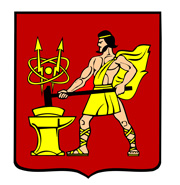 АДМИНИСТРАЦИЯ  ГОРОДСКОГО ОКРУГА ЭЛЕКТРОСТАЛЬМОСКОВСКОЙ   ОБЛАСТИПОСТАНОВЛЕНИЕ14.08.2023 № 1108/8Об утверждении отчета об исполнении бюджета городского округа Электросталь Московской области за первое полугодие 2023 года           В соответствии с пунктом 5 статьи 264.2  Бюджетного кодекса Российской Федерации, статьей 52 Федерального закона от 06.10.2003 № 131-ФЗ «Об общих принципах организации местного самоуправления в Российской Федерации», Администрация городского округа Электросталь Московской области  ПОСТАНОВЛЯЕТ:1. Утвердить прилагаемый отчет об исполнении бюджета городского округа Электросталь    Московской    области    за   первое полугодие  2023 года.    2. Принять к сведению прилагаемую информацию о численности и фактических расходах на оплату труда муниципальных служащих органов местного самоуправления и работников муниципальных учреждений городского округа Электросталь Московской    области за   первое полугодие  2023 года. 	3. Начальнику Финансового управления Администрации городского округа  Электросталь Московской области Бузурной И.В.  направить настоящее постановление в Совет депутатов городского округа Электросталь Московской области и Контрольно-счетную палату городского округа Электросталь Московской области.4. Опубликовать настоящее постановление в газете «Молва» и разместить на официальном сайте городского округа Электросталь Московской области в информационно-коммуникационной сети «Интернет» по адресу: www.electrostal.ru.5.  Настоящее постановление вступает в силу со дня его подписания.Глава городского округа  		               		                    	          	И.Ю. ВолковаУТВЕРЖДЕНпостановлением Администрации городского округа Электросталь Московской области14.08.2023 № 1108/8ОТЧЕТ ОБ ИСПОЛНЕНИИ БЮДЖЕТАОТЧЕТ ОБ ИСПОЛНЕНИИ БЮДЖЕТАОТЧЕТ ОБ ИСПОЛНЕНИИ БЮДЖЕТАОТЧЕТ ОБ ИСПОЛНЕНИИ БЮДЖЕТАОТЧЕТ ОБ ИСПОЛНЕНИИ БЮДЖЕТАОТЧЕТ ОБ ИСПОЛНЕНИИ БЮДЖЕТАКОДЫФорма по ОКУД0503117на 1 июля 2023 г.на 1 июля 2023 г.на 1 июля 2023 г.Дата01.07.2023по ОКПО61545481Наименование
финансового органаФинансовое управление Администрации городского округа Электросталь Московской областиФинансовое управление Администрации городского округа Электросталь Московской областиФинансовое управление Администрации городского округа Электросталь Московской областиГлава по БК054Наименование публично-правового образованияг. Электростальг. Электростальг. Электростальпо ОКТМО46790000Периодичность:месячная, квартальная, годоваямесячная, квартальная, годоваямесячная, квартальная, годоваяЕдиница измерения:руб.руб.руб.3831. Доходы бюджета1. Доходы бюджета1. Доходы бюджета1. Доходы бюджета1. Доходы бюджета1. Доходы бюджетаНаименование показателяКод строкиКод дохода по бюджетной классификацииУтвержденные бюджетные назначенияИсполненоНеисполненные назначения123456Доходы бюджета - всего010X7 287 632 264,823 923 823 337,083 363 808 927,74в том числе:НАЛОГОВЫЕ И НЕНАЛОГОВЫЕ ДОХОДЫ010000 100000000000000003 778 867 904,122 095 209 937,861 683 657 966,26НАЛОГИ НА ПРИБЫЛЬ, ДОХОДЫ010000 101000000000000002 310 990 117,291 329 121 125,63981 868 991,66Налог на доходы физических лиц010000 101020000100001102 310 990 117,291 329 121 125,63981 868 991,66Налог на доходы физических лиц с доходов, источником которых является налоговый агент, за исключением доходов, в отношении которых исчисление и уплата налога осуществляются в соответствии со статьями 227, 227.1 и 228 Налогового кодекса Российской Федерации, а также доходов от долевого участия в организации, полученных в виде дивидендов010000 101020100100001102 070 393 917,291 216 474 421,07853 919 496,22Налог на доходы физических лиц с доходов, источником которых является налоговый агент, за исключением доходов, в отношении которых исчисление и уплата налога осуществляются в соответствии со статьями 227, 227.1 и 228 Налогового кодекса Российской Федерации, а также доходов от долевого участия в организации, полученных в виде дивидендов (сумма платежа (перерасчеты, недоимка и задолженность по соответствующему платежу, в том числе по отмененному)010000 101020100110001102 070 393 917,291 215 718 226,25854 675 691,04Налог на доходы физических лиц с доходов, источником которых является налоговый агент, за исключением доходов, в отношении которых исчисление и уплата налога осуществляются в соответствии со статьями 227, 227.1 и 228 Налогового кодекса Российской Федерации, а также доходов от долевого участия в организации, полученных в виде дивидендов (суммы денежных взысканий (штрафов) по соответствующему платежу согласно законодательству Российской Федерации)010000 101020100130001100,00756 194,820,00Налог на доходы физических лиц с доходов, полученных от осуществления деятельности физическими лицами, зарегистрированными в качестве индивидуальных предпринимателей, нотариусов, занимающихся частной практикой, адвокатов, учредивших адвокатские кабинеты, и других лиц, занимающихся частной практикой в соответствии со статьей 227 Налогового кодекса Российской Федерации010000 101020200100001104 950 000,00752 854,074 197 145,93Налог на доходы физических лиц с доходов, полученных от осуществления деятельности физическими лицами, зарегистрированными в качестве индивидуальных предпринимателей, нотариусов, занимающихся частной практикой, адвокатов, учредивших адвокатские кабинеты, и других лиц, занимающихся частной практикой в соответствии со статьей 227 Налогового кодекса Российской Федерации (сумма платежа (перерасчеты, недоимка и задолженность по соответствующему платежу, в том числе по отмененному)010000 101020200110001104 950 000,00734 663,444 215 336,56Налог на доходы физических лиц с доходов, полученных от осуществления деятельности физическими лицами, зарегистрированными в качестве индивидуальных предпринимателей, нотариусов, занимающихся частной практикой, адвокатов, учредивших адвокатские кабинеты, и других лиц, занимающихся частной практикой в соответствии со статьей 227 Налогового кодекса Российской Федерации (суммы денежных взысканий (штрафов) по соответствующему платежу согласно законодательству Российской Федерации)010000 101020200130001100,0018 190,630,00Налог на доходы физических лиц с доходов, полученных физическими лицами в соответствии со статьей 228 Налогового кодекса Российской Федерации010000 1010203001000011033 251 200,001 356 415,3631 894 784,64Налог на доходы физических лиц с доходов, полученных физическими лицами в соответствии со статьей 228 Налогового кодекса Российской Федерации (сумма платежа (перерасчеты, недоимка и задолженность по соответствующему платежу, в том числе по отмененному)010000 1010203001100011033 251 200,001 279 465,2531 971 734,75Налог на доходы физических лиц с доходов, полученных физическими лицами в соответствии со статьей 228 Налогового кодекса Российской Федерации (суммы денежных взысканий (штрафов) по соответствующему платежу согласно законодательству Российской Федерации)010000 101020300130001100,0076 950,110,00Налог на доходы физических лиц в виде фиксированных авансовых платежей с доходов, полученных физическими лицами, являющимися иностранными гражданами, осуществляющими трудовую деятельность по найму на основании патента в соответствии со статьей 227.1 Налогового кодекса Российской Федерации010000 1010204001000011042 112 000,009 257 610,0832 854 389,92Налог на доходы физических лиц в виде фиксированных авансовых платежей с доходов, полученных физическими лицами, являющимися иностранными гражданами, осуществляющими трудовую деятельность по найму на основании патента в соответствии со статьей 227.1 Налогового кодекса Российской Федерации (сумма платежа (перерасчеты, недоимка и задолженность по соответствующему платежу, в том числе по отмененному)010000 1010204001100011042 112 000,009 257 610,0832 854 389,92Налог на доходы физических лиц в части суммы налога, превышающей 650 000 рублей, относящейся к части налоговой базы, превышающей 5 000 000 рублей (за исключением налога на доходы физических лиц с сумм прибыли контролируемой иностранной компании, в том числе фиксированной прибыли контролируемой иностранной компании, а также налога на доходы физических лиц в отношении доходов от долевого участия в организации, полученных в виде дивидендов)010000 10102080010000110100 283 000,0034 534 552,5365 748 447,47Налог на доходы физических лиц в части суммы налога, превышающей 650 000 рублей, относящейся к части налоговой базы, превышающей 5 000 000 рублей (за исключением налога на доходы физических лиц с сумм прибыли контролируемой иностранной компании, в том числе фиксированной прибыли контролируемой иностранной компании, а также налога на доходы физических лиц в отношении доходов от долевого участия в организации, полученных в виде дивидендов) (сумма платежа (перерасчеты, недоимка и задолженность по соответствующему платежу, в том числе по отмененному)010000 10102080011000110100 283 000,0034 532 685,1265 750 314,88Налог на доходы физических лиц в части суммы налога, превышающей 650 000 рублей, относящейся к части налоговой базы, превышающей 5 000 000 рублей (за исключением налога на доходы физических лиц с сумм прибыли контролируемой иностранной компании, в том числе фиксированной прибыли контролируемой иностранной компании, а также налога на доходы физических лиц в отношении доходов от долевого участия в организации, полученных в виде дивидендов) (суммы денежных взысканий (штрафов) по соответствующему платежу согласно законодательству Российской Федерации)010000 101020800130001100,001 867,410,00Налог на доходы физических лиц в отношении доходов от долевого участия в организации, полученных в виде дивидендов (в части суммы налога, не превышающей 650 000 рублей)010000 1010213001000011018 000 000,0025 686 185,270,00Налог на доходы физических лиц в отношении доходов от долевого участия в организации, полученных в виде дивидендов (в части суммы налога, не превышающей 650 000 рублей) (сумма платежа (перерасчеты, недоимка и задолженность по соответствующему платежу, в том числе по отмененному)010000 1010213001100011018 000 000,0025 686 185,270,00Налог на доходы физических лиц в отношении доходов от долевого участия в организации, полученных в виде дивидендов (в части суммы налога, превышающей 650 000 рублей)010000 1010214001000011042 000 000,0041 059 087,25940 912,75Налог на доходы физических лиц в отношении доходов от долевого участия в организации, полученных в виде дивидендов (в части суммы налога, превышающей 650 000 рублей) (сумма платежа (перерасчеты, недоимка и задолженность по соответствующему платежу, в том числе по отмененному)010000 1010214001100011042 000 000,0041 059 087,25940 912,75НАЛОГИ НА ТОВАРЫ (РАБОТЫ, УСЛУГИ), РЕАЛИЗУЕМЫЕ НА ТЕРРИТОРИИ РОССИЙСКОЙ ФЕДЕРАЦИИ010000 1030000000000000017 878 000,008 584 107,349 293 892,66Акцизы по подакцизным товарам (продукции), производимым на территории Российской Федерации010000 1030200001000011017 878 000,008 584 107,349 293 892,66Доходы от уплаты акцизов на дизельное топливо, подлежащие распределению между бюджетами субъектов Российской Федерации и местными бюджетами с учетом установленных дифференцированных нормативов отчислений в местные бюджеты010000 103022300100001108 621 000,004 425 150,584 195 849,42Доходы от уплаты акцизов на дизельное топливо, подлежащие распределению между бюджетами субъектов Российской Федерации и местными бюджетами с учетом установленных дифференцированных нормативов отчислений в местные бюджеты (по нормативам, установленным федеральным законом о федеральном бюджете в целях формирования дорожных фондов субъектов Российской Федерации)010000 103022310100001108 621 000,004 425 150,584 195 849,42Доходы от уплаты акцизов на моторные масла для дизельных и (или) карбюраторных (инжекторных) двигателей, подлежащие распределению между бюджетами субъектов Российской Федерации и местными бюджетами с учетом установленных дифференцированных нормативов отчислений в местные бюджеты010000 1030224001000011049 000,0023 001,5525 998,45Доходы от уплаты акцизов на моторные масла для дизельных и (или) карбюраторных (инжекторных) двигателей, подлежащие распределению между бюджетами субъектов Российской Федерации и местными бюджетами с учетом установленных дифференцированных нормативов отчислений в местные бюджеты (по нормативам, установленным федеральным законом о федеральном бюджете в целях формирования дорожных фондов субъектов Российской Федерации)010000 1030224101000011049 000,0023 001,5525 998,45Доходы от уплаты акцизов на автомобильный бензин, подлежащие распределению между бюджетами субъектов Российской Федерации и местными бюджетами с учетом установленных дифференцированных нормативов отчислений в местные бюджеты010000 1030225001000011010 217 000,004 688 082,175 528 917,83Доходы от уплаты акцизов на автомобильный бензин, подлежащие распределению между бюджетами субъектов Российской Федерации и местными бюджетами с учетом установленных дифференцированных нормативов отчислений в местные бюджеты (по нормативам, установленным федеральным законом о федеральном бюджете в целях формирования дорожных фондов субъектов Российской Федерации)010000 1030225101000011010 217 000,004 688 082,175 528 917,83Доходы от уплаты акцизов на прямогонный бензин, подлежащие распределению между бюджетами субъектов Российской Федерации и местными бюджетами с учетом установленных дифференцированных нормативов отчислений в местные бюджеты010000 10302260010000110-1 009 000,00-552 126,96-456 873,04Доходы от уплаты акцизов на прямогонный бензин, подлежащие распределению между бюджетами субъектов Российской Федерации и местными бюджетами с учетом установленных дифференцированных нормативов отчислений в местные бюджеты (по нормативам, установленным федеральным законом о федеральном бюджете в целях формирования дорожных фондов субъектов Российской Федерации)010000 10302261010000110-1 009 000,00-552 126,96-456 873,04НАЛОГИ НА СОВОКУПНЫЙ ДОХОД010000 10500000000000000630 620 000,00288 449 668,88342 170 331,12Налог, взимаемый в связи с применением упрощенной системы налогообложения010000 10501000000000110577 037 000,00270 271 430,42306 765 569,58Налог, взимаемый с налогоплательщиков, выбравших в качестве объекта налогообложения доходы010000 10501010010000110481 296 000,00222 452 807,08258 843 192,92Налог, взимаемый с налогоплательщиков, выбравших в качестве объекта налогообложения доходы010000 10501011010000110481 296 000,00222 452 929,88258 843 070,12Налог, взимаемый с налогоплательщиков, выбравших в качестве объекта налогообложения доходы (сумма платежа (перерасчеты, недоимка и задолженность по соответствующему платежу, в том числе по отмененному)010000 10501011011000110481 296 000,00222 315 190,43258 980 809,57Налог, взимаемый с налогоплательщиков, выбравших в качестве объекта налогообложения доходы (суммы денежных взысканий (штрафов) по соответствующему платежу согласно законодательству Российской Федерации)010000 105010110130001100,00137 739,450,00Налог, взимаемый с налогоплательщиков, выбравших в качестве объекта налогообложения доходы (за налоговые периоды, истекшие до 1 января 2011 года)010000 105010120100001100,00-122,800,00Налог, взимаемый с налогоплательщиков, выбравших в качестве объекта налогообложения доходы (за налоговые периоды, истекшие до 1 января 2011 года) (сумма платежа (перерасчеты, недоимка и задолженность по соответствующему платежу, в том числе по отмененному)010000 105010120110001100,0012,200,00Налог, взимаемый с налогоплательщиков, выбравших в качестве объекта налогообложения доходы (за налоговые периоды, истекшие до 1 января 2011 года) (суммы денежных взысканий (штрафов) по соответствующему платежу согласно законодательству Российской Федерации)010000 105010120130001100,00-135,000,00Налог, взимаемый с налогоплательщиков, выбравших в качестве объекта налогообложения доходы, уменьшенные на величину расходов010000 1050102001000011095 741 000,0047 818 887,3447 922 112,66Налог, взимаемый с налогоплательщиков, выбравших в качестве объекта налогообложения доходы, уменьшенные на величину расходов (в том числе минимальный налог, зачисляемый в бюджеты субъектов Российской Федерации)010000 1050102101000011095 741 000,0047 819 075,8447 921 924,16Налог, взимаемый с налогоплательщиков, выбравших в качестве объекта налогообложения доходы, уменьшенные на величину расходов (в том числе минимальный налог, зачисляемый в бюджеты субъектов Российской Федерации (сумма платежа (перерасчеты, недоимка и задолженность по соответствующему платежу, в том числе по отмененному)010000 1050102101100011095 741 000,0047 801 438,2047 939 561,80Налог, взимаемый с налогоплательщиков, выбравших в качестве объекта налогообложения доходы, уменьшенные на величину расходов (в том числе минимальный налог, зачисляемый в бюджеты субъектов Российской Федерации (суммы денежных взысканий (штрафов) по соответствующему платежу согласно законодательству Российской Федерации)010000 105010210130001100,0017 637,640,00Налог, взимаемый с налогоплательщиков, выбравших в качестве объекта налогообложения доходы, уменьшенные на величину расходов (за налоговые периоды, истекшие до 1 января 2011 года)010000 105010220100001100,00-188,500,00Налог, взимаемый с налогоплательщиков, выбравших в качестве объекта налогообложения доходы, уменьшенные на величину расходов (за налоговые периоды, истекшие до 1 января 2011 года) (сумма платежа (перерасчеты, недоимка и задолженность по соответствующему платежу, в том числе по отмененному)010000 105010220110001100,00-188,500,00Минимальный налог, зачисляемый в бюджеты субъектов Российской Федерации (за налоговые периоды, истекшие до 1 января 2016 года)010000 105010500100001100,00-264,000,00Минимальный налог, зачисляемый в бюджеты субъектов Российской Федерации (за налоговые периоды, истекшие до 1 января 2016 года) (сумма платежа (перерасчеты, недоимка и задолженность по соответствующему платежу, в том числе по отмененному)010000 105010500110001100,00-264,000,00Единый налог на вмененный доход для отдельных видов деятельности010000 105020000200001100,00-1 123 591,140,00Единый налог на вмененный доход для отдельных видов деятельности010000 105020100200001100,00-1 123 591,140,00Единый налог на вмененный доход для отдельных видов деятельности (сумма платежа (перерасчеты, недоимка и задолженность по соответствующему платежу, в том числе по отмененному)010000 105020100210001100,00-1 145 955,020,00Единый налог на вмененный доход для отдельных видов деятельности (суммы денежных взысканий (штрафов) по соответствующему платежу согласно законодательству Российской Федерации)010000 105020100230001100,0022 363,880,00Единый налог на вмененный доход для отдельных видов деятельности (за налоговые периоды, истекшие до 1 января 2011 года) (сумма платежа (перерасчеты, недоимка и задолженность по соответствующему платежу, в том числе по отмененному)010000 105020200210001100,0090,000,00Единый налог на вмененный доход для отдельных видов деятельности (за налоговые периоды, истекшие до 1 января 2011 года) (суммы денежных взысканий (штрафов) по соответствующему платежу согласно законодательству Российской Федерации)010000 105020200230001100,00-90,000,00Единый сельскохозяйственный налог010000 105030000100001100,0052 739,000,00Единый сельскохозяйственный налог010000 105030100100001100,0052 739,000,00Единый сельскохозяйственный налог (сумма платежа (перерасчеты, недоимка и задолженность по соответствующему платежу, в том числе по отмененному)010000 105030100110001100,0052 739,000,00Налог, взимаемый в связи с применением патентной системы налогообложения010000 1050400002000011053 432 000,0018 598 177,3634 833 822,64Налог, взимаемый в связи с применением патентной системы налогообложения, зачисляемый в бюджеты городских округов010000 1050401002000011053 432 000,0018 598 177,3634 833 822,64Налог, взимаемый в связи с применением патентной системы налогообложения, зачисляемый в бюджеты городских округов (сумма платежа (перерасчеты, недоимка и задолженность по соответствующему платежу, в том числе по отмененному)010000 1050401002100011053 432 000,0018 598 177,3634 833 822,64Налог, взимаемый в связи с применением специального налогового режима "Автоматизированная упрощенная система налогообложения"010000 10507000010000110151 000,00650 913,240,00Налог, взимаемый в связи с применением специального налогового режима "Автоматизированная упрощенная система налогообложения" (сумма платежа (перерасчеты, недоимка и задолженность по соответствующему платежу, в том числе по отмененному)010000 10507000011000110151 000,00650 913,240,00НАЛОГИ НА ИМУЩЕСТВО010000 10600000000000000382 870 000,00139 617 119,55243 252 880,45Налог на имущество физических лиц010000 10601000000000110102 083 000,006 717 700,5295 365 299,48Налог на имущество физических лиц, взимаемый по ставкам, применяемым к объектам налогообложения, расположенным в границах городских округов010000 10601020040000110102 083 000,006 717 700,5295 365 299,48Налог на имущество физических лиц, взимаемый по ставкам, применяемым к объектам налогообложения, расположенным в границах городских округов (сумма платежа (перерасчеты, недоимка и задолженность по соответствующему платежу, в том числе по отмененному)010000 10601020041000110102 083 000,006 717 700,5295 365 299,48Земельный налог010000 10606000000000110280 787 000,00132 899 419,03147 887 580,97Земельный налог с организаций010000 10606030000000110247 106 000,00133 300 602,18113 805 397,82Земельный налог с организаций, обладающих земельным участком, расположенным в границах городских округов010000 10606032040000110247 106 000,00133 300 602,18113 805 397,82Земельный налог с организаций, обладающих земельным участком, расположенным в границах городских округов (сумма платежа (перерасчеты, недоимка и задолженность по соответствующему платежу, в том числе по отмененному)010000 10606032041000110247 106 000,00133 284 115,86113 821 884,14Земельный налог с организаций, обладающих земельным участком, расположенным в границах городских округов (суммы денежных взысканий (штрафов) по соответствующему платежу согласно законодательству Российской Федерации)010000 106060320430001100,0016 486,320,00Земельный налог с физических лиц010000 1060604000000011033 681 000,00-401 183,1534 082 183,15Земельный налог с физических лиц, обладающих земельным участком, расположенным в границах городских округов010000 1060604204000011033 681 000,00-401 183,1534 082 183,15Земельный налог с физических лиц, обладающих земельным участком, расположенным в границах городских округов (сумма платежа (перерасчеты, недоимка и задолженность по соответствующему платежу, в том числе по отмененному)010000 1060604204100011033 681 000,00-400 281,9534 081 281,95Земельный налог с физических лиц, обладающих земельным участком, расположенным в границах городских округов (суммы денежных взысканий (штрафов) по соответствующему платежу согласно законодательству Российской Федерации)010000 106060420430001100,00-901,200,00ГОСУДАРСТВЕННАЯ ПОШЛИНА010000 1080000000000000027 034 000,009 219 950,0517 814 049,95Государственная пошлина по делам, рассматриваемым в судах общей юрисдикции, мировыми судьями010000 1080300001000011026 836 000,009 219 950,0517 616 049,95Государственная пошлина по делам, рассматриваемым в судах общей юрисдикции, мировыми судьями (за исключением Верховного Суда Российской Федерации)010000 108030100100001100,009 219 950,050,00Государственная пошлина по делам, рассматриваемым в судах общей юрисдикции, мировыми судьями (за исключением Верховного Суда Российской Федерации)010000 1080301001000011026 836 000,000,0026 836 000,00Государственная пошлина по делам, рассматриваемым в судах общей юрисдикции, мировыми судьями (за исключением Верховного Суда Российской Федерации) (государственная пошлина, уплачиваемая при обращении в суды)010000 108030100110501100,009 219 950,050,00Государственная пошлина за государственную регистрацию, а также за совершение прочих юридически значимых действий010000 10807000010000110198 000,000,00198 000,00Государственная пошлина за выдачу разрешения на установку рекламной конструкции010000 10807150010000110160 000,000,00160 000,00Государственная пошлина за выдачу разрешения на установку рекламной конструкции010000 10807150011000110160 000,000,00160 000,00Государственная пошлина за выдачу специального разрешения на движение по автомобильным дорогам транспортных средств, осуществляющих перевозки опасных, тяжеловесных и (или) крупногабаритных грузов010000 1080717001000011038 000,000,0038 000,00Государственная пошлина за выдачу органом местного самоуправления городского округа специального разрешения на движение по автомобильным дорогам транспортных средств, осуществляющих перевозки опасных, тяжеловесных и (или) крупногабаритных грузов, зачисляемая в бюджеты городских округов010000 1080717301000011038 000,000,0038 000,00Государственная пошлина за выдачу органом местного самоуправления городского округа специального разрешения на движение по автомобильным дорогам транспортных средств, осуществляющих перевозки опасных, тяжеловесных и (или) крупногабаритных грузов, зачисляемая в бюджеты городских округов010000 1080717301100011038 000,000,0038 000,00ЗАДОЛЖЕННОСТЬ И ПЕРЕРАСЧЕТЫ ПО ОТМЕНЕННЫМ НАЛОГАМ, СБОРАМ И ИНЫМ ОБЯЗАТЕЛЬНЫМ ПЛАТЕЖАМ010000 109000000000000000,00504,530,00Налог на прибыль организаций, зачислявшийся до 1 января 2005 года в местные бюджеты010000 109010000000001100,00302,130,00Налог на прибыль организаций, зачислявшийся до 1 января 2005 года в местные бюджеты, мобилизуемый на территориях городских округов010000 109010200400001100,00302,130,00Налог на прибыль организаций, зачислявшийся до 1 января 2005 года в местные бюджеты, мобилизуемый на территориях городских округов (суммы денежных взысканий (штрафов) по соответствующему платежу согласно законодательству Российской Федерации)010000 109010200430001100,00302,130,00Налоги на имущество010000 109040000000001100,00119,310,00Земельный налог (по обязательствам, возникшим до 1 января 2006 года)010000 109040500000001100,00119,310,00Земельный налог (по обязательствам, возникшим до 1 января 2006 года), мобилизуемый на территориях городских округов010000 109040520400001100,00119,310,00Земельный налог (по обязательствам, возникшим до 1 января 2006 года), мобилизуемый на территориях городских округов (сумма платежа (перерасчеты, недоимка и задолженность по соответствующему платежу, в том числе по отмененному)010000 109040520410001100,00119,310,00Прочие налоги и сборы (по отмененным местным налогам и сборам)010000 109070000000001100,0083,090,00Прочие местные налоги и сборы010000 109070500000001100,0083,090,00Прочие местные налоги и сборы, мобилизуемые на территориях городских округов010000 109070520400001100,0083,090,00Прочие местные налоги и сборы, мобилизуемые на территориях городских округов (сумма платежа (перерасчеты, недоимка и задолженность по соответствующему платежу, в том числе по отмененному)010000 109070520410001100,0083,090,00ДОХОДЫ ОТ ИСПОЛЬЗОВАНИЯ ИМУЩЕСТВА, НАХОДЯЩЕГОСЯ В ГОСУДАРСТВЕННОЙ И МУНИЦИПАЛЬНОЙ СОБСТВЕННОСТИ010000 11100000000000000294 235 114,27150 149 286,40144 085 827,87Доходы, получаемые в виде арендной либо иной платы за передачу в возмездное пользование государственного и муниципального имущества (за исключением имущества бюджетных и автономных учреждений, а также имущества государственных и муниципальных унитарных предприятий, в том числе казенных)010000 11105000000000120214 651 584,15115 505 337,9999 146 246,16Доходы, получаемые в виде арендной платы за земельные участки, государственная собственность на которые не разграничена, а также средства от продажи права на заключение договоров аренды указанных земельных участков010000 11105010000000120190 000 000,00100 067 199,8089 932 800,20Доходы, получаемые в виде арендной платы за земельные участки, государственная собственность на которые не разграничена и которые расположены в границах городских округов, а также средства от продажи права на заключение договоров аренды указанных земельных участков010000 11105012040000120190 000 000,00100 067 199,8089 932 800,20Доходы, получаемые в виде арендной платы за земли после разграничения государственной собственности на землю, а также средства от продажи права на заключение договоров аренды указанных земельных участков (за исключением земельных участков бюджетных и автономных учреждений)010000 111050200000001202 341 000,001 756 807,26584 192,74Доходы, получаемые в виде арендной платы, а также средства от продажи права на заключение договоров аренды за земли, находящиеся в собственности городских округов (за исключением земельных участков муниципальных бюджетных и автономных учреждений)010000 111050240400001202 341 000,001 756 807,26584 192,74Доходы от сдачи в аренду имущества, находящегося в оперативном управлении органов государственной власти, органов местного самоуправления, органов управления государственными внебюджетными фондами и созданных ими учреждений (за исключением имущества бюджетных и автономных учреждений)010000 11105030000000120310 584,15172 500,16138 083,99Доходы от сдачи в аренду имущества, находящегося в оперативном управлении органов управления городских округов и созданных ими учреждений (за исключением имущества муниципальных бюджетных и автономных учреждений)010000 11105034040000120310 584,15172 500,16138 083,99Доходы от сдачи в аренду имущества, находящегося в оперативном управлении органов управления городских округов и созданных ими учреждений (за исключением имущества муниципальных бюджетных и автономных учреждений) (арендная плата МКУ "МФЦ")010000 11105034040001120230 328,00109 819,00120 509,00Доходы от сдачи в аренду имущества, находящегося в оперативном управлении органов управления городских округов и созданных ими учреждений (за исключением имущества муниципальных бюджетных и автономных учреждений) (арендная плата МКУ "Управление обеспечения деятельности органов местного самоуправления")010000 1110503404000212080 256,1562 681,1617 574,99Доходы от сдачи в аренду имущества, составляющего государственную (муниципальную) казну (за исключением земельных участков)010000 1110507000000012022 000 000,0013 508 830,778 491 169,23Доходы от сдачи в аренду имущества, составляющего казну городских округов (за исключением земельных участков)010000 1110507404000012022 000 000,0013 508 830,778 491 169,23Плата по соглашениям об установлении сервитута в отношении земельных участков, находящихся в государственной или муниципальной собственности010000 11105300000000120120 000,00119 816,48183,52Плата по соглашениям об установлении сервитута в отношении земельных участков, государственная собственность на которые не разграничена010000 11105310000000120120 000,00119 816,48183,52Плата по соглашениям об установлении сервитута, заключенным органами местного самоуправления городских округов, государственными или муниципальными предприятиями либо государственными или муниципальными учреждениями в отношении земельных участков, государственная собственность на которые не разграничена и которые расположены в границах городских округов010000 11105312040000120120 000,00119 816,48183,52Прочие доходы от использования имущества и прав, находящихся в государственной и муниципальной собственности (за исключением имущества бюджетных и автономных учреждений, а также имущества государственных и муниципальных унитарных предприятий, в том числе казенных)010000 1110900000000012079 463 530,1234 524 131,9344 939 398,19Прочие поступления от использования имущества, находящегося в государственной и муниципальной собственности (за исключением имущества бюджетных и автономных учреждений, а также имущества государственных и муниципальных унитарных предприятий, в том числе казенных)010000 1110904000000012063 784 000,0024 037 047,1739 746 952,83Прочие поступления от использования имущества, находящегося в собственности городских округов (за исключением имущества муниципальных бюджетных и автономных учреждений, а также имущества муниципальных унитарных предприятий, в том числе казенных)010000 1110904404000012063 784 000,0024 037 047,1739 746 952,83Прочие поступления от использования имущества, находящегося в собственности городских округов (за исключением имущества муниципальных бюджетных и автономных учреждений, а также имущества муниципальных унитарных предприятий, в том числе казенных) (плата по договорам о размещении терминала)010000 111090440400021204 000,001 999,982 000,02Прочие поступления от использования имущества, находящегося в собственности городских округов (за исключением имущества муниципальных бюджетных и автономных учреждений, а также имущества муниципальных унитарных предприятий, в том числе казенных) (плата за размещение объектов на землях или земельных участках, находящихся в муниципальной собственности или собственность на которые не разграничена, без предоставления земельных участков и установления сервитутов, расположенных в границах городских округов)010000 11109044040003120100 000,0079 174,0820 825,92Прочие поступления от использования имущества, находящегося в собственности городских округов (за исключением имущества муниципальных бюджетных и автономных учреждений, а также имущества муниципальных унитарных предприятий, в том числе казенных) (плата за наем жилых помещений)010000 1110904404000512063 680 000,0023 955 873,1139 724 126,89Плата, поступившая в рамках договора за предоставление права на размещение и эксплуатацию нестационарного торгового объекта, установку и эксплуатацию рекламных конструкций на землях или земельных участках, находящихся в государственной или муниципальной собственности, и на землях или земельных участках, государственная собственность на которые не разграничена010000 1110908000000012015 679 530,1210 487 084,765 192 445,36Плата, поступившая в рамках договора за предоставление права на размещение и эксплуатацию нестационарного торгового объекта, установку и эксплуатацию рекламных конструкций на землях или земельных участках, находящихся в собственности городских округов, и на землях или земельных участках, государственная собственность на которые не разграничена010000 1110908004000012015 679 530,1210 487 084,765 192 445,36Плата, поступившая в рамках договора за предоставление права на размещение и эксплуатацию нестационарного торгового объекта, установку и эксплуатацию рекламных конструкций на землях или земельных участках, находящихся в собственности городских округов, и на землях или земельных участках, государственная собственность на которые не разграничена (доходы от сдачи в аренду рекламных конструкций)010000 1110908004000112010 000 000,006 543 396,113 456 603,89Плата, поступившая в рамках договора за предоставление права на размещение и эксплуатацию нестационарного торгового объекта, установку и эксплуатацию рекламных конструкций на землях или земельных участках, находящихся в собственности городских округов, и на землях или земельных участках, государственная собственность на которые не разграничена (денежные средства по договорам на размещение нестационарных торговых объектов)010000 111090800400021205 679 530,123 943 688,651 735 841,47ПЛАТЕЖИ ПРИ ПОЛЬЗОВАНИИ ПРИРОДНЫМИ РЕСУРСАМИ010000 112000000000000004 954 770,004 961 648,450,00Плата за негативное воздействие на окружающую среду010000 112010000100001204 954 770,004 961 648,450,00Плата за выбросы загрязняющих веществ в атмосферный воздух стационарными объектами010000 112010100100001200,00350 983,360,00Плата за выбросы загрязняющих веществ в атмосферный воздух стационарными объектами010000 11201010010000120351 000,000,00351 000,00Плата за выбросы загрязняющих веществ в атмосферный воздух стационарными объектами (федеральные государственные органы, Банк России, органы управления государственными внебюджетными фондами Российской Федерации)010000 112010100160001200,00350 983,360,00Плата за сбросы загрязняющих веществ в водные объекты010000 112010300100001200,004 463 628,630,00Плата за сбросы загрязняющих веществ в водные объекты010000 112010300100001204 456 000,000,004 456 000,00Плата за сбросы загрязняющих веществ в водные объекты (федеральные государственные органы, Банк России, органы управления государственными внебюджетными фондами Российской Федерации)010000 112010300160001200,004 463 628,630,00Плата за размещение отходов производства и потребления010000 11201040010000120147 770,00147 036,46733,54Плата за размещение отходов производства010000 112010410100001200,00139 271,190,00Плата за размещение отходов производства010000 11201041010000120140 000,000,00140 000,00Плата за размещение отходов производства (федеральные государственные органы, Банк России, органы управления государственными внебюджетными фондами Российской Федерации)010000 112010410160001200,00139 271,190,00Плата за размещение твердых коммунальных отходов010000 112010420100001200,007 765,270,00Плата за размещение твердых коммунальных отходов010000 112010420100001207 770,000,007 770,00Плата за размещение твердых коммунальных отходов (федеральные государственные органы, Банк России, органы управления государственными внебюджетными фондами Российской Федерации)010000 112010420160001200,007 765,270,00ДОХОДЫ ОТ ОКАЗАНИЯ ПЛАТНЫХ УСЛУГ И КОМПЕНСАЦИИ ЗАТРАТ ГОСУДАРСТВА010000 1130000000000000015 441 835,6370 967 206,920,00Доходы от оказания платных услуг (работ)010000 1130100000000013012 948 000,005 309 377,677 638 622,33Прочие доходы от оказания платных услуг (работ)010000 1130199000000013012 948 000,005 309 377,677 638 622,33Прочие доходы от оказания платных услуг (работ) получателями средств бюджетов городских округов010000 1130199404000013012 948 000,005 309 377,677 638 622,33Прочие доходы от оказания платных услуг (работ) получателями средств бюджетов городских округов (МУ "АСС")010000 11301994040001130350 000,00233 915,00116 085,00Прочие доходы от оказания платных услуг (работ) получателями средств бюджетов городских округов (МКУ "МФЦ")010000 1130199404000213012 598 000,005 075 462,677 522 537,33Доходы от компенсации затрат государства010000 113020000000001302 493 835,6365 657 829,250,00Доходы, поступающие в порядке возмещения расходов, понесенных в связи с эксплуатацией имущества010000 11302060000000130350 000,00384 471,650,00Доходы, поступающие в порядке возмещения расходов, понесенных в связи с эксплуатацией имущества городских округов010000 11302064040000130350 000,00384 471,650,00Прочие доходы от компенсации затрат государства010000 113029900000001302 143 835,6365 273 357,600,00Прочие доходы от компенсации затрат бюджетов городских округов010000 113029940400001302 143 835,6365 273 357,600,00Прочие доходы от компенсации затрат бюджетов городских округов (возмещение арендаторами коммунальных услуг за предыдущий месяц МКУ "МФЦ")010000 11302994040003130123 500,0062 115,3161 384,69Прочие доходы от компенсации затрат бюджетов городских округов (плата за резервирование мест семейного захоронения; пособие на погребение умерших, не имеющих супруга, близких родственников, иных родственников либо законного представителя умершего)010000 11302994040004130158 000,00111 149,4846 850,52Прочие доходы от компенсации затрат бюджетов городских округов (возврат дебиторской задолженности прошлых лет)010000 1130299404000713025 337,0023 836,461 500,54Прочие доходы от компенсации затрат бюджетов городских округов (возврат средств субсидии, субвенции прошлых лет по результатам проверки в связи с невыполнением муниципального задания)010000 113029940400081301 500 000,008 236 408,910,00Прочие доходы от компенсации затрат бюджетов городских округов (перечисление неправомерно использованных денежных средств за счет дохода от оказания платных услуг по результатам проверки)010000 11302994040009130305 998,63408 842,070,00Прочие доходы от компенсации затрат бюджетов городских округов (возмещение арендаторами коммунальных услуг за предыдущий месяц МКУ "Управление обеспечения деятельности органов местного самоуправления")010000 1130299404001013013 000,0011 598,881 401,12Прочие доходы от компенсации затрат бюджетов городских округов (возврат средств субсидии, субвенции прошлых лет по результатам проверки)010000 1130299404001113018 000,000,0018 000,00Прочие доходы от компенсации затрат бюджетов городских округов (иные поступления)010000 113029940400131300,0056 419 406,490,00ДОХОДЫ ОТ ПРОДАЖИ МАТЕРИАЛЬНЫХ И НЕМАТЕРИАЛЬНЫХ АКТИВОВ010000 1140000000000000063 000 000,0072 887 824,240,00Доходы от продажи квартир010000 114010000000004103 000 000,003 075 030,000,00Доходы от продажи квартир, находящихся в собственности городских округов010000 114010400400004103 000 000,003 075 030,000,00Доходы от реализации имущества, находящегося в государственной и муниципальной собственности (за исключением движимого имущества бюджетных и автономных учреждений, а также имущества государственных и муниципальных унитарных предприятий, в том числе казенных)010000 1140200000000000045 000 000,0040 269 667,534 730 332,47Доходы от реализации имущества, находящегося в собственности городских округов (за исключением движимого имущества муниципальных бюджетных и автономных учреждений, а также имущества муниципальных унитарных предприятий, в том числе казенных), в части реализации основных средств по указанному имуществу010000 1140204004000041045 000 000,0040 269 667,534 730 332,47Доходы от реализации иного имущества, находящегося в собственности городских округов (за исключением имущества муниципальных бюджетных и автономных учреждений, а также имущества муниципальных унитарных предприятий, в том числе казенных), в части реализации основных средств по указанному имуществу010000 1140204304000041045 000 000,0040 269 667,534 730 332,47Доходы от продажи земельных участков, находящихся в государственной и муниципальной собственности010000 114060000000004305 000 000,0014 884 876,800,00Доходы от продажи земельных участков, государственная собственность на которые не разграничена010000 114060100000004305 000 000,0014 884 876,800,00Доходы от продажи земельных участков, государственная собственность на которые не разграничена и которые расположены в границах городских округов010000 114060120400004305 000 000,0014 884 876,800,00Плата за увеличение площади земельных участков, находящихся в частной собственности, в результате перераспределения таких земельных участков и земель (или) земельных участков, находящихся в государственной или муниципальной собственности010000 1140630000000043010 000 000,0014 658 249,910,00Плата за увеличение площади земельных участков, находящихся в частной собственности, в результате перераспределения таких земельных участков и земель (или) земельных участков, государственная собственность на которые не разграничена010000 1140631000000043010 000 000,0014 658 249,910,00Плата за увеличение площади земельных участков, находящихся в частной собственности, в результате перераспределения таких земельных участков и земель (или) земельных участков, государственная собственность на которые не разграничена и которые расположены в границах городских округов010000 1140631204000043010 000 000,0014 658 249,910,00ШТРАФЫ, САНКЦИИ, ВОЗМЕЩЕНИЕ УЩЕРБА010000 1160000000000000025 844 066,9314 407 346,3211 436 720,61Административные штрафы, установленные Кодексом Российской Федерации об административных правонарушениях010000 116010000100001401 526 300,031 147 571,91378 728,12Административные штрафы, установленные главой 5 Кодекса Российской Федерации об административных правонарушениях, за административные правонарушения, посягающие на права граждан010000 1160105001000014049 500,009 563,2039 936,80Административные штрафы, установленные главой 5 Кодекса Российской Федерации об административных правонарушениях, за административные правонарушения, посягающие на права граждан, налагаемые мировыми судьями, комиссиями по делам несовершеннолетних и защите их прав010000 1160105301000014049 500,009 563,2039 936,80Административные штрафы, установленные Главой 5 Кодекса Российской Федерации об административных правонарушениях, за административные правонарушения, посягающие на права граждан, налагаемые мировыми судьями, комиссиями по делам несовершеннолетних и защите их прав (штрафы за неисполнение родителями или иными законными представителями несовершеннолетних обязанностей по содержанию и воспитанию несовершеннолетних)010000 116010530100351409 500,003 563,205 936,80Административные штрафы, установленные Главой 5 Кодекса Российской Федерации об административных правонарушениях, за административные правонарушения, посягающие на права граждан, налагаемые мировыми судьями, комиссиями по делам несовершеннолетних и защите их прав (штрафы за неуплату средств на содержание детей или нетрудоспособных родителей)010000 1160105301035114010 000,000,0010 000,00Административные штрафы, установленные Главой 5 Кодекса Российской Федерации об административных правонарушениях, за административные правонарушения, посягающие на права граждан, налагаемые мировыми судьями, комиссиями по делам несовершеннолетних и защите их прав (иные штрафы)010000 1160105301900014030 000,006 000,0024 000,00Административные штрафы, установленные главой 6 Кодекса Российской Федерации об административных правонарушениях, за административные правонарушения, посягающие на здоровье, санитарно-эпидемиологическое благополучие населения и общественную нравственность010000 11601060010000140161 500,0083 500,0078 000,00Административные штрафы, установленные главой 6 Кодекса Российской Федерации об административных правонарушениях, за административные правонарушения, посягающие на здоровье, санитарно-эпидемиологическое благополучие населения и общественную нравственность, налагаемые мировыми судьями, комиссиями по делам несовершеннолетних и защите их прав010000 11601063010000140161 500,0083 500,0078 000,00Административные штрафы, установленные Главой 6 Кодекса Российской Федерации об административных правонарушениях, за административные правонарушения, посягающие на здоровье, санитарно-эпидемиологическое благополучие населения и общественную нравственность, налагаемые мировыми судьями, комиссиями по делам несовершеннолетних и защите их прав (штрафы за незаконный оборот наркотических средств, психотропных веществ или их аналогов и незаконные приобретение, хранение, перевозка растений, содержащих наркотические средства или психотропные вещества, либо их частей, содержащих наркотические средства или психотропные вещества)010000 116010630100081400,008 000,000,00Административные штрафы, установленные Главой 6 Кодекса Российской Федерации об административных правонарушениях, за административные правонарушения, посягающие на здоровье, санитарно-эпидемиологическое благополучие населения и общественную нравственность, налагаемые мировыми судьями, комиссиями по делам несовершеннолетних и защите их прав (штрафы за потребление наркотических средств или психотропных веществ без назначения врача либо новых потенциально опасных психоактивных веществ)010000 116010630100091406 000,000,006 000,00Административные штрафы, установленные Главой 6 Кодекса Российской Федерации об административных правонарушениях, за административные правонарушения, посягающие на здоровье, санитарно-эпидемиологическое благополучие населения и общественную нравственность, налагаемые мировыми судьями, комиссиями по делам несовершеннолетних и защите их прав (штрафы за вовлечение несовершеннолетнего в процесс потребления табака)010000 116010630100231402 500,00500,002 000,00Административные штрафы, установленные Главой 6 Кодекса Российской Федерации об административных правонарушениях, за административные правонарушения, посягающие на здоровье, санитарно-эпидемиологическое благополучие населения и общественную нравственность, налагаемые мировыми судьями, комиссиями по делам несовершеннолетних и защите их прав (штрафы за побои)010000 11601063010101140120 000,0056 000,0064 000,00Административные штрафы, установленные Главой 6 Кодекса Российской Федерации об административных правонарушениях, за административные правонарушения, посягающие на здоровье, санитарно-эпидемиологическое благополучие населения и общественную нравственность, налагаемые мировыми судьями, комиссиями по делам несовершеннолетних и защите их прав (иные штрафы)010000 1160106301900014033 000,0019 000,0014 000,00Административные штрафы, установленные главой 7 Кодекса Российской Федерации об административных правонарушениях, за административные правонарушения в области охраны собственности010000 11601070010000140135 416,672 178,25133 238,42Административные штрафы, установленные главой 7 Кодекса Российской Федерации об административных правонарушениях, за административные правонарушения в области охраны собственности, налагаемые мировыми судьями, комиссиями по делам несовершеннолетних и защите их прав010000 1160107301000014023 750,002 178,2521 571,75Административные штрафы, установленные Главой 7 Кодекса Российской Федерации об административных правонарушениях, за административные правонарушения в области охраны собственности, налагаемые мировыми судьями, комиссиями по делам несовершеннолетних и защите их прав (штрафы за уничтожение или повреждение чужого имущества)010000 116010730100171401 250,00150,001 100,00Административные штрафы, установленные Главой 7 Кодекса Российской Федерации об административных правонарушениях, за административные правонарушения в области охраны собственности, налагаемые мировыми судьями, комиссиями по делам несовершеннолетних и защите их прав (штрафы за мелкое хищение)010000 1160107301002714021 500,002 028,2519 471,75Административные штрафы, установленные Главой 7 Кодекса Российской Федерации об административных правонарушениях, за административные правонарушения в области охраны собственности, налагаемые мировыми судьями, комиссиями по делам несовершеннолетних и защите их прав (иные штрафы)010000 116010730190001401 000,000,001 000,00Административные штрафы, установленные главой 7 Кодекса Российской Федерации об административных правонарушениях, за административные правонарушения в области охраны собственности, выявленные должностными лицами органов муниципального контроля010000 11601074010000140111 666,670,00111 666,67Административные штрафы, установленные главой 8 Кодекса Российской Федерации об административных правонарушениях, за административные правонарушения в области охраны окружающей среды и природопользования010000 1160108001000014010 000,000,0010 000,00Административные штрафы, установленные главой 8 Кодекса Российской Федерации об административных правонарушениях, за административные правонарушения в области охраны окружающей среды и природопользования, выявленные должностными лицами органов муниципального контроля010000 1160108401000014010 000,000,0010 000,00Административные штрафы, установленные главой 9 Кодекса Российской Федерации об административных правонарушениях, за административные правонарушения в промышленности, строительстве и энергетике010000 1160109001000014030 000,000,0030 000,00Административные штрафы, установленные главой 9 Кодекса Российской Федерации об административных правонарушениях, за административные правонарушения в промышленности, строительстве и энергетике, налагаемые мировыми судьями, комиссиями по делам несовершеннолетних и защите их прав010000 1160109301000014030 000,000,0030 000,00Административные штрафы, установленные Главой 9 Кодекса Российской Федерации об административных правонарушениях, за административные правонарушения в промышленности, строительстве и энергетике, налагаемые мировыми судьями, комиссиями по делам несовершеннолетних и защите их прав (штрафы за нарушение порядка полного и (или) частичного ограничения режима потребления электрической энергии, порядка ограничения и прекращения подачи тепловой энергии, правил ограничения подачи (поставки) и отбора газа либо порядка временного прекращения или ограничения водоснабжения, водоотведения, транспортировки воды и (или) сточных вод)010000 1160109301002214025 000,000,0025 000,00Административные штрафы, установленные Главой 9 Кодекса Российской Федерации об административных правонарушениях, за административные правонарушения в промышленности, строительстве и энергетике, налагаемые мировыми судьями, комиссиями по делам несовершеннолетних и защите их прав (иные штрафы)010000 116010930190001405 000,000,005 000,00Административные штрафы, установленные главой 13 Кодекса Российской Федерации об административных правонарушениях, за административные правонарушения в области связи и информации010000 1160113001000014020 000,000,0020 000,00Административные штрафы, установленные главой 13 Кодекса Российской Федерации об административных правонарушениях, за административные правонарушения в области связи и информации, налагаемые мировыми судьями, комиссиями по делам несовершеннолетних и защите их прав010000 1160113301000014020 000,000,0020 000,00Административные штрафы, установленные Главой 13 Кодекса Российской Федерации об административных правонарушениях, за административные правонарушения в области связи и информации, налагаемые мировыми судьями, комиссиями по делам несовершеннолетних и защите их прав (иные штрафы)010000 1160113301900014020 000,000,0020 000,00Административные штрафы, установленные главой 14 Кодекса Российской Федерации об административных правонарушениях, за административные правонарушения в области предпринимательской деятельности и деятельности саморегулируемых организаций010000 11601140010000140255 000,00164 375,3290 624,68Административные штрафы, установленные главой 14 Кодекса Российской Федерации об административных правонарушениях, за административные правонарушения в области предпринимательской деятельности и деятельности саморегулируемых организаций, налагаемые мировыми судьями, комиссиями по делам несовершеннолетних и защите их прав010000 11601143010000140255 000,00164 375,3290 624,68Административные штрафы, установленные Главой 14 Кодекса Российской Федерации об административных правонарушениях, за административные правонарушения в области предпринимательской деятельности и деятельности саморегулируемых организаций, налагаемые мировыми судьями, комиссиями по делам несовершеннолетних и защите их прав (штрафы за нарушение правил продажи этилового спирта, алкогольной и спиртосодержащей продукции)010000 11601143010016140180 000,0042 500,00137 500,00Административные штрафы, установленные Главой 14 Кодекса Российской Федерации об административных правонарушениях, за административные правонарушения в области предпринимательской деятельности и деятельности саморегулируемых организаций, налагаемые мировыми судьями, комиссиями по делам несовершеннолетних и защите их прав (штрафы за осуществление предпринимательской деятельности в области транспорта без лицензии)010000 1160114301010214025 000,00100 000,000,00Административные штрафы, установленные Главой 14 Кодекса Российской Федерации об административных правонарушениях, за административные правонарушения в области предпринимательской деятельности и деятельности саморегулируемых организаций, налагаемые мировыми судьями, комиссиями по делам несовершеннолетних и защите их прав (иные штрафы)010000 1160114301900014050 000,0021 875,3228 124,68Административные штрафы, установленные главой 15 Кодекса Российской Федерации об административных правонарушениях, за административные правонарушения в области финансов, налогов и сборов, страхования, рынка ценных бумаг010000 1160115001000014068 333,3618 300,0050 033,36Административные штрафы, установленные главой 15 Кодекса Российской Федерации об административных правонарушениях, за административные правонарушения в области финансов, налогов и сборов, страхования, рынка ценных бумаг (за исключением штрафов, указанных в пункте 6 статьи 46 Бюджетного кодекса Российской Федерации), налагаемые мировыми судьями, комиссиями по делам несовершеннолетних и защите их прав010000 1160115301000014033 500,0018 300,0015 200,00Административные штрафы, установленные Главой 15 Кодекса Российской Федерации об административных правонарушениях, за административные правонарушения в области финансов, налогов и сборов, страхования, рынка ценных бумаг (за исключением штрафов, указанных в пункте 6 статьи 46 Бюджетного кодекса Российской Федерации), налагаемые мировыми судьями, комиссиями по делам несовершеннолетних и защите их прав (штрафы за нарушение сроков представления налоговой декларации (расчета по страховым взносам)010000 116011530100051403 000,002 100,00900,00Административные штрафы, установленные Главой 15 Кодекса Российской Федерации об административных правонарушениях, за административные правонарушения в области финансов, налогов и сборов, страхования, рынка ценных бумаг (за исключением штрафов, указанных в пункте 6 статьи 46 Бюджетного кодекса Российской Федерации), налагаемые мировыми судьями, комиссиями по делам несовершеннолетних и защите их прав (штрафы за непредставление (несообщение) сведений, необходимых для осуществления налогового контроля)010000 116011530100061403 000,00900,002 100,00Административные штрафы, установленные Главой 15 Кодекса Российской Федерации об административных правонарушениях, за административные правонарушения в области финансов, налогов и сборов, страхования, рынка ценных бумаг (за исключением штрафов, указанных в пункте 6 статьи 46 Бюджетного кодекса Российской Федерации), налагаемые мировыми судьями, комиссиями по делам несовершеннолетних и защите их прав (штрафы за производство или продажу товаров и продукции, в отношении которых установлены требования по маркировке и (или) нанесению информации, без соответствующей маркировки и (или) информации, а также с нарушением установленного порядка нанесения такой маркировки и (или) информации)010000 116011530100121407 500,000,007 500,00Административные штрафы, установленные Главой 15 Кодекса Российской Федерации об административных правонарушениях, за административные правонарушения в области финансов, налогов и сборов, страхования, рынка ценных бумаг (за исключением штрафов, указанных в пункте 6 статьи 46 Бюджетного кодекса Российской Федерации), налагаемые мировыми судьями, комиссиями по делам несовершеннолетних и защите их прав (иные штрафы)010000 1160115301900014020 000,0015 300,004 700,00Административные штрафы, установленные главой 15 Кодекса Российской Федерации об административных правонарушениях, за административные правонарушения в области финансов, налогов и сборов, страхования, рынка ценных бумаг (за исключением штрафов, указанных в пункте 6 статьи 46 Бюджетного кодекса Российской Федерации), выявленные должностными лицами органов муниципального контроля010000 1160115401000014034 833,360,0034 833,36Административные штрафы, установленные главой 17 Кодекса Российской Федерации об административных правонарушениях, за административные правонарушения, посягающие на институты государственной власти010000 116011700100001404 000,00558,143 441,86Административные штрафы, установленные главой 17 Кодекса Российской Федерации об административных правонарушениях, за административные правонарушения, посягающие на институты государственной власти, налагаемые мировыми судьями, комиссиями по делам несовершеннолетних и защите их прав010000 116011730100001404 000,00558,143 441,86Административные штрафы, установленные Главой 17 Кодекса Российской Федерации об административных правонарушениях, за административные правонарушения, посягающие на институты государственной власти, налагаемые мировыми судьями, комиссиями по делам несовершеннолетних и защите их прав (штрафы за невыполнение законных требований прокурора, следователя, дознавателя или должностного лица, осуществляющего производство по делу об административном правонарушении)010000 116011730100071402 000,0058,141 941,86Административные штрафы, установленные Главой 17 Кодекса Российской Федерации об административных правонарушениях, за административные правонарушения, посягающие на институты государственной власти, налагаемые мировыми судьями, комиссиями по делам несовершеннолетних и защите их прав (иные штрафы)010000 116011730190001402 000,00500,001 500,00Административные штрафы, установленные главой 19 Кодекса Российской Федерации об административных правонарушениях, за административные правонарушения против порядка управления010000 11601190010000140234 300,0040 979,57193 320,43Административные штрафы, установленные главой 19 Кодекса Российской Федерации об административных правонарушениях, за административные правонарушения против порядка управления, налагаемые мировыми судьями, комиссиями по делам несовершеннолетних и защите их прав010000 11601193010000140233 300,0040 979,57192 320,43Административные штрафы, установленные Главой 19 Кодекса Российской Федерации об административных правонарушениях, за административные правонарушения против порядка управления, налагаемые мировыми судьями, комиссиями по делам несовершеннолетних и защите их прав (штрафы за невыполнение в срок законного предписания (постановления, представления, решения) органа (должностного лица), осуществляющего государственный надзор (контроль), организации, уполномоченной в соответствии с федеральными законами на осуществление государственного надзора (должностного лица), органа (должностного лица), осуществляющего муниципальный контроль)010000 1160119301000514070 000,001 650,0068 350,00Административные штрафы, установленные Главой 19 Кодекса Российской Федерации об административных правонарушениях, за административные правонарушения против порядка управления, налагаемые мировыми судьями, комиссиями по делам несовершеннолетних и защите их прав (штрафы за непредставление сведений (информации)010000 116011930100071401 000,000,001 000,00Административные штрафы, установленные Главой 19 Кодекса Российской Федерации об административных правонарушениях, за административные правонарушения против порядка управления, налагаемые мировыми судьями, комиссиями по делам несовершеннолетних и защите их прав (штрафы за передачу либо попытку передачи запрещенных предметов лицам, содержащимся в учреждениях уголовно-исполнительной системы или изоляторах временного содержания)010000 116011930100121401 500,000,001 500,00Административные штрафы, установленные Главой 19 Кодекса Российской Федерации об административных правонарушениях, за административные правонарушения против порядка управления, налагаемые мировыми судьями, комиссиями по делам несовершеннолетних и защите их прав (штрафы за заведомо ложный вызов специализированных служб)010000 116011930100131402 500,002 329,57170,43Административные штрафы, установленные Главой 19 Кодекса Российской Федерации об административных правонарушениях, за административные правонарушения против порядка управления, налагаемые мировыми судьями, комиссиями по делам несовершеннолетних и защите их прав (штрафы за осуществление деятельности, не связанной с извлечением прибыли, без специального разрешения (лицензии)010000 11601193010020140500,000,00500,00Административные штрафы, установленные Главой 19 Кодекса Российской Федерации об административных правонарушениях, за административные правонарушения против порядка управления, налагаемые мировыми судьями, комиссиями по делам несовершеннолетних и защите их прав (штрафы за несоблюдение порядка государственной регистрации прав на недвижимое имущество или сделок с ним)010000 11601193010021140300,000,00300,00Административные штрафы, установленные Главой 19 Кодекса Российской Федерации об административных правонарушениях, за административные правонарушения против порядка управления, налагаемые мировыми судьями, комиссиями по делам несовершеннолетних и защите их прав (штрафы за незаконное привлечение к трудовой деятельности либо к выполнению работ или оказанию услуг государственного или муниципального служащего либо бывшего государственного или муниципального служащего)010000 11601193010029140150 000,0035 000,00115 000,00Административные штрафы, установленные Главой 19 Кодекса Российской Федерации об административных правонарушениях, за административные правонарушения против порядка управления, налагаемые мировыми судьями, комиссиями по делам несовершеннолетних и защите их прав (иные штрафы)010000 116011930190001407 500,002 000,005 500,00Административные штрафы, установленные главой 19 Кодекса Российской Федерации об административных правонарушениях, за административные правонарушения против порядка управления, выявленные должностными лицами органов муниципального контроля010000 116011940100001401 000,000,001 000,00Административные штрафы, установленные главой 20 Кодекса Российской Федерации об административных правонарушениях, за административные правонарушения, посягающие на общественный порядок и общественную безопасность010000 11601200010000140558 250,00828 117,430,00Административные штрафы, установленные главой 20 Кодекса Российской Федерации об административных правонарушениях, за административные правонарушения, посягающие на общественный порядок и общественную безопасность, налагаемые мировыми судьями, комиссиями по делам несовершеннолетних и защите их прав010000 11601203010000140558 250,00828 117,430,00Административные штрафы, установленные Главой 20 Кодекса Российской Федерации об административных правонарушениях, за административные правонарушения, посягающие на общественный порядок и общественную безопасность, налагаемые мировыми судьями, комиссиями по делам несовершеннолетних и защите их прав (штрафы за невыполнение требований норм и правил по предупреждению и ликвидации чрезвычайных ситуаций)010000 116012030100061400,005 000,000,00Административные штрафы, установленные Главой 20 Кодекса Российской Федерации об административных правонарушениях, за административные правонарушения, посягающие на общественный порядок и общественную безопасность, налагаемые мировыми судьями, комиссиями по делам несовершеннолетних и защите их прав (штрафы за невыполнение требований и мероприятий в области гражданской обороны)010000 116012030100071400,001 250,000,00Административные штрафы, установленные Главой 20 Кодекса Российской Федерации об административных правонарушениях, за административные правонарушения, посягающие на общественный порядок и общественную безопасность, налагаемые мировыми судьями, комиссиями по делам несовершеннолетних и защите их прав (штрафы за нарушение правил производства, приобретения, продажи, передачи, хранения, перевозки, ношения, коллекционирования, экспонирования, уничтожения или учета оружия и патронов к нему, а также нарушение правил производства, продажи, хранения, уничтожения или учета взрывчатых веществ и взрывных устройств, пиротехнических изделий, порядка выдачи свидетельства о прохождении подготовки и проверки знания правил безопасного обращения с оружием и наличия навыков безопасного обращения с оружием или медицинских заключений об отсутствии противопоказаний к владению оружием)010000 116012030100081400,002 500,000,00Административные штрафы, установленные Главой 20 Кодекса Российской Федерации об административных правонарушениях, за административные правонарушения, посягающие на общественный порядок и общественную безопасность, налагаемые мировыми судьями, комиссиями по делам несовершеннолетних и защите их прав (штрафы за появление в общественных местах в состоянии опьянения)010000 1160120301002114025 250,009 900,0015 350,00Административные штрафы, установленные Главой 20 Кодекса Российской Федерации об административных правонарушениях, за административные правонарушения, посягающие на общественный порядок и общественную безопасность, налагаемые мировыми судьями, комиссиями по делам несовершеннолетних и защите их прав (иные штрафы)010000 11601203019000140533 000,00809 467,430,00Административные штрафы, установленные законами субъектов Российской Федерации об административных правонарушениях010000 116020000200001402 772 000,00150 230,042 621 769,96Административные штрафы, установленные законами субъектов Российской Федерации об административных правонарушениях, за нарушение муниципальных правовых актов010000 116020200200001402 772 000,00150 230,042 621 769,96Штрафы, неустойки, пени, уплаченные в соответствии с законом или договором в случае неисполнения или ненадлежащего исполнения обязательств перед государственным (муниципальным) органом, органом управления государственным внебюджетным фондом, казенным учреждением, Центральным банком Российской Федерации, иной организацией, действующей от имени Российской Федерации010000 1160700000000014010 937 766,9010 316 460,20621 306,70Иные штрафы, неустойки, пени, уплаченные в соответствии с законом или договором в случае неисполнения или ненадлежащего исполнения обязательств перед государственным (муниципальным) органом, казенным учреждением, Центральным банком Российской Федерации, государственной корпорацией010000 1160709000000014010 937 766,9010 316 460,20621 306,70Иные штрафы, неустойки, пени, уплаченные в соответствии с законом или договором в случае неисполнения или ненадлежащего исполнения обязательств перед муниципальным органом, (муниципальным казенным учреждением) городского округа010000 1160709004000014010 887 766,9010 316 460,20571 306,70Иные штрафы, неустойки, пени, уплаченные в соответствии с законом или договором в случае неисполнения или ненадлежащего исполнения обязательств перед муниципальным органом, (муниципальным казенным учреждением) городского округа010000 1160709004000014050 000,000,0050 000,00Иные штрафы, неустойки, пени, уплаченные в соответствии с законом или договором в случае неисполнения или ненадлежащего исполнения обязательств перед муниципальным органом, (муниципальным казенным учреждением) городского округа (пени по доходам, получаемые в виде арендной платы за земельные участки, государственная собственность на которые не разграничена и которые расположены в границах городских округов)010000 11607090040001140500 000,00145 841,32354 158,68Иные штрафы, неустойки, пени, уплаченные в соответствии с законом или договором в случае неисполнения или ненадлежащего исполнения обязательств перед муниципальным органом, (муниципальным казенным учреждением) городского округа (пени по доходам, получаемые в виде арендной платы, а также средства от продажи права на заключение договор аренды за земли, находящиеся в собственности городских округов (за исключением земельных участков муниципальных бюджетных и автономных учреждений)010000 116070900400021407 000,0043 096,790,00Иные штрафы, неустойки, пени, уплаченные в соответствии с законом или договором в случае неисполнения или ненадлежащего исполнения обязательств перед муниципальным органом, (муниципальным казенным учреждением) городского округа (пени по доходам от сдачи в аренду имущества, составляющего казну городских округов (за исключением земельных участков))010000 1160709004000314040 000,0038 385,241 614,76Иные штрафы, неустойки, пени, уплаченные в соответствии с законом или договором в случае неисполнения или ненадлежащего исполнения обязательств перед муниципальным органом, (муниципальным казенным учреждением) городского округа (пени по доходам от реализации иного имущества, находящегося в собственности городских округов(за исключением имущества муниципальных бюджетных и автономных учреждений, а так же имущества муниципальных унитарных предприятий, в том числе казенных), в части реализации основных средств по указанному имуществу)010000 1160709004000414050 000,000,0050 000,00Иные штрафы, неустойки, пени, уплаченные в соответствии с законом или договором в случае неисполнения или ненадлежащего исполнения обязательств перед муниципальным органом, (муниципальным казенным учреждением) городского округа (пени по доходам по договорам на размещение нестационарных торговых объектов)010000 1160709004000614020 000,0053 860,620,00Иные штрафы, неустойки, пени, уплаченные в соответствии с законом или договором в случае неисполнения или ненадлежащего исполнения обязательств перед муниципальным органом, (муниципальным казенным учреждением) городского округа (неосновательное обогащение)010000 1160709004000814010 000 000,009 738 669,76261 330,24Иные штрафы, неустойки, пени, уплаченные в соответствии с законом или договором в случае неисполнения или ненадлежащего исполнения обязательств перед муниципальным органом, (муниципальным казенным учреждением) городского округа (иные штрафы)010000 11607090049000140270 766,90296 606,470,00Платежи в целях возмещения причиненного ущерба (убытков)010000 11610000000000140261 000,00478 406,710,00Платежи в целях возмещения убытков, причиненных уклонением от заключения муниципального контракта010000 1161006000000014030 000,00156 313,070,00Платежи в целях возмещения убытков, причиненных уклонением от заключения с муниципальным органом городского округа (муниципальным казенным учреждением) муниципального контракта, а также иные денежные средства, подлежащие зачислению в бюджет городского округа за нарушение законодательства Российской Федерации о контрактной системе в сфере закупок товаров, работ, услуг для обеспечения государственных и муниципальных нужд (за исключением муниципального контракта, финансируемого за счет средств муниципального дорожного фонда)010000 1161006104000014030 000,00156 313,070,00Доходы от денежных взысканий (штрафов), поступающие в счет погашения задолженности, образовавшейся до 1 января 2020 года, подлежащие зачислению в бюджеты бюджетной системы Российской Федерации по нормативам, действовавшим в 2019 году010000 11610120000000140231 000,00322 093,640,00Доходы от денежных взысканий (штрафов), поступающие в счет погашения задолженности, образовавшейся до 1 января 2020 года, подлежащие зачислению в бюджет муниципального образования по нормативам, действовавшим в 2019 году010000 11610123010000140231 000,00320 943,640,00Доходы от денежных взысканий (штрафов), поступающие в счет погашения задолженности, образовавшейся до 1 января 2020 года, подлежащие зачислению в бюджет муниципального образования по нормативам, действовавшим в 2019 году (доходы бюджетов городских округов за исключением доходов, направляемых на формирование муниципального дорожного фонда, а также иных платежей в случае принятия решения финансовым органом муниципального образования о раздельном учете задолженности)010000 11610123010041140231 000,00320 943,640,00Доходы от денежных взысканий (штрафов), поступающие в счет погашения задолженности, образовавшейся до 1 января 2020 года, подлежащие зачислению в федеральный бюджет и бюджет муниципального образования по нормативам, действовавшим в 2019 году010000 116101290100001400,001 150,000,00Платежи, уплачиваемые в целях возмещения вреда010000 116110000100001400,0080 000,000,00Платежи по искам о возмещении вреда, причиненного окружающей среде, а также платежи, уплачиваемые при добровольном возмещении вреда, причиненного окружающей среде (за исключением вреда, причиненного окружающей среде на особо охраняемых природных территориях, а также вреда, причиненного водным объектам), подлежащие зачислению в бюджет муниципального образования010000 116110500100001400,0080 000,000,00Доходы от сумм пеней, предусмотренных законодательством Российской Федерации о налогах и сборах, подлежащие зачислению в бюджеты субъектов Российской Федерации по нормативу, установленному Бюджетным кодексом Российской Федерации, распределяемые Федеральным казначейством между бюджетами субъектов Российской Федерации в соответствии с федеральным законом о федеральном бюджете010000 1161800002000014010 347 000,002 234 677,468 112 322,54ПРОЧИЕ НЕНАЛОГОВЫЕ ДОХОДЫ010000 117000000000000006 000 000,006 844 149,550,00Прочие неналоговые доходы010000 117050000000001806 000 000,006 844 149,550,00Прочие неналоговые доходы бюджетов городских округов010000 117050400400001806 000 000,006 844 149,550,00Прочие неналоговые доходы бюджетов городских округов (снос зеленых насаждений)010000 117050400400031806 000 000,006 844 149,550,00БЕЗВОЗМЕЗДНЫЕ ПОСТУПЛЕНИЯ010000 200000000000000003 508 764 360,701 828 613 399,221 680 150 961,48БЕЗВОЗМЕЗДНЫЕ ПОСТУПЛЕНИЯ ОТ ДРУГИХ БЮДЖЕТОВ БЮДЖЕТНОЙ СИСТЕМЫ РОССИЙСКОЙ ФЕДЕРАЦИИ010000 202000000000000003 508 764 360,701 892 841 089,061 615 923 271,64Субсидии бюджетам бюджетной системы Российской Федерации (межбюджетные субсидии)010000 202200000000001501 207 998 747,33458 595 304,09749 403 443,24Субсидии бюджетам муниципальных образований на обеспечение мероприятий по переселению граждан из аварийного жилищного фонда, в том числе переселению граждан из аварийного жилищного фонда с учетом необходимости развития малоэтажного жилищного строительства, за счет средств бюджетов010000 20220302000000150183 083 530,8076 552 602,16106 530 928,64Субсидии бюджетам городских округов на обеспечение мероприятий по переселению граждан из аварийного жилищного фонда, в том числе переселению граждан из аварийного жилищного фонда с учетом необходимости развития малоэтажного жилищного строительства, за счет средств бюджетов010000 20220302040000150183 083 530,8076 552 602,16106 530 928,64Субсидии бюджетам на софинансирование расходных обязательств субъектов Российской Федерации, связанных с реализацией федеральной целевой программы "Увековечение памяти погибших при защите Отечества на 2019 - 2024 годы"010000 2022529900000015044 640,0044 532,86107,14Субсидии бюджетам городских округов на софинансирование расходных обязательств субъектов Российской Федерации, связанных с реализацией федеральной целевой программы "Увековечение памяти погибших при защите Отечества на 2019 - 2024 годы"010000 2022529904000015044 640,0044 532,86107,14Субсидии бюджетам на организацию бесплатного горячего питания обучающихся, получающих начальное общее образование в государственных и муниципальных образовательных организациях010000 2022530400000015071 039 415,8533 412 581,1837 626 834,67Субсидии бюджетам городских округов на организацию бесплатного горячего питания обучающихся, получающих начальное общее образование в государственных и муниципальных образовательных организациях010000 2022530404000015071 039 415,8533 412 581,1837 626 834,67Субсидии бюджетам на поддержку отрасли культуры010000 20225519000000150709 366,81709 366,810,00Субсидии бюджетам городских округов на поддержку отрасли культуры010000 20225519040000150709 366,81709 366,810,00Субсидии бюджетам на реализацию программ формирования современной городской среды010000 20225555000000150329 740 790,0097 137 317,96232 603 472,04Субсидии бюджетам городских округов на реализацию программ формирования современной городской среды010000 20225555040000150329 740 790,0097 137 317,96232 603 472,04Субсидии бюджетам на реализацию мероприятий по модернизации школьных систем образования010000 2022575000000015030 476 732,1425 127 678,575 349 053,57Субсидии бюджетам городских округов на реализацию мероприятий по модернизации школьных систем образования010000 2022575004000015030 476 732,1425 127 678,575 349 053,57Субсидии бюджетам на обеспечение оснащения государственных и муниципальных общеобразовательных организаций, в том числе структурных подразделений указанных организаций, государственными символами Российской Федерации010000 202257860000001501 687 524,000,001 687 524,00Субсидии бюджетам городских округов на обеспечение оснащения государственных и муниципальных общеобразовательных организаций, в том числе структурных подразделений указанных организаций, государственными символами Российской Федерации010000 202257860400001501 687 524,000,001 687 524,00Субсидии бюджетам на софинансирование капитальных вложений в объекты государственной (муниципальной) собственности в рамках нового строительства и реконструкции010000 2022722700000015012 699 000,004 452 466,488 246 533,52Субсидии бюджетам городских округов на софинансирование капитальных вложений в объекты государственной (муниципальной) собственности в рамках нового строительства и реконструкции010000 2022722704000015012 699 000,004 452 466,488 246 533,52Прочие субсидии010000 20229999000000150578 517 747,73221 158 758,07357 358 989,66Прочие субсидии бюджетам городских округов010000 20229999040000150578 517 747,73221 158 758,07357 358 989,66Прочие субсидии бюджетам городских округов (софинансирование работ по капитальному ремонту и ремонту автомобильных дорог общего пользования местного значения)010000 2022999904000615089 038 000,000,0089 038 000,00Прочие субсидии бюджетам городских округов (ремонт подъездов в многоквартирных домах)010000 202299990400111507 939 960,000,007 939 960,00Прочие субсидии бюджетам городских округов (государственная поддержка частных дошкольных образовательных организаций в Московской области с целью возмещения расходов на присмотр и уход, содержание имущества и арендную плату за использование помещений)010000 202299990400131501 279 000,00418 957,80860 042,20Прочие субсидии бюджетам городских округов (организация питания обучающихся, получающих основное и среднее общее образование, и отдельных категорий обучающихся, получающих начальное общее образование, в муниципальных общеобразовательных организациях в Московской области)010000 2022999904001615039 462 000,0019 961 684,9919 500 315,01Прочие субсидии бюджетам городских округов (мероприятия по организации отдыха детей в каникулярное время)010000 202299990400171506 721 000,000,006 721 000,00Прочие субсидии бюджетам городских округов (обустройство и установка детских игровых площадок на территории муниципальных образований Московской области)010000 202299990400221502 656 500,000,002 656 500,00Прочие субсидии бюджетам городских округов (ремонт дворовых территорий)010000 2022999904002315040 445 910,000,0040 445 910,00Прочие субсидии бюджетам городских округов (ямочный ремонт асфальтового покрытия дворовых территорий)010000 2022999904002715026 763 160,0012 278 120,0014 485 040,00Прочие субсидии бюджетам городских округов (дооснащение материально-техническими средствами – приобретение программно-технических комплексов для оформления паспортов гражданина Российской Федерации, удостоверяющих личность гражданина Российской Федерации за пределами( территории Российской Федерации в многофункциональных центрах предоставления государственных и муниципальных услуг, а также их техническая поддержка)010000 20229999040028150594 000,000,00594 000,00Прочие субсидии бюджетам городских округов (создание и ремонт пешеходных коммуникаций)010000 202299990400291506 168 610,000,006 168 610,00Прочие субсидии бюджетам городских округов (проведение работ по капитальному ремонту зданий региональных (муниципальных) общеобразовательных организаций)010000 20229999040035150217 536 824,50100 698 000,21116 838 824,29Прочие субсидии бюджетам городских округов (оснащение отремонтированных зданий общеобразовательных организаций средствами обучения и воспитания)010000 20229999040036150654 503,230,00654 503,23Прочие субсидии бюджетам городских округов (благоустройство лесопарковых зон)010000 20229999040038150121 904 000,0087 141 868,4734 762 131,53Прочие субсидии бюджетам городских округов (реализация мероприятий по благоустройству территорий муниципальных общеобразовательных организаций)010000 2022999904004515016 076 500,000,0016 076 500,00Прочие субсидии бюджетам городских округов (создание доступной среды в муниципальных учреждениях культуры)010000 20229999040047150986 090,00491 608,60494 481,40Прочие субсидии бюджетам городских округов (создание доступной среды в муниципальных учреждениях дополнительного образования сферы культуры)010000 20229999040048150291 690,00168 518,00123 172,00Субвенции бюджетам бюджетной системы Российской Федерации010000 202300000000001502 293 102 280,001 432 183 170,20860 919 109,80Субвенции местным бюджетам на выполнение передаваемых полномочий субъектов Российской Федерации010000 2023002400000015012 274 080,008 721 937,123 552 142,88Субвенции бюджетам городских округов на выполнение передаваемых полномочий субъектов Российской Федерации010000 2023002404000015012 274 080,008 721 937,123 552 142,88Субвенции на обеспечение переданных городским округам полномочий по временному хранению, комплектованию, учету и использованию архивных документов, относящихся к собственности Московской области и временно хранящихся в муниципальных архивах010000 202300240400011501 523 000,00684 000,00839 000,00Субвенции на обеспечение переданного государственного полномочия Московской области по созданию комиссий по делам несовершеннолетних и защите их прав муниципальных образований Московской области010000 202300240400021505 807 000,002 903 400,002 903 600,00Субвенции на осуществление переданных полномочий Московской области по организации мероприятий при осуществлении деятельности по обращению с животными без владельцев010000 202300240400031503 169 000,002 929 000,00240 000,00Субвенции на создание административных комиссий, уполномоченных рассматривать дела об административных правонарушениях в сфере благоустройства010000 20230024040004150674 000,001 144 000,000,00Субвенции на оплату расходов, связанных с компенсацией проезда к месту учебы и обратно отдельным категориям обучающихся по очной форме обучения муниципальных общеобразовательных организаций в Московской области010000 2023002404000515016 000,000,0016 000,00Субвенции на обеспечение переданных государственных полномочий Московской области по организации деятельности по сбору (в том числе раздельному сбору) отходов на лесных участках в составе земель лесного фонда, не предоставленных гражданам и юридическим лицам, а также по транспортированию, обработке и утилизации таких отходов010000 20230024040006150184 080,00184 840,000,00Субвенции бюджетам городских округов на выполнение передаваемых полномочий субъектов Российской Федерации (осуществление переданных органам местного самоуправления полномочий по региональному государственному жилищному контролю (надзору) за соблюдением гражданами требований правил пользования газом)010000 20230024040007150901 000,00876 697,1224 302,88Субвенции бюджетам на компенсацию части платы, взимаемой с родителей (законных представителей) за присмотр и уход за детьми, посещающими образовательные организации, реализующие образовательные программы дошкольного образования010000 2023002900000015039 694 000,0024 812 194,4014 881 805,60Субвенции бюджетам городских округов на компенсацию части платы, взимаемой с родителей (законных представителей) за присмотр и уход за детьми, посещающими образовательные организации, реализующие образовательные программы дошкольного образования010000 2023002904000015039 694 000,0024 812 194,4014 881 805,60Субвенции бюджетам муниципальных образований на предоставление жилых помещений детям-сиротам и детям, оставшимся без попечения родителей, лицам из их числа по договорам найма специализированных жилых помещений010000 2023508200000015064 852 000,0029 536 790,8235 315 209,18Субвенции бюджетам городских округов на предоставление жилых помещений детям-сиротам и детям, оставшимся без попечения родителей, лицам из их числа по договорам найма специализированных жилых помещений010000 2023508204000015064 852 000,0029 536 790,8235 315 209,18Субвенции бюджетам на осуществление первичного воинского учета органами местного самоуправления поселений, муниципальных и городских округов010000 2023511800000015011 462 500,005 088 511,836 373 988,17Субвенции бюджетам городских округов на осуществление первичного воинского учета органами местного самоуправления поселений, муниципальных и городских округов010000 2023511804000015011 462 500,005 088 511,836 373 988,17Субвенции бюджетам на осуществление полномочий по составлению (изменению) списков кандидатов в присяжные заседатели федеральных судов общей юрисдикции в Российской Федерации010000 202351200000001505 600,000,005 600,00Субвенции бюджетам городских округов на осуществление полномочий по составлению (изменению) списков кандидатов в присяжные заседатели федеральных судов общей юрисдикции в Российской Федерации010000 202351200400001505 600,000,005 600,00Субвенции бюджетам на проведение мероприятий по обеспечению деятельности советников директора по воспитанию и взаимодействию с детскими общественными объединениями в общеобразовательных организациях010000 202351790000001507 647 100,004 460 811,253 186 288,75Субвенции бюджетам городских округов на проведение мероприятий по обеспечению деятельности советников директора по воспитанию и взаимодействию с детскими общественными объединениями в общеобразовательных организациях010000 202351790400001507 647 100,004 460 811,253 186 288,75Субвенции бюджетам муниципальных образований на ежемесячное денежное вознаграждение за классное руководство педагогическим работникам государственных и муниципальных образовательных организаций, реализующих образовательные программы начального общего образования, образовательные программы основного общего образования, образовательные программы среднего общего образования010000 2023530300000015050 818 000,0030 258 480,0020 559 520,00Субвенции бюджетам городских округов на ежемесячное денежное вознаграждение за классное руководство педагогическим работникам государственных и муниципальных образовательных организаций, реализующих образовательные программы начального общего образования, образовательные программы основного общего образования, образовательные программы среднего общего образования010000 2023530304000015050 818 000,0030 258 480,0020 559 520,00Прочие субвенции010000 202399990000001502 106 349 000,001 329 304 444,78777 044 555,22Прочие субвенции бюджетам городских округов010000 202399990400001502 106 349 000,001 329 304 444,78777 044 555,22Прочие субвенции бюджетам городских округов (осуществление переданных полномочий Московской области по транспортировке в морг, включая погрузоразгрузочные работы, с мест обнаружения или происшествия умерших для производства судебно-медицинской экспертизы)010000 20239999040003150805 000,00600 000,00205 000,00Прочие субвенции бюджетам городских округов (осуществление государственных полномочий Московской области в области земельных отношений)010000 202399990400041503 093 000,002 134 840,39958 159,61Прочие субвенции бюджетам городских округов (финансовое обеспечение получения гражданами дошкольного образования в частных дошкольных образовательных организациях в Московской области, дошкольного, начального общего, основного общего, среднего общего образования в частных общеобразовательных организациях в Московской области, осуществляющих образовательную деятельность по имеющим государственную аккредитацию основным общеобразовательным программам, включая расходы на оплату труда, приобретение учебников и учебных пособий, средств обучения, игр, игрушек (за исключением расходов на содержание зданий и оплату коммунальных услуг), и на обеспечение питанием отдельных категорий обучающихся по очной форме обучения в частных общеобразовательных организациях в Московской области, осуществляющих образовательную деятельность по имеющим государственную аккредитацию основным общеобразовательным программам)010000 2023999904000915017 493 000,0011 095 834,106 397 165,90Прочие субвенции бюджетам городских округов (финансовое обеспечение государственных гарантий реализации прав на получение общедоступного и бесплатного дошкольного образования в муниципальных дошкольных образовательных организациях в Московской области, общедоступного и бесплатного дошкольного, начального общего, основного общего, среднего общего образования в муниципальных общеобразовательных организациях в Московской области, обеспечение дополнительного образования детей в муниципальных общеобразовательных организациях в Московской области, включая расходы на оплату труда, приобретение учебников и учебных пособий, средств обучения, игр, игрушек (за исключением расходов на содержание зданий и оплату коммунальных услуг)010000 202399990400101502 084 161 000,001 315 042 206,40769 118 793,60Прочие субвенции бюджетам городских округов (осуществление отдельных государственных полномочий в части присвоения адресов объектам адресации и согласования перепланировки помещений в многоквартирном доме)010000 20239999040011150797 000,00431 563,89365 436,11Иные межбюджетные трансферты010000 202400000000001507 663 333,372 062 614,775 600 718,60Межбюджетные трансферты, передаваемые бюджетам на создание модельных муниципальных библиотек010000 202454540000001505 000 000,00957 992,404 042 007,60Межбюджетные трансферты, передаваемые бюджетам городских округов на создание модельных муниципальных библиотек010000 202454540400001505 000 000,00957 992,404 042 007,60Межбюджетные трансферты, передаваемые бюджетам на поддержку отрасли культуры010000 20245519000000150133 333,37133 333,370,00Межбюджетные трансферты, передаваемые бюджетам городских округов на поддержку отрасли культуры010000 20245519040000150133 333,37133 333,370,00Прочие межбюджетные трансферты, передаваемые бюджетам010000 202499990000001502 530 000,00971 289,001 558 711,00Прочие межбюджетные трансферты, передаваемые бюджетам городских округов010000 202499990400001502 530 000,00971 289,001 558 711,00Прочие межбюджетные трансферты, передаваемые бюджетам городских округов (финансовое обеспечение расходов в связи с освобождением семей отдельных категорий граждан от платы, взимаемой за присмотр и уход за ребенком в муниципальных образовательных организациях в Московской области, реализующих программы дошкольного образования)010000 202499990400091501 311 000,00971 289,00339 711,00Прочие межбюджетные трансферты, передаваемые бюджетам городских округов (предоставление детям отдельных категорий граждан права бесплатного посещения занятий по дополнительным образовательным программам, реализуемым на платной основе в муниципальных образовательных организациях)010000 20249999040011150219 000,000,00219 000,00Прочие межбюджетные трансферты, передаваемые бюджетам городских округов (Финансирование организаций дополнительного образования сферы культуры, направленное на социальную поддержку одаренных детей)010000 202499990400121501 000 000,000,001 000 000,00ВОЗВРАТ ОСТАТКОВ СУБСИДИЙ, СУБВЕНЦИЙ И ИНЫХ МЕЖБЮДЖЕТНЫХ ТРАНСФЕРТОВ, ИМЕЮЩИХ ЦЕЛЕВОЕ НАЗНАЧЕНИЕ, ПРОШЛЫХ ЛЕТ010000 219000000000000000,00-64 227 689,840,00Возврат остатков субсидий, субвенций и иных межбюджетных трансфертов, имеющих целевое назначение, прошлых лет из бюджетов городских округов010000 219000000400001500,00-64 227 689,840,00Возврат остатков иных межбюджетных трансфертов на ежемесячное денежное вознаграждение за классное руководство педагогическим работникам государственных и муниципальных общеобразовательных организаций из бюджетов городских округов010000 219453030400001500,00-1 695 618,900,00Возврат прочих остатков субсидий, субвенций и иных межбюджетных трансфертов, имеющих целевое назначение, прошлых лет из бюджетов городских округов010000 219600100400001500,00-62 532 070,940,002. Расходы бюджета2. Расходы бюджета2. Расходы бюджета2. Расходы бюджета2. Расходы бюджета2. Расходы бюджетаНаименование показателяКод строкиКод расхода по бюджетной классификацииУтвержденные бюджетные назначенияИсполненоНеисполненные назначения123456Расходы бюджета - всего200X7 767 885 439,733 755 855 704,554 012 029 735,18в том числе:Общегосударственные вопросы200000 0100 0000000000 000654 159 010,58293 581 574,34360 577 436,24Функционирование высшего должностного лица субъекта Российской Федерации и муниципального образования200000 0102 0000000000 0004 446 761,771 878 096,532 568 665,24Муниципальная программа "Управление имуществом и муниципальными финансами"200000 0102 1200000000 0004 446 761,771 878 096,532 568 665,24Обеспечивающая подпрограмма200000 0102 1250000000 0004 446 761,771 878 096,532 568 665,24Основное мероприятие "Создание условий для реализации полномочий органов местного самоуправления"200000 0102 1250100000 0004 446 761,771 878 096,532 568 665,24Функционирование высшего должностного лица200000 0102 1250100110 0004 446 761,771 878 096,532 568 665,24Расходы на выплаты персоналу в целях обеспечения выполнения функций государственными (муниципальными) органами, казенными учреждениями, органами управления государственными внебюджетными фондами200000 0102 1250100110 1004 446 761,771 878 096,532 568 665,24Расходы на выплаты персоналу государственных (муниципальных) органов200000 0102 1250100110 1204 446 761,771 878 096,532 568 665,24Фонд оплаты труда государственных (муниципальных) органов200000 0102 1250100110 1213 415 309,501 443 398,251 971 911,25Взносы по обязательному социальному страхованию на выплаты денежного содержания и иные выплаты работникам государственных (муниципальных) органов200000 0102 1250100110 1291 031 452,27434 698,28596 753,99Функционирование законодательных (представительных) органов государственной власти и представительных органов муниципальных образований200000 0103 0000000000 0007 908 000,001 907 667,176 000 332,83Руководство и управление в сфере установленных функций органов местного самоуправления200000 0103 9500000000 0007 908 000,001 907 667,176 000 332,83Председатель представительного органа местного самоуправления200000 0103 9500000010 0002 200 000,000,002 200 000,00Расходы на выплаты персоналу в целях обеспечения выполнения функций государственными (муниципальными) органами, казенными учреждениями, органами управления государственными внебюджетными фондами200000 0103 9500000010 1002 200 000,000,002 200 000,00Расходы на выплаты персоналу государственных (муниципальных) органов200000 0103 9500000010 1202 200 000,000,002 200 000,00Фонд оплаты труда государственных (муниципальных) органов200000 0103 9500000010 1211 600 000,000,001 600 000,00Иные выплаты персоналу государственных (муниципальных) органов, за исключением фонда оплаты труда200000 0103 9500000010 122115 000,000,00115 000,00Взносы по обязательному социальному страхованию на выплаты денежного содержания и иные выплаты работникам государственных (муниципальных) органов200000 0103 9500000010 129485 000,000,00485 000,00Расходы на содержание представительного органа муниципального образования200000 0103 9500000030 0005 708 000,001 907 667,173 800 332,83Расходы на выплаты персоналу в целях обеспечения выполнения функций государственными (муниципальными) органами, казенными учреждениями, органами управления государственными внебюджетными фондами200000 0103 9500000030 1005 087 590,001 825 609,203 261 980,80Расходы на выплаты персоналу государственных (муниципальных) органов200000 0103 9500000030 1205 087 590,001 825 609,203 261 980,80Фонд оплаты труда государственных (муниципальных) органов200000 0103 9500000030 1213 510 000,001 217 693,222 292 306,78Иные выплаты персоналу государственных (муниципальных) органов, за исключением фонда оплаты труда200000 0103 9500000030 122361 320,00186 320,00175 000,00Иные выплаты государственных (муниципальных) органов привлекаемым лицам200000 0103 9500000030 123100 000,000,00100 000,00Взносы по обязательному социальному страхованию на выплаты денежного содержания и иные выплаты работникам государственных (муниципальных) органов200000 0103 9500000030 1291 116 270,00421 595,98694 674,02Закупка товаров, работ и услуг для обеспечения государственных (муниципальных) нужд200000 0103 9500000030 200616 410,0082 057,97534 352,03Иные закупки товаров, работ и услуг для обеспечения государственных (муниципальных) нужд200000 0103 9500000030 240616 410,0082 057,97534 352,03Прочая закупка товаров, работ и услуг200000 0103 9500000030 244616 410,0082 057,97534 352,03Иные бюджетные ассигнования200000 0103 9500000030 8004 000,000,004 000,00Уплата налогов, сборов и иных платежей200000 0103 9500000030 8504 000,000,004 000,00Уплата прочих налогов, сборов200000 0103 9500000030 8522 000,000,002 000,00Уплата иных платежей200000 0103 9500000030 8532 000,000,002 000,00Функционирование Правительства Российской Федерации, высших исполнительных органов субъектов Российской Федерации, местных администраций200000 0104 0000000000 000157 740 331,3478 406 338,7179 333 992,63Муниципальная программа "Социальная защита населения"200000 0104 0400000000 0005 807 000,002 724 428,703 082 571,30Обеспечивающая подпрограмма200000 0104 0450000000 0005 807 000,002 724 428,703 082 571,30Основное мероприятие "Иные мероприятия, реализуемые в целях создания условий для реализации полномочий органов государственной власти Московской области и государственных органов Московской области"200000 0104 0450300000 0005 807 000,002 724 428,703 082 571,30Обеспечение переданного государственного полномочия Московской области по созданию комиссий по делам несовершеннолетних и защите их прав муниципальных образований Московской области200000 0104 0450360680 0005 807 000,002 724 428,703 082 571,30Расходы на выплаты персоналу в целях обеспечения выполнения функций государственными (муниципальными) органами, казенными учреждениями, органами управления государственными внебюджетными фондами200000 0104 0450360680 1004 992 585,152 641 112,352 351 472,80Расходы на выплаты персоналу государственных (муниципальных) органов200000 0104 0450360680 1204 992 585,152 641 112,352 351 472,80Фонд оплаты труда государственных (муниципальных) органов200000 0104 0450360680 1213 834 550,802 031 287,511 803 263,29Взносы по обязательному социальному страхованию на выплаты денежного содержания и иные выплаты работникам государственных (муниципальных) органов200000 0104 0450360680 1291 158 034,35609 824,84548 209,51Закупка товаров, работ и услуг для обеспечения государственных (муниципальных) нужд200000 0104 0450360680 200814 414,8583 316,35731 098,50Иные закупки товаров, работ и услуг для обеспечения государственных (муниципальных) нужд200000 0104 0450360680 240814 414,8583 316,35731 098,50Прочая закупка товаров, работ и услуг200000 0104 0450360680 244732 414,8549 116,52683 298,33Закупка энергетических ресурсов200000 0104 0450360680 24782 000,0034 199,8347 800,17Муниципальная программа "Управление имуществом и муниципальными финансами"200000 0104 1200000000 000149 513 331,3474 715 989,3674 797 341,98Обеспечивающая подпрограмма200000 0104 1250000000 000149 513 331,3474 715 989,3674 797 341,98Основное мероприятие "Создание условий для реализации полномочий органов местного самоуправления"200000 0104 1250100000 000149 513 331,3474 715 989,3674 797 341,98Обеспечение деятельности администрации200000 0104 1250100120 000149 513 331,3474 715 989,3674 797 341,98Расходы на выплаты персоналу в целях обеспечения выполнения функций государственными (муниципальными) органами, казенными учреждениями, органами управления государственными внебюджетными фондами200000 0104 1250100120 100145 954 279,3474 220 915,8271 733 363,52Расходы на выплаты персоналу государственных (муниципальных) органов200000 0104 1250100120 120145 954 279,3474 220 915,8271 733 363,52Фонд оплаты труда государственных (муниципальных) органов200000 0104 1250100120 121100 872 750,1149 336 379,2151 536 370,90Иные выплаты персоналу государственных (муниципальных) органов, за исключением фонда оплаты труда200000 0104 1250100120 12211 438 850,007 823 740,763 615 109,24Взносы по обязательному социальному страхованию на выплаты денежного содержания и иные выплаты работникам государственных (муниципальных) органов200000 0104 1250100120 12933 642 679,2317 060 795,8516 581 883,38Закупка товаров, работ и услуг для обеспечения государственных (муниципальных) нужд200000 0104 1250100120 2003 509 052,00493 271,543 015 780,46Иные закупки товаров, работ и услуг для обеспечения государственных (муниципальных) нужд200000 0104 1250100120 2403 509 052,00493 271,543 015 780,46Прочая закупка товаров, работ и услуг200000 0104 1250100120 2443 509 052,00493 271,543 015 780,46Иные бюджетные ассигнования200000 0104 1250100120 80050 000,001 802,0048 198,00Уплата налогов, сборов и иных платежей200000 0104 1250100120 85050 000,001 802,0048 198,00Уплата налога на имущество организаций и земельного налога200000 0104 1250100120 85150 000,001 802,0048 198,00Муниципальная программа "Цифровое муниципальное образование"200000 0104 1500000000 0001 623 000,00534 356,761 088 643,24Подпрограмма "Развитие архивного дела"200000 0104 1540000000 0001 623 000,00534 356,761 088 643,24Основное мероприятие "Хранение, комплектование, учет и использование архивных документов в муниципальных архивах"200000 0104 1540100000 000100 000,000,00100 000,00Расходы на обеспечение деятельности (оказание услуг) муниципальных архивов200000 0104 1540106160 000100 000,000,00100 000,00Закупка товаров, работ и услуг для обеспечения государственных (муниципальных) нужд200000 0104 1540106160 200100 000,000,00100 000,00Иные закупки товаров, работ и услуг для обеспечения государственных (муниципальных) нужд200000 0104 1540106160 240100 000,000,00100 000,00Прочая закупка товаров, работ и услуг200000 0104 1540106160 244100 000,000,00100 000,00Основное мероприятие "Временное хранение, комплектование, учет и использование архивных документов, относящихся к собственности Московской области и временно хранящихся в муниципальных архивах"200000 0104 1540200000 0001 523 000,00534 356,76988 643,24Обеспечение переданных полномочий по временному хранению, комплектованию, учету и использованию архивных документов, относящихся к собственности Московской области и временно хранящихся в муниципальных архивах200000 0104 1540260690 0001 523 000,00534 356,76988 643,24Расходы на выплаты персоналу в целях обеспечения выполнения функций государственными (муниципальными) органами, казенными учреждениями, органами управления государственными внебюджетными фондами200000 0104 1540260690 1001 436 698,67534 356,76902 341,91Расходы на выплаты персоналу государственных (муниципальных) органов200000 0104 1540260690 1201 436 698,67534 356,76902 341,91Фонд оплаты труда государственных (муниципальных) органов200000 0104 1540260690 1211 103 455,20412 481,31690 973,89Взносы по обязательному социальному страхованию на выплаты денежного содержания и иные выплаты работникам государственных (муниципальных) органов200000 0104 1540260690 129333 243,47121 875,45211 368,02Закупка товаров, работ и услуг для обеспечения государственных (муниципальных) нужд200000 0104 1540260690 20086 301,330,0086 301,33Иные закупки товаров, работ и услуг для обеспечения государственных (муниципальных) нужд200000 0104 1540260690 24086 301,330,0086 301,33Прочая закупка товаров, работ и услуг200000 0104 1540260690 24486 301,330,0086 301,33Муниципальная программа "Архитектура и градостроительство"200000 0104 1600000000 000797 000,00431 563,89365 436,11Подпрограмма "Реализация политики пространственного развития городского округа"200000 0104 1620000000 000797 000,00431 563,89365 436,11Основное мероприятие "Финансовое обеспечение выполнения отдельных государственных полномочий в сфере архитектуры и градостроительства, переданных органам местного самоуправления муниципальных образований"200000 0104 1620400000 000797 000,00431 563,89365 436,11Осуществление отдельных государственных полномочий в части присвоения адресов объектам адресации и согласования перепланировки помещений в многоквартирном доме200000 0104 1620460700 000797 000,00431 563,89365 436,11Расходы на выплаты персоналу в целях обеспечения выполнения функций государственными (муниципальными) органами, казенными учреждениями, органами управления государственными внебюджетными фондами200000 0104 1620460700 100797 000,00431 563,89365 436,11Расходы на выплаты персоналу государственных (муниципальных) органов200000 0104 1620460700 120797 000,00431 563,89365 436,11Фонд оплаты труда государственных (муниципальных) органов200000 0104 1620460700 121608 897,38331 462,28277 435,10Взносы по обязательному социальному страхованию на выплаты денежного содержания и иные выплаты работникам государственных (муниципальных) органов200000 0104 1620460700 129188 102,62100 101,6188 001,01Обеспечение деятельности финансовых, налоговых и таможенных органов и органов финансового (финансово-бюджетного) надзора200000 0106 0000000000 00038 273 730,8918 456 597,0119 817 133,88Муниципальная программа "Управление имуществом и муниципальными финансами"200000 0106 1200000000 00030 152 730,8914 660 433,7515 492 297,14Обеспечивающая подпрограмма200000 0106 1250000000 00030 152 730,8914 660 433,7515 492 297,14Основное мероприятие "Создание условий для реализации полномочий органов местного самоуправления"200000 0106 1250100000 00030 152 730,8914 660 433,7515 492 297,14Обеспечение деятельности финансового органа200000 0106 1250100160 00030 152 730,8914 660 433,7515 492 297,14Расходы на выплаты персоналу в целях обеспечения выполнения функций государственными (муниципальными) органами, казенными учреждениями, органами управления государственными внебюджетными фондами200000 0106 1250100160 10029 623 663,8914 350 527,2515 273 136,64Расходы на выплаты персоналу государственных (муниципальных) органов200000 0106 1250100160 12029 623 663,8914 350 527,2515 273 136,64Фонд оплаты труда государственных (муниципальных) органов200000 0106 1250100160 12120 683 005,3910 380 909,2310 302 096,16Иные выплаты персоналу государственных (муниципальных) органов, за исключением фонда оплаты труда200000 0106 1250100160 1222 161 045,001 142 149,921 018 895,08Взносы по обязательному социальному страхованию на выплаты денежного содержания и иные выплаты работникам государственных (муниципальных) органов200000 0106 1250100160 1296 779 613,502 827 468,103 952 145,40Закупка товаров, работ и услуг для обеспечения государственных (муниципальных) нужд200000 0106 1250100160 200529 067,00309 906,50219 160,50Иные закупки товаров, работ и услуг для обеспечения государственных (муниципальных) нужд200000 0106 1250100160 240529 067,00309 906,50219 160,50Прочая закупка товаров, работ и услуг200000 0106 1250100160 244529 067,00309 906,50219 160,50Руководство и управление в сфере установленных функций органов местного самоуправления200000 0106 9500000000 0008 121 000,003 796 163,264 324 836,74Обеспечение деятельности контрольно-счетной палаты200000 0106 9500000150 0008 121 000,003 796 163,264 324 836,74Расходы на выплаты персоналу в целях обеспечения выполнения функций государственными (муниципальными) органами, казенными учреждениями, органами управления государственными внебюджетными фондами200000 0106 9500000150 1007 625 664,003 757 522,163 868 141,84Расходы на выплаты персоналу государственных (муниципальных) органов200000 0106 9500000150 1207 625 664,003 757 522,163 868 141,84Фонд оплаты труда государственных (муниципальных) органов200000 0106 9500000150 1215 713 750,002 741 309,052 972 440,95Иные выплаты персоналу государственных (муниципальных) органов, за исключением фонда оплаты труда200000 0106 9500000150 122157 065,00147 065,0010 000,00Взносы по обязательному социальному страхованию на выплаты денежного содержания и иные выплаты работникам государственных (муниципальных) органов200000 0106 9500000150 1291 754 849,00869 148,11885 700,89Закупка товаров, работ и услуг для обеспечения государственных (муниципальных) нужд200000 0106 9500000150 200495 336,0038 641,10456 694,90Иные закупки товаров, работ и услуг для обеспечения государственных (муниципальных) нужд200000 0106 9500000150 240495 336,0038 641,10456 694,90Прочая закупка товаров, работ и услуг200000 0106 9500000150 244495 336,0038 641,10456 694,90Резервные фонды200000 0111 0000000000 0001 300 165,320,001 300 165,32Непрограммные расходы200000 0111 9900000000 0001 300 165,320,001 300 165,32Резервный фонд администрации200000 0111 9900000060 000900 000,000,00900 000,00Иные бюджетные ассигнования200000 0111 9900000060 800900 000,000,00900 000,00Резервные средства200000 0111 9900000060 870900 000,000,00900 000,00Резервный фонд на предупреждение и ликвидацию чрезвычайных ситуаций и последствий стихийных бедствий200000 0111 9900000070 000400 165,320,00400 165,32Иные бюджетные ассигнования200000 0111 9900000070 800400 165,320,00400 165,32Резервные средства200000 0111 9900000070 870400 165,320,00400 165,32Другие общегосударственные вопросы200000 0113 0000000000 000444 490 021,26192 932 874,92251 557 146,34Муниципальная программа "Образование"200000 0113 0300000000 0001 850 000,00696 072,241 153 927,76Подпрограмма "Общее образование"200000 0113 0310000000 0001 850 000,00696 072,241 153 927,76Основное мероприятие "Финансовое обеспечение деятельности образовательных организаций"200000 0113 0310100000 0001 850 000,00696 072,241 153 927,76Выплата компенсации родительской платы за присмотр и уход за детьми, осваивающими образовательные программы дошкольного образования в организациях Московской области, осуществляющих образовательную деятельность200000 0113 0310162140 0001 850 000,00696 072,241 153 927,76Расходы на выплаты персоналу в целях обеспечения выполнения функций государственными (муниципальными) органами, казенными учреждениями, органами управления государственными внебюджетными фондами200000 0113 0310162140 1001 850 000,00696 072,241 153 927,76Расходы на выплаты персоналу казенных учреждений200000 0113 0310162140 1101 850 000,00696 072,241 153 927,76Фонд оплаты труда учреждений200000 0113 0310162140 1111 425 529,95547 847,46877 682,49Взносы по обязательному социальному страхованию на выплаты по оплате труда работников и иные выплаты работникам учреждений200000 0113 0310162140 119424 470,05148 224,78276 245,27Муниципальная программа "Управление имуществом и муниципальными финансами"200000 0113 1200000000 000312 834 769,29137 653 081,31175 181 687,98Подпрограмма "Эффективное управление имущественным комплексом"200000 0113 1210000000 00074 327 587,4033 831 813,5940 495 773,81Основное мероприятие "Управление имуществом, находящимся в муниципальной собственности, и выполнение кадастровых работ"200000 0113 1210200000 00039 546 407,4015 574 039,2623 972 368,14Владение, пользование и распоряжение имуществом, находящимся в муниципальной собственности городского округа200000 0113 1210200170 00039 546 407,4015 574 039,2623 972 368,14Закупка товаров, работ и услуг для обеспечения государственных (муниципальных) нужд200000 0113 1210200170 20036 539 307,4014 992 992,7621 546 314,64Иные закупки товаров, работ и услуг для обеспечения государственных (муниципальных) нужд200000 0113 1210200170 24036 539 307,4014 992 992,7621 546 314,64Прочая закупка товаров, работ и услуг200000 0113 1210200170 24421 301 992,408 059 538,7913 242 453,61Закупка энергетических ресурсов200000 0113 1210200170 24715 237 315,006 933 453,978 303 861,03Иные бюджетные ассигнования200000 0113 1210200170 8003 007 100,00581 046,502 426 053,50Уплата налогов, сборов и иных платежей200000 0113 1210200170 8503 007 100,00581 046,502 426 053,50Уплата прочих налогов, сборов200000 0113 1210200170 8523 007 100,00581 046,502 426 053,50Основное мероприятие "Создание условий для реализации государственных полномочий в области земельных отношений"200000 0113 1210300000 0003 093 000,001 563 395,161 529 604,84Осуществление государственных полномочий Московской области в области земельных отношений200000 0113 1210360830 0003 093 000,001 563 395,161 529 604,84Расходы на выплаты персоналу в целях обеспечения выполнения функций государственными (муниципальными) органами, казенными учреждениями, органами управления государственными внебюджетными фондами200000 0113 1210360830 1002 783 670,001 515 954,771 267 715,23Расходы на выплаты персоналу государственных (муниципальных) органов200000 0113 1210360830 1202 783 670,001 515 954,771 267 715,23Фонд оплаты труда государственных (муниципальных) органов200000 0113 1210360830 1212 152 170,001 167 111,20985 058,80Взносы по обязательному социальному страхованию на выплаты денежного содержания и иные выплаты работникам государственных (муниципальных) органов200000 0113 1210360830 129631 500,00348 843,57282 656,43Закупка товаров, работ и услуг для обеспечения государственных (муниципальных) нужд200000 0113 1210360830 200309 330,0047 440,39261 889,61Иные закупки товаров, работ и услуг для обеспечения государственных (муниципальных) нужд200000 0113 1210360830 240309 330,0047 440,39261 889,61Прочая закупка товаров, работ и услуг200000 0113 1210360830 244309 330,0047 440,39261 889,61Основное мероприятие "Создание условий для реализации полномочий органов местного самоуправления"200000 0113 1210400000 00031 688 180,0016 694 379,1714 993 800,83Обеспечение деятельности органов местного самоуправления200000 0113 1210400130 00031 688 180,0016 694 379,1714 993 800,83Расходы на выплаты персоналу в целях обеспечения выполнения функций государственными (муниципальными) органами, казенными учреждениями, органами управления государственными внебюджетными фондами200000 0113 1210400130 10028 575 700,0015 517 796,4013 057 903,60Расходы на выплаты персоналу государственных (муниципальных) органов200000 0113 1210400130 12028 575 700,0015 517 796,4013 057 903,60Фонд оплаты труда государственных (муниципальных) органов200000 0113 1210400130 12120 286 900,0010 627 561,659 659 338,35Иные выплаты персоналу государственных (муниципальных) органов, за исключением фонда оплаты труда200000 0113 1210400130 1221 687 300,001 324 543,34362 756,66Взносы по обязательному социальному страхованию на выплаты денежного содержания и иные выплаты работникам государственных (муниципальных) органов200000 0113 1210400130 1296 601 500,003 565 691,413 035 808,59Закупка товаров, работ и услуг для обеспечения государственных (муниципальных) нужд200000 0113 1210400130 2003 112 479,881 176 582,651 935 897,23Иные закупки товаров, работ и услуг для обеспечения государственных (муниципальных) нужд200000 0113 1210400130 2403 112 479,881 176 582,651 935 897,23Прочая закупка товаров, работ и услуг200000 0113 1210400130 244897 629,88533 945,44363 684,44Закупка энергетических ресурсов200000 0113 1210400130 2472 214 850,00642 637,211 572 212,79Иные бюджетные ассигнования200000 0113 1210400130 8000,120,120,00Уплата налогов, сборов и иных платежей200000 0113 1210400130 8500,120,120,00Уплата иных платежей200000 0113 1210400130 8530,120,120,00Обеспечивающая подпрограмма200000 0113 1250000000 000238 507 181,89103 821 267,72134 685 914,17Основное мероприятие "Создание условий для реализации полномочий органов местного самоуправления"200000 0113 1250100000 000238 507 181,89103 821 267,72134 685 914,17Обеспечение деятельности администрации200000 0113 1250100120 0003 289 018,001 126 456,252 162 561,75Закупка товаров, работ и услуг для обеспечения государственных (муниципальных) нужд200000 0113 1250100120 2003 289 018,001 126 456,252 162 561,75Иные закупки товаров, работ и услуг для обеспечения государственных (муниципальных) нужд200000 0113 1250100120 2403 289 018,001 126 456,252 162 561,75Прочая закупка товаров, работ и услуг200000 0113 1250100120 2443 289 018,001 126 456,252 162 561,75Взносы в общественные организации200000 0113 1250100870 000272 900,000,00272 900,00Иные бюджетные ассигнования200000 0113 1250100870 800272 900,000,00272 900,00Уплата налогов, сборов и иных платежей200000 0113 1250100870 850272 900,000,00272 900,00Уплата иных платежей200000 0113 1250100870 853272 900,000,00272 900,00Обеспечение деятельности муниципальных центров управления регионом200000 0113 1250101670 0004 320 940,002 296 224,912 024 715,09Расходы на выплаты персоналу в целях обеспечения выполнения функций государственными (муниципальными) органами, казенными учреждениями, органами управления государственными внебюджетными фондами200000 0113 1250101670 1004 270 940,002 288 721,231 982 218,77Расходы на выплаты персоналу казенных учреждений200000 0113 1250101670 1104 270 940,002 288 721,231 982 218,77Фонд оплаты труда учреждений200000 0113 1250101670 1113 280 292,001 765 524,011 514 767,99Взносы по обязательному социальному страхованию на выплаты по оплате труда работников и иные выплаты работникам учреждений200000 0113 1250101670 119990 648,00523 197,22467 450,78Закупка товаров, работ и услуг для обеспечения государственных (муниципальных) нужд200000 0113 1250101670 20050 000,007 503,6842 496,32Иные закупки товаров, работ и услуг для обеспечения государственных (муниципальных) нужд200000 0113 1250101670 24050 000,007 503,6842 496,32Прочая закупка товаров, работ и услуг200000 0113 1250101670 24450 000,007 503,6842 496,32Обеспечение деятельности муниципальных казенных учреждений в сфере закупок товаров, работ, услуг200000 0113 1250101680 00017 113 125,007 429 400,549 683 724,46Расходы на выплаты персоналу в целях обеспечения выполнения функций государственными (муниципальными) органами, казенными учреждениями, органами управления государственными внебюджетными фондами200000 0113 1250101680 10015 111 241,006 830 528,688 280 712,32Расходы на выплаты персоналу казенных учреждений200000 0113 1250101680 11015 111 241,006 830 528,688 280 712,32Фонд оплаты труда учреждений200000 0113 1250101680 11111 613 134,005 260 763,166 352 370,84Взносы по обязательному социальному страхованию на выплаты по оплате труда работников и иные выплаты работникам учреждений200000 0113 1250101680 1193 498 107,001 569 765,521 928 341,48Закупка товаров, работ и услуг для обеспечения государственных (муниципальных) нужд200000 0113 1250101680 2001 999 884,00598 099,861 401 784,14Иные закупки товаров, работ и услуг для обеспечения государственных (муниципальных) нужд200000 0113 1250101680 2401 999 884,00598 099,861 401 784,14Прочая закупка товаров, работ и услуг200000 0113 1250101680 2441 861 404,00536 794,841 324 609,16Закупка энергетических ресурсов200000 0113 1250101680 247138 480,0061 305,0277 174,98Иные бюджетные ассигнования200000 0113 1250101680 8002 000,00772,001 228,00Уплата налогов, сборов и иных платежей200000 0113 1250101680 8502 000,00772,001 228,00Уплата налога на имущество организаций и земельного налога200000 0113 1250101680 8512 000,00772,001 228,00Расходы на обеспечение деятельности (оказание услуг) муниципальных учреждений - централизованная бухгалтерия муниципального образования200000 0113 1250106070 00077 969 000,0035 995 177,9641 973 822,04Расходы на выплаты персоналу в целях обеспечения выполнения функций государственными (муниципальными) органами, казенными учреждениями, органами управления государственными внебюджетными фондами200000 0113 1250106070 10067 163 868,0030 803 343,4336 360 524,57Расходы на выплаты персоналу казенных учреждений200000 0113 1250106070 11067 163 868,0030 803 343,4336 360 524,57Фонд оплаты труда учреждений200000 0113 1250106070 11151 568 970,0524 266 586,6527 302 383,40Иные выплаты персоналу учреждений, за исключением фонда оплаты труда200000 0113 1250106070 11215 068,00535,0014 533,00Взносы по обязательному социальному страхованию на выплаты по оплате труда работников и иные выплаты работникам учреждений200000 0113 1250106070 11915 579 829,956 536 221,789 043 608,17Закупка товаров, работ и услуг для обеспечения государственных (муниципальных) нужд200000 0113 1250106070 20010 393 800,004 987 774,535 406 025,47Иные закупки товаров, работ и услуг для обеспечения государственных (муниципальных) нужд200000 0113 1250106070 24010 393 800,004 987 774,535 406 025,47Прочая закупка товаров, работ и услуг200000 0113 1250106070 2448 534 100,003 898 077,534 636 022,47Закупка энергетических ресурсов200000 0113 1250106070 2471 859 700,001 089 697,00770 003,00Иные бюджетные ассигнования200000 0113 1250106070 800411 332,00204 060,00207 272,00Уплата налогов, сборов и иных платежей200000 0113 1250106070 850411 332,00204 060,00207 272,00Уплата налога на имущество организаций и земельного налога200000 0113 1250106070 851411 332,00204 060,00207 272,00Расходы на обеспечение деятельности (оказание услуг) муниципальных учреждений - обеспечение деятельности органов местного самоуправления200000 0113 1250106090 000135 542 198,8956 974 008,0678 568 190,83Расходы на выплаты персоналу в целях обеспечения выполнения функций государственными (муниципальными) органами, казенными учреждениями, органами управления государственными внебюджетными фондами200000 0113 1250106090 100106 667 057,6248 262 824,6358 404 232,99Расходы на выплаты персоналу казенных учреждений200000 0113 1250106090 110106 667 057,6248 262 824,6358 404 232,99Фонд оплаты труда учреждений200000 0113 1250106090 11181 969 694,0037 140 478,6144 829 215,39Иные выплаты персоналу учреждений, за исключением фонда оплаты труда200000 0113 1250106090 11229 555,007 000,0022 555,00Взносы по обязательному социальному страхованию на выплаты по оплате труда работников и иные выплаты работникам учреждений200000 0113 1250106090 11924 667 808,6211 115 346,0213 552 462,60Закупка товаров, работ и услуг для обеспечения государственных (муниципальных) нужд200000 0113 1250106090 20028 196 950,248 543 599,0519 653 351,19Иные закупки товаров, работ и услуг для обеспечения государственных (муниципальных) нужд200000 0113 1250106090 24028 196 950,248 543 599,0519 653 351,19Прочая закупка товаров, работ и услуг200000 0113 1250106090 24427 998 600,248 473 496,6619 525 103,58Закупка энергетических ресурсов200000 0113 1250106090 247198 350,0070 102,39128 247,61Социальное обеспечение и иные выплаты населению200000 0113 1250106090 30010 000,000,0010 000,00Социальные выплаты гражданам, кроме публичных нормативных социальных выплат200000 0113 1250106090 32010 000,000,0010 000,00Пособия, компенсации и иные социальные выплаты гражданам, кроме публичных нормативных обязательств200000 0113 1250106090 32110 000,000,0010 000,00Иные бюджетные ассигнования200000 0113 1250106090 800668 191,03167 584,38500 606,65Уплата налогов, сборов и иных платежей200000 0113 1250106090 850668 191,03167 584,38500 606,65Уплата налога на имущество организаций и земельного налога200000 0113 1250106090 851340 867,00134 499,00206 368,00Уплата прочих налогов, сборов200000 0113 1250106090 852181 000,0028 585,00152 415,00Уплата иных платежей200000 0113 1250106090 853146 324,034 500,38141 823,65Муниципальная программа "Развитие институтов гражданского общества, повышение эффективности местного самоуправления и реализации молодежной политики"200000 0113 1300000000 00024 258 902,009 474 871,6814 784 030,32Подпрограмма "Развитие системы информирования населения о деятельности органов местного самоуправления городских округов Московской области, создание доступной современной медиасреды"200000 0113 1310000000 00024 253 302,009 474 871,6814 778 430,32Основное мероприятие "Информирование населения об основных событиях социально-экономического развития и общественно-политической жизни"200000 0113 1310100000 00023 093 000,009 311 817,0413 781 182,96Информирование населения о деятельности, о положении дел на территории муниципального образования, опубликование муниципальных правовых актов, обсуждение проектов муниципальных правовых актов по вопросам местного значения, доведение до сведения жителей муниципального образования официальной информации о социально-экономическом и культурном развитии муниципального образования, о развитии его общественной инфраструктуры и иной официальной информации200000 0113 1310100820 00023 093 000,009 311 817,0413 781 182,96Закупка товаров, работ и услуг для обеспечения государственных (муниципальных) нужд200000 0113 1310100820 20023 093 000,009 311 817,0413 781 182,96Иные закупки товаров, работ и услуг для обеспечения государственных (муниципальных) нужд200000 0113 1310100820 24023 093 000,009 311 817,0413 781 182,96Прочая закупка товаров, работ и услуг200000 0113 1310100820 24423 093 000,009 311 817,0413 781 182,96Основное мероприятие "Организация создания и эксплуатации сети объектов наружной рекламы"200000 0113 1310700000 0001 160 302,00163 054,64997 247,36Утверждение схемы размещения рекламных конструкций, выдача разрешений на установку и эксплуатацию рекламных конструкций, выдача предписаний о демонтаже самовольно установленных рекламных конструкций200000 0113 1310700660 0001 160 302,00163 054,64997 247,36Закупка товаров, работ и услуг для обеспечения государственных (муниципальных) нужд200000 0113 1310700660 2001 160 302,00163 054,64997 247,36Иные закупки товаров, работ и услуг для обеспечения государственных (муниципальных) нужд200000 0113 1310700660 2401 160 302,00163 054,64997 247,36Прочая закупка товаров, работ и услуг200000 0113 1310700660 2441 160 302,00163 054,64997 247,36Обеспечивающая подпрограмма200000 0113 1360000000 0005 600,000,005 600,00Основное мероприятие "Корректировка списков кандидатов в присяжные заседатели федеральных судов общей юрисдикции в Российской Федерации"200000 0113 1360400000 0005 600,000,005 600,00Осуществление полномочий по составлению (изменению) списков кандидатов в присяжные заседатели федеральных судов общей юрисдикции в Российской Федерации200000 0113 1360451200 0005 600,000,005 600,00Закупка товаров, работ и услуг для обеспечения государственных (муниципальных) нужд200000 0113 1360451200 2005 600,000,005 600,00Иные закупки товаров, работ и услуг для обеспечения государственных (муниципальных) нужд200000 0113 1360451200 2405 600,000,005 600,00Прочая закупка товаров, работ и услуг200000 0113 1360451200 2445 600,000,005 600,00Муниципальная программа "Цифровое муниципальное образование"200000 0113 1500000000 000100 843 000,0044 049 630,8156 793 369,19Подпрограмма "Повышение качества и доступности предоставления государственных и муниципальных услуг на базе многофункциональных центров предоставления государственных и муниципальных услуг"200000 0113 1510000000 000799 000,000,00799 000,00Основное мероприятие "Совершенствование системы предоставления государственных и муниципальных услуг по принципу одного окна в многофункциональных центрах предоставления государственных и муниципальных услуг"200000 0113 1510200000 000799 000,000,00799 000,00Техническая поддержка программно-технических комплексов для оформления паспортов гражданина Российской Федерации, удостоверяющих личность гражданина Российской Федерации за пределами территории Российской Федерации, в многофункциональных центрах предоставления государственных и муниципальных услуг200000 0113 15102S0860 000799 000,000,00799 000,00Закупка товаров, работ и услуг для обеспечения государственных (муниципальных) нужд200000 0113 15102S0860 200799 000,000,00799 000,00Иные закупки товаров, работ и услуг для обеспечения государственных (муниципальных) нужд200000 0113 15102S0860 240799 000,000,00799 000,00Прочая закупка товаров, работ и услуг200000 0113 15102S0860 244799 000,000,00799 000,00Обеспечивающая подпрограмма200000 0113 1530000000 000100 044 000,0044 049 630,8155 994 369,19Основное мероприятие "Создание условий для реализации полномочий органов местного самоуправления"200000 0113 1530100000 000100 044 000,0044 049 630,8155 994 369,19Расходы на обеспечение деятельности (оказание услуг) муниципальных учреждений - многофункциональный центр предоставления государственных и муниципальных услуг200000 0113 1530106190 000100 044 000,0044 049 630,8155 994 369,19Расходы на выплаты персоналу в целях обеспечения выполнения функций государственными (муниципальными) органами, казенными учреждениями, органами управления государственными внебюджетными фондами200000 0113 1530106190 10089 814 710,5638 461 972,3351 352 738,23Расходы на выплаты персоналу казенных учреждений200000 0113 1530106190 11089 814 710,5638 461 972,3351 352 738,23Фонд оплаты труда учреждений200000 0113 1530106190 11169 143 615,4330 367 747,8138 775 867,62Иные выплаты персоналу учреждений, за исключением фонда оплаты труда200000 0113 1530106190 1127 200,00424,006 776,00Взносы по обязательному социальному страхованию на выплаты по оплате труда работников и иные выплаты работникам учреждений200000 0113 1530106190 11920 663 895,138 093 800,5212 570 094,61Закупка товаров, работ и услуг для обеспечения государственных (муниципальных) нужд200000 0113 1530106190 20010 167 289,445 582 316,774 584 972,67Иные закупки товаров, работ и услуг для обеспечения государственных (муниципальных) нужд200000 0113 1530106190 24010 167 289,445 582 316,774 584 972,67Прочая закупка товаров, работ и услуг200000 0113 1530106190 2448 591 512,724 610 013,123 981 499,60Закупка энергетических ресурсов200000 0113 1530106190 2471 575 776,72972 303,65603 473,07Иные бюджетные ассигнования200000 0113 1530106190 80062 000,005 341,7156 658,29Уплата налогов, сборов и иных платежей200000 0113 1530106190 85062 000,005 341,7156 658,29Уплата налога на имущество организаций и земельного налога200000 0113 1530106190 85127 000,005 340,0021 660,00Уплата прочих налогов, сборов200000 0113 1530106190 85234 998,290,0034 998,29Уплата иных платежей200000 0113 1530106190 8531,711,710,00Непрограммные расходы200000 0113 9900000000 0004 703 349,971 059 218,883 644 131,09Оплата исполнительных листов, судебных издержек200000 0113 9900000080 0002 803 349,97638 352,892 164 997,08Иные бюджетные ассигнования200000 0113 9900000080 8002 803 349,97638 352,892 164 997,08Исполнение судебных актов200000 0113 9900000080 8302 803 349,97638 352,892 164 997,08Исполнение судебных актов Российской Федерации и мировых соглашений по возмещению причиненного вреда200000 0113 9900000080 8312 803 349,97638 352,892 164 997,08Реализация государственных (муниципальных) функций200000 0113 9900000100 0001 900 000,00420 865,991 479 134,01Закупка товаров, работ и услуг для обеспечения государственных (муниципальных) нужд200000 0113 9900000100 200390 000,000,00390 000,00Иные закупки товаров, работ и услуг для обеспечения государственных (муниципальных) нужд200000 0113 9900000100 240390 000,000,00390 000,00Прочая закупка товаров, работ и услуг200000 0113 9900000100 244390 000,000,00390 000,00Социальное обеспечение и иные выплаты населению200000 0113 9900000100 3001 510 000,00420 865,991 089 134,01Социальные выплаты гражданам, кроме публичных нормативных социальных выплат200000 0113 9900000100 3201 510 000,00420 865,991 089 134,01Пособия, компенсации и иные социальные выплаты гражданам, кроме публичных нормативных обязательств200000 0113 9900000100 3211 510 000,00420 865,991 089 134,01Национальная оборона200000 0200 0000000000 00011 867 500,005 088 511,836 778 988,17Мобилизационная и вневойсковая подготовка200000 0203 0000000000 00011 462 500,005 088 511,836 373 988,17Муниципальная программа "Развитие институтов гражданского общества, повышение эффективности местного самоуправления и реализации молодежной политики"200000 0203 1300000000 00011 462 500,005 088 511,836 373 988,17Обеспечивающая подпрограмма200000 0203 1360000000 00011 462 500,005 088 511,836 373 988,17Основное мероприятие "Осуществление первичного воинского учета"200000 0203 1360300000 00011 462 500,005 088 511,836 373 988,17Осуществление первичного воинского учета органами местного самоуправления поселений, муниципальных и городских округов200000 0203 1360351180 00011 462 500,005 088 511,836 373 988,17Расходы на выплаты персоналу в целях обеспечения выполнения функций государственными (муниципальными) органами, казенными учреждениями, органами управления государственными внебюджетными фондами200000 0203 1360351180 10010 743 694,404 609 263,856 134 430,55Расходы на выплаты персоналу государственных (муниципальных) органов200000 0203 1360351180 12010 743 694,404 609 263,856 134 430,55Фонд оплаты труда государственных (муниципальных) органов200000 0203 1360351180 1218 269 793,053 553 321,764 716 471,29Иные выплаты персоналу государственных (муниципальных) органов, за исключением фонда оплаты труда200000 0203 1360351180 1223 000,00444,002 556,00Взносы по обязательному социальному страхованию на выплаты денежного содержания и иные выплаты работникам государственных (муниципальных) органов200000 0203 1360351180 1292 470 901,351 055 498,091 415 403,26Закупка товаров, работ и услуг для обеспечения государственных (муниципальных) нужд200000 0203 1360351180 200718 805,60479 247,98239 557,62Иные закупки товаров, работ и услуг для обеспечения государственных (муниципальных) нужд200000 0203 1360351180 240718 805,60479 247,98239 557,62Прочая закупка товаров, работ и услуг200000 0203 1360351180 244420 484,00347 895,1472 588,86Закупка энергетических ресурсов200000 0203 1360351180 247298 321,60131 352,84166 968,76Мобилизационная подготовка экономики200000 0204 0000000000 000405 000,000,00405 000,00Муниципальная программа "Управление имуществом и муниципальными финансами"200000 0204 1200000000 000405 000,000,00405 000,00Обеспечивающая подпрограмма200000 0204 1250000000 000405 000,000,00405 000,00Основное мероприятие "Создание условий для реализации полномочий органов местного самоуправления"200000 0204 1250100000 000405 000,000,00405 000,00Организация и осуществление мероприятий по мобилизационной подготовке200000 0204 1250100720 000405 000,000,00405 000,00Закупка товаров, работ и услуг для обеспечения государственных (муниципальных) нужд200000 0204 1250100720 200405 000,000,00405 000,00Иные закупки товаров, работ и услуг для обеспечения государственных (муниципальных) нужд200000 0204 1250100720 240405 000,000,00405 000,00Прочая закупка товаров, работ и услуг200000 0204 1250100720 244405 000,000,00405 000,00Национальная безопасность и правоохранительная деятельность200000 0300 0000000000 00091 839 130,0035 247 685,2856 591 444,72Гражданская оборона200000 0309 0000000000 0002 592 231,001 164 501,851 427 729,15Муниципальная программа "Безопасность и обеспечение безопасности жизнедеятельности населения"200000 0309 0800000000 0002 592 231,001 164 501,851 427 729,15Подпрограмма "Обеспечение мероприятий гражданской обороны на территории муниципального образования Московской области"200000 0309 0830000000 000461 520,0089 760,00371 760,00Основное мероприятие "Накопление, хранение и использование в целях гражданской обороны запасов материально-технических, продовольственных, медицинских и иных средств"200000 0309 0830200000 000214 000,000,00214 000,00Создание и содержание в целях гражданской обороны запасов материально-технических, продовольственных, медицинских и иных средств200000 0309 0830200700 000214 000,000,00214 000,00Закупка товаров, работ и услуг для обеспечения государственных (муниципальных) нужд200000 0309 0830200700 200214 000,000,00214 000,00Иные закупки товаров, работ и услуг для обеспечения государственных (муниципальных) нужд200000 0309 0830200700 240214 000,000,00214 000,00Прочая закупка товаров, работ и услуг200000 0309 0830200700 244214 000,000,00214 000,00Основное мероприятие «Развитие и совершенствование материально-технической базы учреждений в сфере гражданской обороны и защиты населения и территорий от чрезвычайных ситуаций»200000 0309 0830300000 000247 520,0089 760,00157 760,00Организация и осуществление мероприятий по территориальной обороне и гражданской обороне200000 0309 0830300670 000247 520,0089 760,00157 760,00Закупка товаров, работ и услуг для обеспечения государственных (муниципальных) нужд200000 0309 0830300670 200247 520,0089 760,00157 760,00Иные закупки товаров, работ и услуг для обеспечения государственных (муниципальных) нужд200000 0309 0830300670 240247 520,0089 760,00157 760,00Прочая закупка товаров, работ и услуг200000 0309 0830300670 244247 520,0089 760,00157 760,00Обеспечивающая подпрограмма200000 0309 0860000000 0002 130 711,001 074 741,851 055 969,15Основное мероприятие "Создание условий для реализации полномочий органов местного самоуправления"200000 0309 0860100000 0002 130 711,001 074 741,851 055 969,15Содержание и развитие муниципальных экстренных оперативных служб200000 0309 0860101020 0002 130 711,001 074 741,851 055 969,15Расходы на выплаты персоналу в целях обеспечения выполнения функций государственными (муниципальными) органами, казенными учреждениями, органами управления государственными внебюджетными фондами200000 0309 0860101020 1002 130 711,001 074 741,851 055 969,15Расходы на выплаты персоналу казенных учреждений200000 0309 0860101020 1102 130 711,001 074 741,851 055 969,15Фонд оплаты труда учреждений200000 0309 0860101020 1111 632 366,00885 311,49747 054,51Иные выплаты персоналу учреждений, за исключением фонда оплаты труда200000 0309 0860101020 1129 900,007 000,002 900,00Взносы по обязательному социальному страхованию на выплаты по оплате труда работников и иные выплаты работникам учреждений200000 0309 0860101020 119488 445,00182 430,36306 014,64Защита населения и территории от чрезвычайных ситуаций природного и техногенного характера, пожарная безопасность200000 0310 0000000000 00064 513 657,0025 127 677,9039 385 979,10Муниципальная программа "Безопасность и обеспечение безопасности жизнедеятельности населения"200000 0310 0800000000 00064 513 657,0025 127 677,9039 385 979,10Подпрограмма "Обеспечение мероприятий по защите населения и территорий от чрезвычайных ситуаций на территории муниципального образования Московской области"200000 0310 0820000000 0006 807 310,003 088 153,493 719 156,51Основное мероприятие "Эксплуатация Системы-112 на территории муниципального образования"200000 0310 0820100000 0001 349 960,00212 556,001 137 404,00Содержание и развитие Системы-112, ЕДДС200000 0310 0820101850 0001 349 960,00212 556,001 137 404,00Закупка товаров, работ и услуг для обеспечения государственных (муниципальных) нужд200000 0310 0820101850 2001 349 960,00212 556,001 137 404,00Иные закупки товаров, работ и услуг для обеспечения государственных (муниципальных) нужд200000 0310 0820101850 2401 349 960,00212 556,001 137 404,00Прочая закупка товаров, работ и услуг200000 0310 0820101850 2441 349 960,00212 556,001 137 404,00Основное мероприятие "Создание резервов материальных ресурсов для ликвидации чрезвычайных ситуаций муниципального характера на территории Московской области"200000 0310 0820200000 000114 000,000,00114 000,00Участие в предупреждении и ликвидации последствий чрезвычайных ситуаций в границах городского округа200000 0310 0820200340 000114 000,000,00114 000,00Закупка товаров, работ и услуг для обеспечения государственных (муниципальных) нужд200000 0310 0820200340 200114 000,000,00114 000,00Иные закупки товаров, работ и услуг для обеспечения государственных (муниципальных) нужд200000 0310 0820200340 240114 000,000,00114 000,00Прочая закупка товаров, работ и услуг200000 0310 0820200340 244114 000,000,00114 000,00Основное мероприятие "Реализация мероприятий по подготовке населения и специалистов и должностных лиц в области гражданской обороны, защиты населения и территории от чрезвычайных ситуаций природного и техногенного характера"200000 0310 0820300000 000154 000,0046 500,00107 500,00Участие в предупреждении и ликвидации последствий чрезвычайных ситуаций в границах городского округа200000 0310 0820300340 000154 000,0046 500,00107 500,00Закупка товаров, работ и услуг для обеспечения государственных (муниципальных) нужд200000 0310 0820300340 200154 000,0046 500,00107 500,00Иные закупки товаров, работ и услуг для обеспечения государственных (муниципальных) нужд200000 0310 0820300340 240154 000,0046 500,00107 500,00Прочая закупка товаров, работ и услуг200000 0310 0820300340 244154 000,0046 500,00107 500,00Основное мероприятие "Организация деятельности аварийно-спасательных формирований на территории муниципального образования Московской области"200000 0310 0820400000 0005 189 350,002 829 097,492 360 252,51Создание, содержание и организация деятельности аварийно-спасательных служб и (или) аварийно-спасательных формирований200000 0310 0820400710 0005 189 350,002 829 097,492 360 252,51Закупка товаров, работ и услуг для обеспечения государственных (муниципальных) нужд200000 0310 0820400710 2005 189 350,002 829 097,492 360 252,51Иные закупки товаров, работ и услуг для обеспечения государственных (муниципальных) нужд200000 0310 0820400710 2405 189 350,002 829 097,492 360 252,51Прочая закупка товаров, работ и услуг200000 0310 0820400710 2443 669 350,001 915 600,791 753 749,21Закупка энергетических ресурсов200000 0310 0820400710 2471 520 000,00913 496,70606 503,30Подпрограмма "Обеспечение мероприятий гражданской обороны на территории муниципального образования Московской области"200000 0310 0830000000 0005 350 800,001 972 881,983 377 918,02Основное мероприятие "Создание, развитие и поддержание в постоянной готовности систем оповещения населения об опасностях, возникающих при военных конфликтах или вследствие этих конфликтов, а также при чрезвычайных ситуациях природного и техногенного характера (происшествий) на территории муниципального образования Московской области"200000 0310 0830100000 0005 350 800,001 972 881,983 377 918,02Поддержка в состоянии постоянной готовности к использованию систем оповещения населения об опасности, объектов гражданской обороны200000 0310 0830100690 0005 350 800,001 972 881,983 377 918,02Закупка товаров, работ и услуг для обеспечения государственных (муниципальных) нужд200000 0310 0830100690 2005 350 800,001 972 881,983 377 918,02Иные закупки товаров, работ и услуг для обеспечения государственных (муниципальных) нужд200000 0310 0830100690 2405 350 800,001 972 881,983 377 918,02Прочая закупка товаров, работ и услуг200000 0310 0830100690 2445 338 800,001 972 622,863 366 177,14Закупка энергетических ресурсов200000 0310 0830100690 24712 000,00259,1211 740,88Подпрограмма "Обеспечение пожарной безопасности на территории муниципального образования Московской области"200000 0310 0840000000 0002 779 000,0019 520,002 759 480,00Основное мероприятие "Повышение степени пожарной безопасности на территории муниципального образования Московской области"200000 0310 0840100000 0002 779 000,0019 520,002 759 480,00Обеспечение первичных мер пожарной безопасности в границах городского округа200000 0310 0840100360 0002 779 000,0019 520,002 759 480,00Расходы на выплаты персоналу в целях обеспечения выполнения функций государственными (муниципальными) органами, казенными учреждениями, органами управления государственными внебюджетными фондами200000 0310 0840100360 100100 000,000,00100 000,00Расходы на выплаты персоналу государственных (муниципальных) органов200000 0310 0840100360 120100 000,000,00100 000,00Иные выплаты государственных (муниципальных) органов привлекаемым лицам200000 0310 0840100360 123100 000,000,00100 000,00Закупка товаров, работ и услуг для обеспечения государственных (муниципальных) нужд200000 0310 0840100360 2002 679 000,0019 520,002 659 480,00Иные закупки товаров, работ и услуг для обеспечения государственных (муниципальных) нужд200000 0310 0840100360 2402 679 000,0019 520,002 659 480,00Прочая закупка товаров, работ и услуг200000 0310 0840100360 2442 679 000,0019 520,002 659 480,00Подпрограмма "Обеспечение безопасности населения на водных объектах, расположенных на территории муниципального образования Московской области"200000 0310 0850000000 0002 988 000,00749 525,502 238 474,50Основное мероприятие "Выполнение мероприятий по безопасности населения на водных объектах, расположенных на территории Московской области"200000 0310 0850100000 0002 988 000,00749 525,502 238 474,50Осуществление мероприятий по обеспечению безопасности людей на водных объектах, охране их жизни и здоровья200000 0310 0850100730 0002 988 000,00749 525,502 238 474,50Закупка товаров, работ и услуг для обеспечения государственных (муниципальных) нужд200000 0310 0850100730 200405 000,009 760,00395 240,00Иные закупки товаров, работ и услуг для обеспечения государственных (муниципальных) нужд200000 0310 0850100730 240405 000,009 760,00395 240,00Прочая закупка товаров, работ и услуг200000 0310 0850100730 244405 000,009 760,00395 240,00Предоставление субсидий бюджетным, автономным учреждениям и иным некоммерческим организациям200000 0310 0850100730 6002 583 000,00739 765,501 843 234,50Субсидии бюджетным учреждениям200000 0310 0850100730 6102 583 000,00739 765,501 843 234,50Субсидии бюджетным учреждениям на иные цели200000 0310 0850100730 6122 583 000,00739 765,501 843 234,50Обеспечивающая подпрограмма200000 0310 0860000000 00046 588 547,0019 297 596,9327 290 950,07Основное мероприятие "Создание условий для реализации полномочий органов местного самоуправления"200000 0310 0860100000 00046 588 547,0019 297 596,9327 290 950,07Содержание и развитие муниципальных экстренных оперативных служб200000 0310 0860101020 00046 236 547,0019 166 000,8527 070 546,15Расходы на выплаты персоналу в целях обеспечения выполнения функций государственными (муниципальными) органами, казенными учреждениями, органами управления государственными внебюджетными фондами200000 0310 0860101020 10046 210 547,0019 155 893,8527 054 653,15Расходы на выплаты персоналу казенных учреждений200000 0310 0860101020 11046 210 547,0019 155 893,8527 054 653,15Фонд оплаты труда учреждений200000 0310 0860101020 11135 485 060,0015 060 204,2920 424 855,71Иные выплаты персоналу учреждений, за исключением фонда оплаты труда200000 0310 0860101020 11269 400,003 500,0065 900,00Взносы по обязательному социальному страхованию на выплаты по оплате труда работников и иные выплаты работникам учреждений200000 0310 0860101020 11910 656 087,004 092 189,566 563 897,44Иные бюджетные ассигнования200000 0310 0860101020 80026 000,0010 107,0015 893,00Уплата налогов, сборов и иных платежей200000 0310 0860101020 85026 000,0010 107,0015 893,00Уплата налога на имущество организаций и земельного налога200000 0310 0860101020 85113 000,003 857,009 143,00Уплата прочих налогов, сборов200000 0310 0860101020 85213 000,006 250,006 750,00Создание, оснащение, модернизация, развитие и эксплуатация имущества аварийно-спасательных служб и формирований200000 0310 0860101830 000352 000,00131 596,08220 403,92Закупка товаров, работ и услуг для обеспечения государственных (муниципальных) нужд200000 0310 0860101830 200352 000,00131 596,08220 403,92Иные закупки товаров, работ и услуг для обеспечения государственных (муниципальных) нужд200000 0310 0860101830 240352 000,00131 596,08220 403,92Прочая закупка товаров, работ и услуг200000 0310 0860101830 244352 000,00131 596,08220 403,92Другие вопросы в области национальной безопасности и правоохранительной деятельности200000 0314 0000000000 00024 733 242,008 955 505,5315 777 736,47Муниципальная программа "Безопасность и обеспечение безопасности жизнедеятельности населения"200000 0314 0800000000 00024 733 242,008 955 505,5315 777 736,47Подпрограмма "Профилактика преступлений и иных правонарушений"200000 0314 0810000000 00024 319 242,008 806 318,0315 512 923,97Основное мероприятие "Повышение степени антитеррористической защищенности социально значимых объектов, находящихся в собственности городского округа, и мест с массовым пребыванием людей"200000 0314 0810100000 000400 000,00365 000,0035 000,00Оборудование и (или) модернизация социально значимых объектов и зданий, находящихся в муниципальной собственности, инженерно-техническими средствами, обеспечивающими контроль доступа или блокирование несанкционированного доступа, контроль и оповещение о возникновении угроз, а также усиление инженерно-технической укрепленности (закупка товаров, работ, услуг)200000 0314 0810100320 000400 000,00365 000,0035 000,00Закупка товаров, работ и услуг для обеспечения государственных (муниципальных) нужд200000 0314 0810100320 200400 000,00365 000,0035 000,00Иные закупки товаров, работ и услуг для обеспечения государственных (муниципальных) нужд200000 0314 0810100320 240400 000,00365 000,0035 000,00Прочая закупка товаров, работ и услуг200000 0314 0810100320 244400 000,00365 000,0035 000,00Основное мероприятие "Обеспечение деятельности общественных объединений правоохранительной направленности"200000 0314 0810200000 000300 000,000,00300 000,00Оказание поддержки гражданам и их объединениям, участвующим в охране общественного порядка, создание условий для деятельности народных дружин200000 0314 0810200780 000300 000,000,00300 000,00Расходы на выплаты персоналу в целях обеспечения выполнения функций государственными (муниципальными) органами, казенными учреждениями, органами управления государственными внебюджетными фондами200000 0314 0810200780 100300 000,000,00300 000,00Расходы на выплаты персоналу государственных (муниципальных) органов200000 0314 0810200780 120300 000,000,00300 000,00Иные выплаты государственных (муниципальных) органов привлекаемым лицам200000 0314 0810200780 123300 000,000,00300 000,00Основное мероприятие "Развертывание элементов системы технологического обеспечения региональной общественной безопасности и оперативного управления "Безопасный регион"200000 0314 0810400000 00023 619 242,008 441 318,0315 177 923,97Осуществление мероприятий в сфере профилактики правонарушений200000 0314 0810400900 00023 619 242,008 441 318,0315 177 923,97Закупка товаров, работ и услуг для обеспечения государственных (муниципальных) нужд200000 0314 0810400900 20023 619 242,008 441 318,0315 177 923,97Иные закупки товаров, работ и услуг для обеспечения государственных (муниципальных) нужд200000 0314 0810400900 24023 619 242,008 441 318,0315 177 923,97Прочая закупка товаров, работ и услуг200000 0314 0810400900 24423 619 242,008 441 318,0315 177 923,97Подпрограмма "Обеспечение мероприятий по защите населения и территорий от чрезвычайных ситуаций на территории муниципального образования Московской области"200000 0314 0820000000 000414 000,00149 187,50264 812,50Основное мероприятие "Создание, содержание системно-аппаратного комплекса «Безопасный город» на территории муниципального образования Московской области"200000 0314 0820500000 000414 000,00149 187,50264 812,50Участие в предупреждении и ликвидации последствий чрезвычайных ситуаций в границах городского округа200000 0314 0820500340 000414 000,00149 187,50264 812,50Закупка товаров, работ и услуг для обеспечения государственных (муниципальных) нужд200000 0314 0820500340 200414 000,00149 187,50264 812,50Иные закупки товаров, работ и услуг для обеспечения государственных (муниципальных) нужд200000 0314 0820500340 240414 000,00149 187,50264 812,50Прочая закупка товаров, работ и услуг200000 0314 0820500340 244414 000,00149 187,50264 812,50Национальная экономика200000 0400 0000000000 000477 835 409,00161 054 774,71316 780 634,29Сельское хозяйство и рыболовство200000 0405 0000000000 0002 929 000,001 649 028,261 279 971,74Муниципальная программа "Развитие сельского хозяйства"200000 0405 0600000000 0002 929 000,001 649 028,261 279 971,74Подпрограмма "Обеспечение эпизоотического и ветеринарно-санитарного благополучия и развитие государственной ветеринарной службы"200000 0405 0640000000 0002 929 000,001 649 028,261 279 971,74Основное мероприятие "Сохранение ветеринарно-санитарного благополучия"200000 0405 0640100000 0002 929 000,001 649 028,261 279 971,74Осуществление переданных полномочий Московской области по организации мероприятий при осуществлении деятельности по обращению с собаками без владельцев200000 0405 0640160870 0002 929 000,001 649 028,261 279 971,74Предоставление субсидий бюджетным, автономным учреждениям и иным некоммерческим организациям200000 0405 0640160870 6002 929 000,001 649 028,261 279 971,74Субсидии бюджетным учреждениям200000 0405 0640160870 6102 929 000,001 649 028,261 279 971,74Субсидии бюджетным учреждениям на иные цели200000 0405 0640160870 6122 929 000,001 649 028,261 279 971,74Транспорт200000 0408 0000000000 0001,000,520,48Муниципальная программа "Развитие и функционирование дорожно-транспортного комплекса"200000 0408 1400000000 0001,000,520,48Подпрограмма "Пассажирский транспорт общего пользования"200000 0408 1410000000 0001,000,520,48Основное мероприятие "Организация транспортного обслуживания населения"200000 0408 1410200000 0001,000,520,48Создание условий для предоставления транспортных услуг населению и организация транспортного обслуживания населения в границах городского округа (в части автомобильного транспорта)200000 0408 1410200280 0001,000,520,48Закупка товаров, работ и услуг для обеспечения государственных (муниципальных) нужд200000 0408 1410200280 2001,000,520,48Иные закупки товаров, работ и услуг для обеспечения государственных (муниципальных) нужд200000 0408 1410200280 2401,000,520,48Прочая закупка товаров, работ и услуг200000 0408 1410200280 2441,000,520,48Дорожное хозяйство (дорожные фонды)200000 0409 0000000000 000459 911 580,00154 656 907,55305 254 672,45Муниципальная программа "Развитие и функционирование дорожно-транспортного комплекса"200000 0409 1400000000 000369 576 780,00138 154 057,55231 422 722,45Подпрограмма "Дороги Подмосковья"200000 0409 1420000000 000369 576 780,00138 154 057,55231 422 722,45Основное мероприятие "Ремонт, капитальный ремонт сети автомобильных дорог, мостов и путепроводов местного значения"200000 0409 1420400000 000369 576 780,00138 154 057,55231 422 722,45Дорожная деятельность в отношении автомобильных дорог местного значения в границах городского округа200000 0409 1420400200 000230 353 780,00133 279 600,6797 074 179,33Закупка товаров, работ и услуг для обеспечения государственных (муниципальных) нужд200000 0409 1420400200 20018 146 000,0053 930,1218 092 069,88Иные закупки товаров, работ и услуг для обеспечения государственных (муниципальных) нужд200000 0409 1420400200 24018 146 000,0053 930,1218 092 069,88Прочая закупка товаров, работ и услуг200000 0409 1420400200 24418 146 000,0053 930,1218 092 069,88Предоставление субсидий бюджетным, автономным учреждениям и иным некоммерческим организациям200000 0409 1420400200 600212 207 780,00133 225 670,5578 982 109,45Субсидии бюджетным учреждениям200000 0409 1420400200 610212 207 780,00133 225 670,5578 982 109,45Субсидии бюджетным учреждениям на иные цели200000 0409 1420400200 612212 207 780,00133 225 670,5578 982 109,45Мероприятия по обеспечению безопасности дорожного движения200000 0409 1420400210 00019 548 000,004 037 392,8615 510 607,14Закупка товаров, работ и услуг для обеспечения государственных (муниципальных) нужд200000 0409 1420400210 2004 021 000,000,004 021 000,00Иные закупки товаров, работ и услуг для обеспечения государственных (муниципальных) нужд200000 0409 1420400210 2404 021 000,000,004 021 000,00Прочая закупка товаров, работ и услуг200000 0409 1420400210 2444 021 000,000,004 021 000,00Предоставление субсидий бюджетным, автономным учреждениям и иным некоммерческим организациям200000 0409 1420400210 60015 527 000,004 037 392,8611 489 607,14Субсидии бюджетным учреждениям200000 0409 1420400210 61015 527 000,004 037 392,8611 489 607,14Субсидии бюджетным учреждениям на иные цели200000 0409 1420400210 61215 527 000,004 037 392,8611 489 607,14Софинансирование работ по капитальному ремонту и ремонту автомобильных дорог общего пользования местного значения200000 0409 14204S0240 000119 675 000,00837 064,02118 837 935,98Закупка товаров, работ и услуг для обеспечения государственных (муниципальных) нужд200000 0409 14204S0240 200119 675 000,00837 064,02118 837 935,98Иные закупки товаров, работ и услуг для обеспечения государственных (муниципальных) нужд200000 0409 14204S0240 240119 675 000,00837 064,02118 837 935,98Прочая закупка товаров, работ и услуг200000 0409 14204S0240 244119 675 000,00837 064,02118 837 935,98Муниципальная программа "Формирование современной комфортной городской среды"200000 0409 1700000000 00090 334 800,0016 502 850,0073 831 950,00Подпрограмма "Создание условий для обеспечения комфортного проживания жителей, в том числе в многоквартирных домах на территории Московской области"200000 0409 1720000000 00090 334 800,0016 502 850,0073 831 950,00Основное мероприятие "Обеспечение комфортной среды проживания на территории муниципального образования Московской области"200000 0409 1720100000 00035 971 990,0016 502 850,0019 469 140,00Ямочный ремонт асфальтового покрытия дворовых территорий200000 0409 17201S2890 00035 971 990,0016 502 850,0019 469 140,00Закупка товаров, работ и услуг для обеспечения государственных (муниципальных) нужд200000 0409 17201S2890 20035 971 990,0016 502 850,0019 469 140,00Иные закупки товаров, работ и услуг для обеспечения государственных (муниципальных) нужд200000 0409 17201S2890 24035 971 990,0016 502 850,0019 469 140,00Прочая закупка товаров, работ и услуг200000 0409 17201S2890 24435 971 990,0016 502 850,0019 469 140,00Федеральный проект "Формирование комфортной городской среды"200000 0409 172F200000 00054 362 810,000,0054 362 810,00Ремонт дворовых территорий200000 0409 172F2S2740 00054 362 810,000,0054 362 810,00Закупка товаров, работ и услуг для обеспечения государственных (муниципальных) нужд200000 0409 172F2S2740 20054 362 810,000,0054 362 810,00Иные закупки товаров, работ и услуг для обеспечения государственных (муниципальных) нужд200000 0409 172F2S2740 24054 362 810,000,0054 362 810,00Прочая закупка товаров, работ и услуг200000 0409 172F2S2740 24454 362 810,000,0054 362 810,00Связь и информатика200000 0410 0000000000 0009 934 528,003 529 764,636 404 763,37Муниципальная программа "Цифровое муниципальное образование"200000 0410 1500000000 0009 934 528,003 529 764,636 404 763,37Подпрограмма "Развитие информационной и технологической инфраструктуры экосистемы цифровой экономики муниципального образования Московской области"200000 0410 1520000000 0009 934 528,003 529 764,636 404 763,37Основное мероприятие "Информационная инфраструктура"200000 0410 1520100000 0005 337 930,001 647 660,773 690 269,23Развитие информационной инфраструктуры200000 0410 1520101150 0005 337 930,001 647 660,773 690 269,23Закупка товаров, работ и услуг для обеспечения государственных (муниципальных) нужд200000 0410 1520101150 2005 337 930,001 647 660,773 690 269,23Иные закупки товаров, работ и услуг для обеспечения государственных (муниципальных) нужд200000 0410 1520101150 2405 337 930,001 647 660,773 690 269,23Прочая закупка товаров, работ и услуг200000 0410 1520101150 2445 337 930,001 647 660,773 690 269,23Основное мероприятие "Информационная безопасность"200000 0410 1520200000 0001 153 750,00342 907,38810 842,62Информационная безопасность200000 0410 1520201160 0001 153 750,00342 907,38810 842,62Закупка товаров, работ и услуг для обеспечения государственных (муниципальных) нужд200000 0410 1520201160 2001 153 750,00342 907,38810 842,62Иные закупки товаров, работ и услуг для обеспечения государственных (муниципальных) нужд200000 0410 1520201160 2401 153 750,00342 907,38810 842,62Прочая закупка товаров, работ и услуг200000 0410 1520201160 2441 153 750,00342 907,38810 842,62Основное мероприятие "Цифровое государственное управление"200000 0410 1520300000 0003 080 848,001 349 696,481 731 151,52Цифровое государственное управление200000 0410 1520301170 0003 080 848,001 349 696,481 731 151,52Закупка товаров, работ и услуг для обеспечения государственных (муниципальных) нужд200000 0410 1520301170 2003 080 848,001 349 696,481 731 151,52Иные закупки товаров, работ и услуг для обеспечения государственных (муниципальных) нужд200000 0410 1520301170 2403 080 848,001 349 696,481 731 151,52Прочая закупка товаров, работ и услуг200000 0410 1520301170 2443 080 848,001 349 696,481 731 151,52Основное мероприятие "Цифровая культура"200000 0410 1520400000 000362 000,00189 500,00172 500,00Цифровая культура200000 0410 1520401180 000362 000,00189 500,00172 500,00Предоставление субсидий бюджетным, автономным учреждениям и иным некоммерческим организациям200000 0410 1520401180 600362 000,00189 500,00172 500,00Субсидии бюджетным учреждениям200000 0410 1520401180 610362 000,00189 500,00172 500,00Субсидии бюджетным учреждениям на финансовое обеспечение государственного (муниципального) задания на оказание государственных (муниципальных) услуг (выполнение работ)200000 0410 1520401180 611362 000,00189 500,00172 500,00Другие вопросы в области национальной экономики200000 0412 0000000000 0005 060 300,001 219 073,753 841 226,25Муниципальная программа "Безопасность и обеспечение безопасности жизнедеятельности населения"200000 0412 0800000000 0002 592 300,00969 073,751 623 226,25Подпрограмма "Профилактика преступлений и иных правонарушений"200000 0412 0810000000 0002 592 300,00969 073,751 623 226,25Основное мероприятие "Развитие похоронного дела"200000 0412 0810700000 0002 592 300,00969 073,751 623 226,25Организация ритуальных услуг200000 0412 0810700480 0001 787 300,00772 073,751 015 226,25Закупка товаров, работ и услуг для обеспечения государственных (муниципальных) нужд200000 0412 0810700480 2001 787 300,00772 073,751 015 226,25Иные закупки товаров, работ и услуг для обеспечения государственных (муниципальных) нужд200000 0412 0810700480 2401 787 300,00772 073,751 015 226,25Прочая закупка товаров, работ и услуг200000 0412 0810700480 2441 787 300,00772 073,751 015 226,25Осуществление переданных полномочий Московской области по транспортировке в морг, включая погрузоразгрузочные работы, с мест обнаружения или происшествия умерших для производства судебно-медицинской экспертизы200000 0412 0810762820 000805 000,00197 000,00608 000,00Закупка товаров, работ и услуг для обеспечения государственных (муниципальных) нужд200000 0412 0810762820 200805 000,00197 000,00608 000,00Иные закупки товаров, работ и услуг для обеспечения государственных (муниципальных) нужд200000 0412 0810762820 240805 000,00197 000,00608 000,00Прочая закупка товаров, работ и услуг200000 0412 0810762820 244805 000,00197 000,00608 000,00Муниципальная программа "Предпринимательство"200000 0412 1100000000 0001 000 000,000,001 000 000,00Подпрограмма "Развитие малого и среднего предпринимательства"200000 0412 1130000000 0001 000 000,000,001 000 000,00Основное мероприятие "Реализация механизмов муниципальной поддержки субъектов малого и среднего предпринимательства"200000 0412 1130200000 0001 000 000,000,001 000 000,00Содействие развитию малого и среднего предпринимательства200000 0412 1130200750 0001 000 000,000,001 000 000,00Иные бюджетные ассигнования200000 0412 1130200750 8001 000 000,000,001 000 000,00Субсидии юридическим лицам (кроме некоммерческих организаций), индивидуальным предпринимателям, физическим лицам - производителям товаров, работ, услуг200000 0412 1130200750 8101 000 000,000,001 000 000,00Субсидии на возмещение недополученных доходов и (или) возмещение фактически понесенных затрат в связи с производством (реализацией) товаров, выполнением работ, оказанием услуг200000 0412 1130200750 8111 000 000,000,001 000 000,00Муниципальная программа "Управление имуществом и муниципальными финансами"200000 0412 1200000000 0001 468 000,00250 000,001 218 000,00Подпрограмма "Эффективное управление имущественным комплексом"200000 0412 1210000000 0001 468 000,00250 000,001 218 000,00Основное мероприятие "Управление имуществом, находящимся в муниципальной собственности, и выполнение кадастровых работ"200000 0412 1210200000 0001 468 000,00250 000,001 218 000,00Выполнения комплексных кадастровых работ и утверждение карты-плана территории200000 0412 1210200790 0001 468 000,00250 000,001 218 000,00Закупка товаров, работ и услуг для обеспечения государственных (муниципальных) нужд200000 0412 1210200790 2001 468 000,00250 000,001 218 000,00Иные закупки товаров, работ и услуг для обеспечения государственных (муниципальных) нужд200000 0412 1210200790 2401 468 000,00250 000,001 218 000,00Прочая закупка товаров, работ и услуг200000 0412 1210200790 2441 468 000,00250 000,001 218 000,00Жилищно-коммунальное хозяйство200000 0500 0000000000 0002 084 091 717,39746 748 947,201 337 342 770,19Жилищное хозяйство200000 0501 0000000000 000327 976 906,84128 901 756,87199 075 149,97Муниципальная программа "Развитие инженерной инфраструктуры, энергоэффективности и отрасли обращения с отходами"200000 0501 1000000000 0008 914 000,002 088 576,006 825 424,00Подпрограмма "Энергосбережение и повышение энергетической эффективности"200000 0501 1050000000 0008 914 000,002 088 576,006 825 424,00Основное мероприятие "Организация учета энергоресурсов в жилищном фонде Московской области"200000 0501 1050200000 0008 914 000,002 088 576,006 825 424,00Выполнение работ по установке автоматизированных систем контроля за газовой безопасностью в жилых помещениях (квартирах) многоквартирных домов200000 0501 1050201500 0008 914 000,002 088 576,006 825 424,00Закупка товаров, работ и услуг для обеспечения государственных (муниципальных) нужд200000 0501 1050201500 2008 914 000,002 088 576,006 825 424,00Иные закупки товаров, работ и услуг для обеспечения государственных (муниципальных) нужд200000 0501 1050201500 2408 914 000,002 088 576,006 825 424,00Прочая закупка товаров, работ и услуг200000 0501 1050201500 2448 914 000,002 088 576,006 825 424,00Муниципальная программа "Управление имуществом и муниципальными финансами"200000 0501 1200000000 00053 842 202,6025 548 363,8528 293 838,75Подпрограмма "Эффективное управление имущественным комплексом"200000 0501 1210000000 00053 842 202,6025 548 363,8528 293 838,75Основное мероприятие "Управление имуществом, находящимся в муниципальной собственности, и выполнение кадастровых работ"200000 0501 1210200000 00053 842 202,6025 548 363,8528 293 838,75Владение, пользование и распоряжение имуществом, находящимся в муниципальной собственности городского округа200000 0501 1210200170 0008 621 002,60865 453,497 755 549,11Закупка товаров, работ и услуг для обеспечения государственных (муниципальных) нужд200000 0501 1210200170 2007 570 000,00865 453,496 704 546,51Иные закупки товаров, работ и услуг для обеспечения государственных (муниципальных) нужд200000 0501 1210200170 2407 570 000,00865 453,496 704 546,51Прочая закупка товаров, работ и услуг200000 0501 1210200170 2447 570 000,00865 453,496 704 546,51Предоставление субсидий бюджетным, автономным учреждениям и иным некоммерческим организациям200000 0501 1210200170 6001 051 002,600,001 051 002,60Субсидии бюджетным учреждениям200000 0501 1210200170 6101 051 002,600,001 051 002,60Субсидии бюджетным учреждениям на финансовое обеспечение государственного (муниципального) задания на оказание государственных (муниципальных) услуг (выполнение работ)200000 0501 1210200170 6111 051 002,600,001 051 002,60Взносы на капитальный ремонт общего имущества многоквартирных домов200000 0501 1210200180 00045 221 200,0024 682 910,3620 538 289,64Закупка товаров, работ и услуг для обеспечения государственных (муниципальных) нужд200000 0501 1210200180 20045 221 200,0024 682 910,3620 538 289,64Иные закупки товаров, работ и услуг для обеспечения государственных (муниципальных) нужд200000 0501 1210200180 24045 221 200,0024 682 910,3620 538 289,64Прочая закупка товаров, работ и услуг200000 0501 1210200180 24445 221 200,0024 682 910,3620 538 289,64Муниципальная программа "Формирование современной комфортной городской среды"200000 0501 1700000000 00010 672 000,000,0010 672 000,00Подпрограмма "Создание условий для обеспечения комфортного проживания жителей, в том числе в многоквартирных домах на территории Московской области"200000 0501 1720000000 00010 672 000,000,0010 672 000,00Основное мероприятие "Приведение в надлежащее состояние подъездов в многоквартирных домах"200000 0501 1720300000 00010 672 000,000,0010 672 000,00Ремонт подъездов в многоквартирных домах200000 0501 17203S0950 00010 672 000,000,0010 672 000,00Иные бюджетные ассигнования200000 0501 17203S0950 80010 672 000,000,0010 672 000,00Субсидии юридическим лицам (кроме некоммерческих организаций), индивидуальным предпринимателям, физическим лицам - производителям товаров, работ, услуг200000 0501 17203S0950 81010 672 000,000,0010 672 000,00Субсидии на возмещение недополученных доходов и (или) возмещение фактически понесенных затрат в связи с производством (реализацией) товаров, выполнением работ, оказанием услуг200000 0501 17203S0950 81110 672 000,000,0010 672 000,00Муниципальная программа "Переселение граждан из аварийного жилищного фонда"200000 0501 1900000000 000254 548 704,24101 264 817,02153 283 887,22Подпрограмма "Обеспечение мероприятий по переселению граждан из аварийного жилищного фонда в Московской области"200000 0501 1920000000 000254 548 704,24101 264 817,02153 283 887,22Основное мероприятие "Переселение граждан из аварийного жилищного фонда"200000 0501 1920200000 00026 265 000,005 812 694,6220 452 305,38Обеспечение мероприятий по переселению граждан из непригодного для проживания жилищного фонда, признанного аварийными до 01.01.2017200000 0501 1920277485 00026 265 000,005 812 694,6220 452 305,38Закупка товаров, работ и услуг для обеспечения государственных (муниципальных) нужд200000 0501 1920277485 200130 000,000,00130 000,00Иные закупки товаров, работ и услуг для обеспечения государственных (муниципальных) нужд200000 0501 1920277485 240130 000,000,00130 000,00Прочая закупка товаров, работ и услуг200000 0501 1920277485 244130 000,000,00130 000,00Капитальные вложения в объекты государственной (муниципальной) собственности200000 0501 1920277485 40026 135 000,005 812 694,6220 322 305,38Бюджетные инвестиции200000 0501 1920277485 41026 135 000,005 812 694,6220 322 305,38Бюджетные инвестиции на приобретение объектов недвижимого имущества в государственную (муниципальную) собственность200000 0501 1920277485 41226 135 000,005 812 694,6220 322 305,38Федеральный проект "Обеспечение устойчивого сокращения непригодного для проживания жилищного фонда"200000 0501 192F300000 000228 283 704,2495 452 122,40132 831 581,84Обеспечение мероприятий по переселению граждан из аварийного жилищного фонда200000 0501 192F3S7485 000228 283 704,2495 452 122,40132 831 581,84Капитальные вложения в объекты государственной (муниципальной) собственности200000 0501 192F3S7485 400145 343 704,2435 508 122,40109 835 581,84Бюджетные инвестиции200000 0501 192F3S7485 410145 343 704,2435 508 122,40109 835 581,84Бюджетные инвестиции на приобретение объектов недвижимого имущества в государственную (муниципальную) собственность200000 0501 192F3S7485 412145 343 704,2435 508 122,40109 835 581,84Иные бюджетные ассигнования200000 0501 192F3S7485 80082 940 000,0059 944 000,0022 996 000,00Уплата налогов, сборов и иных платежей200000 0501 192F3S7485 85082 940 000,0059 944 000,0022 996 000,00Уплата иных платежей200000 0501 192F3S7485 85382 940 000,0059 944 000,0022 996 000,00Коммунальное хозяйство200000 0502 0000000000 00023 338 834,686 767 406,8316 571 427,85Муниципальная программа "Развитие инженерной инфраструктуры, энергоэффективности и отрасли обращения с отходами"200000 0502 1000000000 00022 639 000,006 767 406,8315 871 593,17Подпрограмма "Чистая вода"200000 0502 1010000000 00017 694 000,005 960 463,8311 733 536,17Основное мероприятие "Строительство, реконструкция, капитальный ремонт, приобретение, монтаж и ввод в эксплуатацию объектов водоснабжения на территории муниципальных образований Московской области"200000 0502 1010200000 00017 694 000,005 960 463,8311 733 536,17Содержание и ремонт шахтных колодцев200000 0502 1010201540 000694 000,000,00694 000,00Предоставление субсидий бюджетным, автономным учреждениям и иным некоммерческим организациям200000 0502 1010201540 600694 000,000,00694 000,00Субсидии бюджетным учреждениям200000 0502 1010201540 610694 000,000,00694 000,00Субсидии бюджетным учреждениям на иные цели200000 0502 1010201540 612694 000,000,00694 000,00Строительство и реконструкция объектов водоснабжения200000 0502 10102S4090 00017 000 000,005 960 463,8311 039 536,17Капитальные вложения в объекты государственной (муниципальной) собственности200000 0502 10102S4090 40017 000 000,005 960 463,8311 039 536,17Бюджетные инвестиции200000 0502 10102S4090 41017 000 000,005 960 463,8311 039 536,17Бюджетные инвестиции в объекты капитального строительства государственной (муниципальной) собственности200000 0502 10102S4090 41417 000 000,005 960 463,8311 039 536,17Подпрограмма "Системы водоотведения"200000 0502 1020000000 000600 000,000,00600 000,00Основное мероприятие "Строительство, реконструкция (модернизация), капитальный ремонт, приобретение, монтаж и ввод в эксплуатацию объектов очистки сточных вод на территории муниципальных образований Московской области"200000 0502 1020100000 000600 000,000,00600 000,00Организация в границах городского округа электро-, тепло-, газо- и водоснабжения населения, водоотведения, снабжения населения топливом200000 0502 1020100190 000600 000,000,00600 000,00Закупка товаров, работ и услуг для обеспечения государственных (муниципальных) нужд200000 0502 1020100190 200600 000,000,00600 000,00Иные закупки товаров, работ и услуг для обеспечения государственных (муниципальных) нужд200000 0502 1020100190 240600 000,000,00600 000,00Прочая закупка товаров, работ и услуг200000 0502 1020100190 244600 000,000,00600 000,00Подпрограмма "Объекты теплоснабжения, инженерные коммуникации"200000 0502 1030000000 0001 345 000,000,001 345 000,00Основное мероприятие "Мониторинг разработки и утверждения схем водоснабжения и водоотведения, теплоснабжения, а также программ комплексного развития систем коммунальной инфраструктуры городских округов"200000 0502 1030500000 0001 345 000,000,001 345 000,00Организация в границах городского округа электро-, тепло-, газо- и водоснабжения населения, водоотведения, снабжения населения топливом200000 0502 1030500190 0001 345 000,000,001 345 000,00Закупка товаров, работ и услуг для обеспечения государственных (муниципальных) нужд200000 0502 1030500190 2001 345 000,000,001 345 000,00Иные закупки товаров, работ и услуг для обеспечения государственных (муниципальных) нужд200000 0502 1030500190 2401 345 000,000,001 345 000,00Прочая закупка товаров, работ и услуг200000 0502 1030500190 2441 345 000,000,001 345 000,00Обеспечивающая подпрограмма200000 0502 1070000000 0003 000 000,00806 943,002 193 057,00Основное мероприятие "Создание условий для реализации полномочий органов местного самоуправления"200000 0502 1070100000 0003 000 000,00806 943,002 193 057,00Организация в границах городского округа электро-, тепло-, газо- и водоснабжения населения, водоотведения, снабжения населения топливом200000 0502 1070100190 0003 000 000,00806 943,002 193 057,00Закупка товаров, работ и услуг для обеспечения государственных (муниципальных) нужд200000 0502 1070100190 2003 000 000,00806 943,002 193 057,00Иные закупки товаров, работ и услуг для обеспечения государственных (муниципальных) нужд200000 0502 1070100190 2403 000 000,00806 943,002 193 057,00Прочая закупка товаров, работ и услуг200000 0502 1070100190 2443 000 000,00806 943,002 193 057,00Непрограммные расходы200000 0502 9900000000 000699 834,680,00699 834,68Резервный фонд администрации200000 0502 9900000060 000100 000,000,00100 000,00Закупка товаров, работ и услуг для обеспечения государственных (муниципальных) нужд200000 0502 9900000060 200100 000,000,00100 000,00Иные закупки товаров, работ и услуг для обеспечения государственных (муниципальных) нужд200000 0502 9900000060 240100 000,000,00100 000,00Прочая закупка товаров, работ и услуг200000 0502 9900000060 244100 000,000,00100 000,00Резервный фонд на предупреждение и ликвидацию чрезвычайных ситуаций и последствий стихийных бедствий200000 0502 9900000070 000599 834,680,00599 834,68Закупка товаров, работ и услуг для обеспечения государственных (муниципальных) нужд200000 0502 9900000070 200599 834,680,00599 834,68Иные закупки товаров, работ и услуг для обеспечения государственных (муниципальных) нужд200000 0502 9900000070 240599 834,680,00599 834,68Прочая закупка товаров, работ и услуг200000 0502 9900000070 244599 834,680,00599 834,68Благоустройство200000 0503 0000000000 0001 693 250 855,87591 583 885,421 101 666 970,45Муниципальная программа "Развитие сельского хозяйства"200000 0503 0600000000 0001 042 000,000,001 042 000,00Подпрограмма "Вовлечение в оборот земель сельскохозяйственного назначения и развитие мелиорации"200000 0503 0620000000 0001 042 000,000,001 042 000,00Основное мероприятие "Реализация мероприятий в области мелиорации земель сельскохозяйственного назначения"200000 0503 0620100000 0001 042 000,000,001 042 000,00Проведение мероприятий по комплексной борьбе с борщевиком Сосновского200000 0503 0620101280 0001 042 000,000,001 042 000,00Предоставление субсидий бюджетным, автономным учреждениям и иным некоммерческим организациям200000 0503 0620101280 6001 042 000,000,001 042 000,00Субсидии бюджетным учреждениям200000 0503 0620101280 6101 042 000,000,001 042 000,00Субсидии бюджетным учреждениям на иные цели200000 0503 0620101280 6121 042 000,000,001 042 000,00Муниципальная программа "Безопасность и обеспечение безопасности жизнедеятельности населения"200000 0503 0800000000 00036 756 780,3110 368 685,1926 388 095,12Подпрограмма "Профилактика преступлений и иных правонарушений"200000 0503 0810000000 00036 756 780,3110 368 685,1926 388 095,12Основное мероприятие "Развитие похоронного дела"200000 0503 0810700000 00036 756 780,3110 368 685,1926 388 095,12Содержание мест захоронения200000 0503 0810700590 00035 364 811,3110 308 829,1925 055 982,12Закупка товаров, работ и услуг для обеспечения государственных (муниципальных) нужд200000 0503 0810700590 20035 364 811,3110 308 829,1925 055 982,12Иные закупки товаров, работ и услуг для обеспечения государственных (муниципальных) нужд200000 0503 0810700590 24035 364 811,3110 308 829,1925 055 982,12Закупка товаров, работ и услуг в целях капитального ремонта государственного (муниципального) имущества200000 0503 0810700590 243517 000,660,00517 000,66Прочая закупка товаров, работ и услуг200000 0503 0810700590 24434 407 146,6510 078 022,3724 329 124,28Закупка энергетических ресурсов200000 0503 0810700590 247440 664,00230 806,82209 857,18Проведение инвентаризации мест захоронений200000 0503 0810701240 0001 331 969,000,001 331 969,00Закупка товаров, работ и услуг для обеспечения государственных (муниципальных) нужд200000 0503 0810701240 2001 331 969,000,001 331 969,00Иные закупки товаров, работ и услуг для обеспечения государственных (муниципальных) нужд200000 0503 0810701240 2401 331 969,000,001 331 969,00Прочая закупка товаров, работ и услуг200000 0503 0810701240 2441 331 969,000,001 331 969,00Реализация мероприятий федеральной целевой программы "Увековечение памяти погибших при защите Отечества на 2019 - 2024 годы"200000 0503 08107L2990 00060 000,0059 856,00144,00Закупка товаров, работ и услуг для обеспечения государственных (муниципальных) нужд200000 0503 08107L2990 20060 000,0059 856,00144,00Иные закупки товаров, работ и услуг для обеспечения государственных (муниципальных) нужд200000 0503 08107L2990 24060 000,0059 856,00144,00Прочая закупка товаров, работ и услуг200000 0503 08107L2990 24460 000,0059 856,00144,00Муниципальная программа "Формирование современной комфортной городской среды"200000 0503 1700000000 0001 655 452 075,56581 215 200,231 074 236 875,33Подпрограмма "Комфортная городская среда"200000 0503 1710000000 000960 197 776,76336 541 967,28623 655 809,48Основное мероприятие "Благоустройство общественных территорий муниципальных образований Московской области"200000 0503 1710100000 000482 838 666,76205 981 053,69276 857 613,07Благоустройство общественных территорий муниципальных образований Московской области (за исключением мероприятий по содержанию территорий)200000 0503 1710101340 000152 974 056,564 199 633,00148 774 423,56Закупка товаров, работ и услуг для обеспечения государственных (муниципальных) нужд200000 0503 1710101340 200152 974 056,564 199 633,00148 774 423,56Иные закупки товаров, работ и услуг для обеспечения государственных (муниципальных) нужд200000 0503 1710101340 240152 974 056,564 199 633,00148 774 423,56Прочая закупка товаров, работ и услуг200000 0503 1710101340 244152 974 056,564 199 633,00148 774 423,56Благоустройство лесопарковых зон за счет средств местного бюджета200000 0503 1710173730 000375 150,20204 627,38170 522,82Закупка товаров, работ и услуг для обеспечения государственных (муниципальных) нужд200000 0503 1710173730 200375 150,20204 627,38170 522,82Иные закупки товаров, работ и услуг для обеспечения государственных (муниципальных) нужд200000 0503 1710173730 240375 150,20204 627,38170 522,82Прочая закупка товаров, работ и услуг200000 0503 1710173730 244375 150,20204 627,38170 522,82Обустройство и установка детских, игровых площадок на территории муниципальных образований200000 0503 17101S1580 0008 855 000,006 167 507,502 687 492,50Закупка товаров, работ и услуг для обеспечения государственных (муниципальных) нужд200000 0503 17101S1580 2008 855 000,006 167 507,502 687 492,50Иные закупки товаров, работ и услуг для обеспечения государственных (муниципальных) нужд200000 0503 17101S1580 2408 855 000,006 167 507,502 687 492,50Прочая закупка товаров, работ и услуг200000 0503 17101S1580 2448 855 000,006 167 507,502 687 492,50Благоустройство лесопарковых зон200000 0503 17101S3730 000320 634 460,00195 409 285,81125 225 174,19Закупка товаров, работ и услуг для обеспечения государственных (муниципальных) нужд200000 0503 17101S3730 200320 634 460,00195 409 285,81125 225 174,19Иные закупки товаров, работ и услуг для обеспечения государственных (муниципальных) нужд200000 0503 17101S3730 240320 634 460,00195 409 285,81125 225 174,19Прочая закупка товаров, работ и услуг200000 0503 17101S3730 244320 634 460,00195 409 285,81125 225 174,19Федеральный проект "Формирование комфортной городской среды"200000 0503 171F200000 000477 359 110,00130 560 913,59346 798 196,41Реализация программ формирования современной городской среды в части благоустройства общественных территорий200000 0503 171F255551 00028 220 020,0028 220 000,0020,00Закупка товаров, работ и услуг для обеспечения государственных (муниципальных) нужд200000 0503 171F255551 20028 220 020,0028 220 000,0020,00Иные закупки товаров, работ и услуг для обеспечения государственных (муниципальных) нужд200000 0503 171F255551 24028 220 020,0028 220 000,0020,00Прочая закупка товаров, работ и услуг200000 0503 171F255551 24428 220 020,0028 220 000,0020,00Реализация программ формирования современной городской среды в части достижения основного результата по благоустройству общественных территорий (благоустройство скверов)200000 0503 171F255555 00060 000 000,000,0060 000 000,00Закупка товаров, работ и услуг для обеспечения государственных (муниципальных) нужд200000 0503 171F255555 20060 000 000,000,0060 000 000,00Иные закупки товаров, работ и услуг для обеспечения государственных (муниципальных) нужд200000 0503 171F255555 24060 000 000,000,0060 000 000,00Прочая закупка товаров, работ и услуг200000 0503 171F255555 24460 000 000,000,0060 000 000,00Реализация программ формирования современной городской среды в части достижения основного результата по благоустройству общественных территорий200000 0503 171F255559 000389 139 090,00102 340 913,59286 798 176,41Закупка товаров, работ и услуг для обеспечения государственных (муниципальных) нужд200000 0503 171F255559 200389 139 090,00102 340 913,59286 798 176,41Иные закупки товаров, работ и услуг для обеспечения государственных (муниципальных) нужд200000 0503 171F255559 240389 139 090,00102 340 913,59286 798 176,41Прочая закупка товаров, работ и услуг200000 0503 171F255559 244389 139 090,00102 340 913,59286 798 176,41Подпрограмма "Создание условий для обеспечения комфортного проживания жителей, в том числе в многоквартирных домах на территории Московской области"200000 0503 1720000000 000695 254 298,80244 673 232,95450 581 065,85Основное мероприятие "Обеспечение комфортной среды проживания на территории муниципального образования Московской области"200000 0503 1720100000 000695 254 298,80244 673 232,95450 581 065,85Содержание территорий в нормативном состоянии200000 0503 1720100620 00021 210 000,003 610 000,0017 600 000,00Предоставление субсидий бюджетным, автономным учреждениям и иным некоммерческим организациям200000 0503 1720100620 60021 210 000,003 610 000,0017 600 000,00Субсидии бюджетным учреждениям200000 0503 1720100620 61021 210 000,003 610 000,0017 600 000,00Субсидии бюджетным учреждениям на финансовое обеспечение государственного (муниципального) задания на оказание государственных (муниципальных) услуг (выполнение работ)200000 0503 1720100620 61117 809 950,003 610 000,0014 199 950,00Субсидии бюджетным учреждениям на иные цели200000 0503 1720100620 6123 400 050,000,003 400 050,00Комплексное благоустройство дворовых территорий200000 0503 1720101330 00093 468 133,969 694 694,5983 773 439,37Закупка товаров, работ и услуг для обеспечения государственных (муниципальных) нужд200000 0503 1720101330 20093 468 133,969 694 694,5983 773 439,37Иные закупки товаров, работ и услуг для обеспечения государственных (муниципальных) нужд200000 0503 1720101330 24093 468 133,969 694 694,5983 773 439,37Прочая закупка товаров, работ и услуг200000 0503 1720101330 24493 468 133,969 694 694,5983 773 439,37Организация наружного освещения200000 0503 1720101480 00088 379 999,4041 781 787,0046 598 212,40Закупка товаров, работ и услуг для обеспечения государственных (муниципальных) нужд200000 0503 1720101480 2005 726 999,40958 887,674 768 111,73Иные закупки товаров, работ и услуг для обеспечения государственных (муниципальных) нужд200000 0503 1720101480 2405 726 999,40958 887,674 768 111,73Прочая закупка товаров, работ и услуг200000 0503 1720101480 2443 493 740,00513 348,492 980 391,51Закупка энергетических ресурсов200000 0503 1720101480 2472 233 259,40445 539,181 787 720,22Иные бюджетные ассигнования200000 0503 1720101480 80082 653 000,0040 822 899,3341 830 100,67Субсидии юридическим лицам (кроме некоммерческих организаций), индивидуальным предпринимателям, физическим лицам - производителям товаров, работ, услуг200000 0503 1720101480 81082 653 000,0040 822 899,3341 830 100,67Субсидии (гранты в форме субсидий) на финансовое обеспечение затрат в связи с производством (реализацией) товаров, выполнением работ, оказанием услуг, не подлежащие казначейскому сопровождению200000 0503 1720101480 81382 653 000,0040 822 899,3341 830 100,67Организация общественных работ, субботников200000 0503 1720101490 000750 000,00468 947,65281 052,35Закупка товаров, работ и услуг для обеспечения государственных (муниципальных) нужд200000 0503 1720101490 200750 000,00468 947,65281 052,35Иные закупки товаров, работ и услуг для обеспечения государственных (муниципальных) нужд200000 0503 1720101490 240750 000,00468 947,65281 052,35Прочая закупка товаров, работ и услуг200000 0503 1720101490 244750 000,00468 947,65281 052,35Расходы на обеспечение деятельности (оказание услуг) муниципальных учреждений в сфере благоустройства (МКУ/МБУ/МАУ)200000 0503 1720106242 000482 600 385,44189 117 803,71293 482 581,73Предоставление субсидий бюджетным, автономным учреждениям и иным некоммерческим организациям200000 0503 1720106242 600482 600 385,44189 117 803,71293 482 581,73Субсидии бюджетным учреждениям200000 0503 1720106242 610482 600 385,44189 117 803,71293 482 581,73Субсидии бюджетным учреждениям на финансовое обеспечение государственного (муниципального) задания на оказание государственных (муниципальных) услуг (выполнение работ)200000 0503 1720106242 611262 042 073,1294 711 691,87167 330 381,25Субсидии бюджетным учреждениям на иные цели200000 0503 1720106242 612220 558 312,3294 406 111,84126 152 200,48Создание и ремонт пешеходных коммуникаций за счет средств местного бюджета200000 0503 1720171870 000554 500,000,00554 500,00Закупка товаров, работ и услуг для обеспечения государственных (муниципальных) нужд200000 0503 1720171870 200554 500,000,00554 500,00Иные закупки товаров, работ и услуг для обеспечения государственных (муниципальных) нужд200000 0503 1720171870 240554 500,000,00554 500,00Прочая закупка товаров, работ и услуг200000 0503 1720171870 244554 500,000,00554 500,00Создание и ремонт пешеходных коммуникаций200000 0503 17201S1870 0008 291 280,000,008 291 280,00Закупка товаров, работ и услуг для обеспечения государственных (муниципальных) нужд200000 0503 17201S1870 2008 291 280,000,008 291 280,00Иные закупки товаров, работ и услуг для обеспечения государственных (муниципальных) нужд200000 0503 17201S1870 2408 291 280,000,008 291 280,00Прочая закупка товаров, работ и услуг200000 0503 17201S1870 2448 291 280,000,008 291 280,00Другие вопросы в области жилищно-коммунального хозяйства200000 0505 0000000000 00039 525 120,0019 495 898,0820 029 221,92Муниципальная программа "Развитие инженерной инфраструктуры, энергоэффективности и отрасли обращения с отходами"200000 0505 1000000000 00038 381 120,0019 150 784,3019 230 335,70Обеспечивающая подпрограмма200000 0505 1070000000 00037 288 120,0018 751 925,2018 536 194,80Основное мероприятие "Создание условий для реализации полномочий органов местного самоуправления"200000 0505 1070100000 00037 288 120,0018 751 925,2018 536 194,80Обеспечение деятельности органов местного самоуправления200000 0505 1070100130 00037 288 120,0018 751 925,2018 536 194,80Расходы на выплаты персоналу в целях обеспечения выполнения функций государственными (муниципальными) органами, казенными учреждениями, органами управления государственными внебюджетными фондами200000 0505 1070100130 10036 138 120,0018 293 476,8917 844 643,11Расходы на выплаты персоналу государственных (муниципальных) органов200000 0505 1070100130 12036 138 120,0018 293 476,8917 844 643,11Фонд оплаты труда государственных (муниципальных) органов200000 0505 1070100130 12125 730 000,0012 833 811,5212 896 188,48Иные выплаты персоналу государственных (муниципальных) органов, за исключением фонда оплаты труда200000 0505 1070100130 1222 071 420,001 250 850,00820 570,00Взносы по обязательному социальному страхованию на выплаты денежного содержания и иные выплаты работникам государственных (муниципальных) органов200000 0505 1070100130 1298 336 700,004 208 815,374 127 884,63Закупка товаров, работ и услуг для обеспечения государственных (муниципальных) нужд200000 0505 1070100130 2001 150 000,00458 448,31691 551,69Иные закупки товаров, работ и услуг для обеспечения государственных (муниципальных) нужд200000 0505 1070100130 2401 150 000,00458 448,31691 551,69Прочая закупка товаров, работ и услуг200000 0505 1070100130 2441 150 000,00458 448,31691 551,69Подпрограмма "Реализация полномочий в сфере жилищно-коммунального хозяйства"200000 0505 1080000000 0001 093 000,00398 859,10694 140,90Основное мероприятие "Финансовое обеспечение расходов, направленных на осуществление полномочий в сфере жилищно-коммунального хозяйства"200000 0505 1080200000 0001 093 000,00398 859,10694 140,90Осуществление переданных органам местного самоуправления полномочий по региональному государственному жилищному контролю (надзору) за соблюдением гражданами требований правил пользования газом200000 0505 1080261930 0001 093 000,00398 859,10694 140,90Расходы на выплаты персоналу в целях обеспечения выполнения функций государственными (муниципальными) органами, казенными учреждениями, органами управления государственными внебюджетными фондами200000 0505 1080261930 1001 024 000,00354 161,98669 838,02Расходы на выплаты персоналу государственных (муниципальных) органов200000 0505 1080261930 1201 024 000,00354 161,98669 838,02Фонд оплаты труда государственных (муниципальных) органов200000 0505 1080261930 121786 000,00272 013,81513 986,19Взносы по обязательному социальному страхованию на выплаты денежного содержания и иные выплаты работникам государственных (муниципальных) органов200000 0505 1080261930 129238 000,0082 148,17155 851,83Закупка товаров, работ и услуг для обеспечения государственных (муниципальных) нужд200000 0505 1080261930 20069 000,0044 697,1224 302,88Иные закупки товаров, работ и услуг для обеспечения государственных (муниципальных) нужд200000 0505 1080261930 24069 000,0044 697,1224 302,88Прочая закупка товаров, работ и услуг200000 0505 1080261930 24469 000,0044 697,1224 302,88Муниципальная программа "Формирование современной комфортной городской среды"200000 0505 1700000000 0001 144 000,00345 113,78798 886,22Подпрограмма "Создание условий для обеспечения комфортного проживания жителей, в том числе в многоквартирных домах на территории Московской области"200000 0505 1720000000 0001 144 000,00345 113,78798 886,22Основное мероприятие "Обеспечение комфортной среды проживания на территории муниципального образования Московской области"200000 0505 1720100000 0001 144 000,00345 113,78798 886,22Cоздание административных комиссий, уполномоченных рассматривать дела об административных правонарушениях в сфере благоустройства200000 0505 1720162670 0001 144 000,00345 113,78798 886,22Расходы на выплаты персоналу в целях обеспечения выполнения функций государственными (муниципальными) органами, казенными учреждениями, органами управления государственными внебюджетными фондами200000 0505 1720162670 1001 144 000,00345 113,78798 886,22Расходы на выплаты персоналу государственных (муниципальных) органов200000 0505 1720162670 1201 144 000,00345 113,78798 886,22Фонд оплаты труда государственных (муниципальных) органов200000 0505 1720162670 121878 983,00265 064,33613 918,67Взносы по обязательному социальному страхованию на выплаты денежного содержания и иные выплаты работникам государственных (муниципальных) органов200000 0505 1720162670 129265 017,0080 049,45184 967,55Охрана окружающей среды200000 0600 0000000000 00015 662 837,406 307 891,209 354 946,20Сбор, удаление отходов и очистка сточных вод200000 0602 0000000000 0001 200 000,000,001 200 000,00Муниципальная программа "Развитие инженерной инфраструктуры, энергоэффективности и отрасли обращения с отходами"200000 0602 1000000000 0001 200 000,000,001 200 000,00Подпрограмма "Системы водоотведения"200000 0602 1020000000 0001 200 000,000,001 200 000,00Основное мероприятие "Строительство, реконструкция (модернизация), капитальный ремонт, приобретение, монтаж и ввод в эксплуатацию объектов очистки сточных вод на территории муниципальных образований Московской области"200000 0602 1020100000 0001 200 000,000,001 200 000,00Организация в границах городского округа электро-, тепло-, газо- и водоснабжения населения, водоотведения, снабжения населения топливом200000 0602 1020100190 0001 200 000,000,001 200 000,00Закупка товаров, работ и услуг для обеспечения государственных (муниципальных) нужд200000 0602 1020100190 2001 200 000,000,001 200 000,00Иные закупки товаров, работ и услуг для обеспечения государственных (муниципальных) нужд200000 0602 1020100190 2401 200 000,000,001 200 000,00Прочая закупка товаров, работ и услуг200000 0602 1020100190 2441 200 000,000,001 200 000,00Другие вопросы в области охраны окружающей среды200000 0605 0000000000 00014 462 837,406 307 891,208 154 946,20Муниципальная программа "Экология и окружающая среда"200000 0605 0700000000 00014 462 837,406 307 891,208 154 946,20Подпрограмма "Развитие лесного хозяйства"200000 0605 0740000000 000184 840,000,00184 840,00Основное мероприятие "Осуществление отдельных полномочий в области лесных отношений"200000 0605 0740100000 000184 840,000,00184 840,00Обеспечение переданных государственных полномочий Московской области по организации деятельности по сбору (в том числе раздельному сбору) отходов на лесных участках в составе земель лесного фонда, не предоставленных гражданам и юридическим лицам, а также по транспортированию, обработке и утилизации таких отходов200000 0605 0740162050 000184 840,000,00184 840,00Закупка товаров, работ и услуг для обеспечения государственных (муниципальных) нужд200000 0605 0740162050 200184 840,000,00184 840,00Иные закупки товаров, работ и услуг для обеспечения государственных (муниципальных) нужд200000 0605 0740162050 240184 840,000,00184 840,00Прочая закупка товаров, работ и услуг200000 0605 0740162050 244184 840,000,00184 840,00Подпрограмма "Ликвидация накопленного вреда окружающей среде"200000 0605 0750000000 00014 277 997,406 307 891,207 970 106,20Основное мероприятие "Финансовое обеспечение расходов, направленных на осуществление полномочий в области обращения с отходами"200000 0605 0750100000 00011 205 997,405 984 447,845 221 549,56Организация деятельности по сбору, транспортированию, обработке, утилизации, обезвреживанию, захоронению твердых коммунальных отходов200000 0605 0750100610 0003 205 997,402 474 996,84731 000,56Предоставление субсидий бюджетным, автономным учреждениям и иным некоммерческим организациям200000 0605 0750100610 6003 205 997,402 474 996,84731 000,56Субсидии бюджетным учреждениям200000 0605 0750100610 6103 205 997,402 474 996,84731 000,56Субсидии бюджетным учреждениям на финансовое обеспечение государственного (муниципального) задания на оказание государственных (муниципальных) услуг (выполнение работ)200000 0605 0750100610 6113 205 997,402 474 996,84731 000,56Ликвидация несанкционированных свалок в границах городского округа200000 0605 0750101460 0008 000 000,003 509 451,004 490 549,00Закупка товаров, работ и услуг для обеспечения государственных (муниципальных) нужд200000 0605 0750101460 2008 000 000,003 509 451,004 490 549,00Иные закупки товаров, работ и услуг для обеспечения государственных (муниципальных) нужд200000 0605 0750101460 2408 000 000,003 509 451,004 490 549,00Прочая закупка товаров, работ и услуг200000 0605 0750101460 2448 000 000,003 509 451,004 490 549,00Основное мероприятие "Эксплуатация закрытых полигонов твердых коммунальных отходов после завершения технической части рекультивации"200000 0605 0750200000 0003 072 000,00323 443,362 748 556,64Организация мероприятий, связанных с содержанием закрытых полигонов твердых коммунальных отходов200000 0605 0750201720 0003 072 000,00323 443,362 748 556,64Закупка товаров, работ и услуг для обеспечения государственных (муниципальных) нужд200000 0605 0750201720 2003 072 000,00323 443,362 748 556,64Иные закупки товаров, работ и услуг для обеспечения государственных (муниципальных) нужд200000 0605 0750201720 2403 072 000,00323 443,362 748 556,64Прочая закупка товаров, работ и услуг200000 0605 0750201720 2443 072 000,00323 443,362 748 556,64Образование200000 0700 0000000000 0003 785 097 020,182 192 232 057,201 592 864 962,98Дошкольное образование200000 0701 0000000000 000755 981 200,00463 879 868,30292 101 331,70Муниципальная программа "Образование"200000 0701 0300000000 000755 981 200,00463 879 868,30292 101 331,70Подпрограмма "Общее образование"200000 0701 0310000000 000755 981 200,00463 879 868,30292 101 331,70Основное мероприятие "Финансовое обеспечение деятельности образовательных организаций"200000 0701 0310100000 000752 951 200,00462 345 492,15290 605 707,85Расходы на обеспечение деятельности (оказание услуг) муниципальных учреждений - дошкольные образовательные организации200000 0701 0310106040 00045 035 200,0025 871 396,6519 163 803,35Предоставление субсидий бюджетным, автономным учреждениям и иным некоммерческим организациям200000 0701 0310106040 60045 035 200,0025 871 396,6519 163 803,35Субсидии бюджетным учреждениям200000 0701 0310106040 61045 035 200,0025 871 396,6519 163 803,35Субсидии бюджетным учреждениям на финансовое обеспечение государственного (муниципального) задания на оказание государственных (муниципальных) услуг (выполнение работ)200000 0701 0310106040 61134 350 200,0021 167 270,0013 182 930,00Субсидии бюджетным учреждениям на иные цели200000 0701 0310106040 61210 685 000,004 704 126,655 980 873,35Финансовое обеспечение государственных гарантий реализации прав на получение общедоступного и бесплатного дошкольного образования в муниципальных дошкольных образовательных организациях, общедоступного и бесплатного дошкольного, начального общего, основного общего, среднего общего образования в муниципальных общеобразовательных организациях, обеспечение дополнительного образования детей в муниципальных общеобразовательных организациях, включая расходы на оплату труда, приобретение учебников и учебных пособий, средств обучения, игр, игрушек (за исключением расходов на содержание зданий и оплату коммунальных услуг)200000 0701 0310162010 000706 271 000,00435 402 095,50270 868 904,50Предоставление субсидий бюджетным, автономным учреждениям и иным некоммерческим организациям200000 0701 0310162010 600706 271 000,00435 402 095,50270 868 904,50Субсидии бюджетным учреждениям200000 0701 0310162010 610660 556 000,00404 848 195,50255 707 804,50Субсидии бюджетным учреждениям на финансовое обеспечение государственного (муниципального) задания на оказание государственных (муниципальных) услуг (выполнение работ)200000 0701 0310162010 611660 556 000,00404 848 195,50255 707 804,50Субсидии автономным учреждениям200000 0701 0310162010 62045 715 000,0030 553 900,0015 161 100,00Субсидии автономным учреждениям на финансовое обеспечение государственного (муниципального) задания на оказание государственных (муниципальных) услуг (выполнение работ)200000 0701 0310162010 62145 665 000,0030 553 900,0015 111 100,00Субсидии автономным учреждениям на иные цели200000 0701 0310162010 62250 000,000,0050 000,00Финансовое обеспечение получения гражданами дошкольного образования в частных дошкольных образовательных организациях, дошкольного, начального общего, основного общего, среднего общего образования в частных общеобразовательных организациях, осуществляющих образовательную деятельность по имеющим государственную аккредитацию основным общеобразовательным программам, включая расходы на оплату труда, приобретение учебников и учебных пособий, средств обучения, игр, игрушек (за исключением расходов на содержание зданий и оплату коммунальных услуг), и обеспечение питанием отдельных категорий обучающихся по очной форме обучения в частных общеобразовательных организациях, осуществляющих образовательную деятельность по имеющим государственную аккредитацию основным общеобразовательным программам200000 0701 0310162020 0001 645 000,001 072 000,00573 000,00Предоставление субсидий бюджетным, автономным учреждениям и иным некоммерческим организациям200000 0701 0310162020 6001 645 000,001 072 000,00573 000,00Субсидии некоммерческим организациям (за исключением государственных (муниципальных) учреждений, государственных корпораций (компаний), публично-правовых компаний)200000 0701 0310162020 6301 645 000,001 072 000,00573 000,00Субсидии на возмещение недополученных доходов и (или) возмещение фактически понесенных затрат200000 0701 0310162020 6311 645 000,001 072 000,00573 000,00Основное мероприятие "Реализация федеральных государственных образовательных стандартов общего образования, в том числе мероприятий по нормативному правовому и методическому сопровождению, обновлению содержания и технологий образования"200000 0701 0310200000 0001 311 000,00971 289,00339 711,00Финансовое обеспечение расходов в связи с освобождением семей отдельных категорий граждан от платы, взимаемой за присмотр и уход за ребенком в муниципальных образовательных организациях в Московской области, реализующих программы дошкольного образования200000 0701 0310262970 0001 311 000,00971 289,00339 711,00Предоставление субсидий бюджетным, автономным учреждениям и иным некоммерческим организациям200000 0701 0310262970 6001 311 000,00971 289,00339 711,00Субсидии бюджетным учреждениям200000 0701 0310262970 6101 241 000,00915 289,00325 711,00Субсидии бюджетным учреждениям на финансовое обеспечение государственного (муниципального) задания на оказание государственных (муниципальных) услуг (выполнение работ)200000 0701 0310262970 6111 241 000,00915 289,00325 711,00Субсидии автономным учреждениям200000 0701 0310262970 62070 000,0056 000,0014 000,00Субсидии автономным учреждениям на финансовое обеспечение государственного (муниципального) задания на оказание государственных (муниципальных) услуг (выполнение работ)200000 0701 0310262970 62170 000,0056 000,0014 000,00Федеральный проект "Содействие занятости"200000 0701 031P200000 0001 719 000,00563 087,151 155 912,85Государственная поддержка частных дошкольных образовательных организаций, частных общеобразовательных организаций и индивидуальных предпринимателей, осуществляющих образовательную деятельность по основным общеобразовательным программам дошкольного образования, с целью возмещения расходов на присмотр и уход, содержание имущества и арендную плату за использование помещений200000 0701 031P2S2330 0001 719 000,00563 087,151 155 912,85Предоставление субсидий бюджетным, автономным учреждениям и иным некоммерческим организациям200000 0701 031P2S2330 6001 719 000,00563 087,151 155 912,85Субсидии некоммерческим организациям (за исключением государственных (муниципальных) учреждений, государственных корпораций (компаний), публично-правовых компаний)200000 0701 031P2S2330 6301 719 000,00563 087,151 155 912,85Субсидии на возмещение недополученных доходов и (или) возмещение фактически понесенных затрат200000 0701 031P2S2330 6311 719 000,00563 087,151 155 912,85Общее образование200000 0702 0000000000 0002 622 580 352,931 512 742 771,791 109 837 581,14Муниципальная программа "Образование"200000 0702 0300000000 0002 618 502 884,891 511 868 633,751 106 634 251,14Подпрограмма "Общее образование"200000 0702 0310000000 0002 618 502 884,891 511 868 633,751 106 634 251,14Основное мероприятие "Финансовое обеспечение деятельности образовательных организаций"200000 0702 0310100000 0002 165 379 093,211 298 602 927,59866 776 165,62Проведение капитального ремонта, технического переоснащения и благоустройства территорий учреждений образования200000 0702 0310100390 00030 100 000,0027 086 158,013 013 841,99Закупка товаров, работ и услуг для обеспечения государственных (муниципальных) нужд200000 0702 0310100390 20030 100 000,0027 086 158,013 013 841,99Иные закупки товаров, работ и услуг для обеспечения государственных (муниципальных) нужд200000 0702 0310100390 24030 100 000,0027 086 158,013 013 841,99Прочая закупка товаров, работ и услуг200000 0702 0310100390 24430 100 000,0027 086 158,013 013 841,99Обеспечение подвоза обучающихся к месту обучения в муниципальные общеобразовательные организации200000 0702 0310102270 0006 815 000,004 625 189,352 189 810,65Предоставление субсидий бюджетным, автономным учреждениям и иным некоммерческим организациям200000 0702 0310102270 6006 815 000,004 625 189,352 189 810,65Субсидии бюджетным учреждениям200000 0702 0310102270 6106 815 000,004 625 189,352 189 810,65Субсидии бюджетным учреждениям на иные цели200000 0702 0310102270 6126 815 000,004 625 189,352 189 810,65Расходы на обеспечение деятельности (оказание услуг) муниципальных учреждений - общеобразовательные организации, оказывающие услуги дошкольного, начального общего, основного общего, среднего общего образования200000 0702 0310106050 000712 401 093,21381 749 551,12330 651 542,09Закупка товаров, работ и услуг для обеспечения государственных (муниципальных) нужд200000 0702 0310106050 20062 403 001,5729 269 999,0033 133 002,57Иные закупки товаров, работ и услуг для обеспечения государственных (муниципальных) нужд200000 0702 0310106050 24062 403 001,5729 269 999,0033 133 002,57Прочая закупка товаров, работ и услуг200000 0702 0310106050 24462 403 001,5729 269 999,0033 133 002,57Предоставление субсидий бюджетным, автономным учреждениям и иным некоммерческим организациям200000 0702 0310106050 600649 998 091,64352 479 552,12297 518 539,52Субсидии бюджетным учреждениям200000 0702 0310106050 610600 085 124,46325 067 180,61275 017 943,85Субсидии бюджетным учреждениям на финансовое обеспечение государственного (муниципального) задания на оказание государственных (муниципальных) услуг (выполнение работ)200000 0702 0310106050 611483 469 686,72282 658 386,72200 811 300,00Субсидии бюджетным учреждениям на иные цели200000 0702 0310106050 612116 615 437,7442 408 793,8974 206 643,85Субсидии автономным учреждениям200000 0702 0310106050 62049 912 967,1827 412 371,5122 500 595,67Субсидии автономным учреждениям на финансовое обеспечение государственного (муниципального) задания на оказание государственных (муниципальных) услуг (выполнение работ)200000 0702 0310106050 62140 103 074,0822 475 994,0817 627 080,00Субсидии автономным учреждениям на иные цели200000 0702 0310106050 6229 809 893,104 936 377,434 873 515,67Ежемесячное денежное вознаграждение за классное руководство педагогическим работникам государственных и муниципальных общеобразовательных организаций (Финансовое обеспечение государственных гарантий реализации прав на получение общедоступного и бесплатного дошкольного образования в муниципальных дошкольных образовательных организациях, общедоступного и бесплатного дошкольного, начального общего, основного общего, среднего общего образования в муниципальных общеобразовательных организациях, обеспечение дополнительного образования детей в муниципальных общеобразовательных организациях, включая расходы на оплату труда, приобретение учебников и учебных пособий, средств обучения, игр, игрушек (за исключением расходов на содержание зданий и оплату коммунальных услуг)200000 0702 0310153031 00050 818 000,0030 258 480,0020 559 520,00Предоставление субсидий бюджетным, автономным учреждениям и иным некоммерческим организациям200000 0702 0310153031 60050 818 000,0030 258 480,0020 559 520,00Субсидии бюджетным учреждениям200000 0702 0310153031 61047 429 600,0028 207 830,0019 221 770,00Субсидии бюджетным учреждениям на иные цели200000 0702 0310153031 61247 429 600,0028 207 830,0019 221 770,00Субсидии автономным учреждениям200000 0702 0310153031 6203 388 400,002 050 650,001 337 750,00Субсидии автономным учреждениям на иные цели200000 0702 0310153031 6223 388 400,002 050 650,001 337 750,00Финансовое обеспечение государственных гарантий реализации прав на получение общедоступного и бесплатного дошкольного образования в муниципальных дошкольных образовательных организациях, общедоступного и бесплатного дошкольного, начального общего, основного общего, среднего общего образования в муниципальных общеобразовательных организациях, обеспечение дополнительного образования детей в муниципальных общеобразовательных организациях, включая расходы на оплату труда, приобретение учебников и учебных пособий, средств обучения, игр, игрушек (за исключением расходов на содержание зданий и оплату коммунальных услуг)200000 0702 0310162010 0001 349 807 000,00845 122 715,01504 684 284,99Предоставление субсидий бюджетным, автономным учреждениям и иным некоммерческим организациям200000 0702 0310162010 6001 349 807 000,00845 122 715,01504 684 284,99Субсидии бюджетным учреждениям200000 0702 0310162010 6101 266 916 000,00791 481 957,21475 434 042,79Субсидии бюджетным учреждениям на финансовое обеспечение государственного (муниципального) задания на оказание государственных (муниципальных) услуг (выполнение работ)200000 0702 0310162010 6111 252 651 000,00791 054 485,60461 596 514,40Субсидии бюджетным учреждениям на иные цели200000 0702 0310162010 61214 265 000,00427 471,6113 837 528,39Субсидии автономным учреждениям200000 0702 0310162010 62082 891 000,0053 640 757,8029 250 242,20Субсидии автономным учреждениям на финансовое обеспечение государственного (муниципального) задания на оказание государственных (муниципальных) услуг (выполнение работ)200000 0702 0310162010 62182 591 000,0053 640 757,8028 950 242,20Субсидии автономным учреждениям на иные цели200000 0702 0310162010 622300 000,000,00300 000,00Финансовое обеспечение получения гражданами дошкольного образования в частных дошкольных образовательных организациях, дошкольного, начального общего, основного общего, среднего общего образования в частных общеобразовательных организациях, осуществляющих образовательную деятельность по имеющим государственную аккредитацию основным общеобразовательным программам, включая расходы на оплату труда, приобретение учебников и учебных пособий, средств обучения, игр, игрушек (за исключением расходов на содержание зданий и оплату коммунальных услуг), и обеспечение питанием отдельных категорий обучающихся по очной форме обучения в частных общеобразовательных организациях, осуществляющих образовательную деятельность по имеющим государственную аккредитацию основным общеобразовательным программам200000 0702 0310162020 00015 438 000,009 760 834,105 677 165,90Предоставление субсидий бюджетным, автономным учреждениям и иным некоммерческим организациям200000 0702 0310162020 60015 438 000,009 760 834,105 677 165,90Субсидии некоммерческим организациям (за исключением государственных (муниципальных) учреждений, государственных корпораций (компаний), публично-правовых компаний)200000 0702 0310162020 63015 438 000,009 760 834,105 677 165,90Субсидии на возмещение недополученных доходов и (или) возмещение фактически понесенных затрат200000 0702 0310162020 63115 438 000,009 760 834,105 677 165,90Основное мероприятие "Реализация федеральных государственных образовательных стандартов общего образования, в том числе мероприятий по нормативному правовому и методическому сопровождению, обновлению содержания и технологий образования"200000 0702 0310200000 000131 989 684,2863 955 898,2868 033 786,00Компенсация проезда к месту учебы и обратно отдельным категориям обучающихся по очной форме обучения муниципальных общеобразовательных организаций200000 0702 0310262230 00016 000,000,0016 000,00Предоставление субсидий бюджетным, автономным учреждениям и иным некоммерческим организациям200000 0702 0310262230 60016 000,000,0016 000,00Субсидии бюджетным учреждениям200000 0702 0310262230 61016 000,000,0016 000,00Субсидии бюджетным учреждениям на финансовое обеспечение государственного (муниципального) задания на оказание государственных (муниципальных) услуг (выполнение работ)200000 0702 0310262230 61116 000,000,0016 000,00Организация бесплатного горячего питания обучающихся, получающих начальное общее образование в муниципальных образовательных организациях200000 0702 03102L3040 00078 932 684,2837 125 090,2841 807 594,00Закупка товаров, работ и услуг для обеспечения государственных (муниципальных) нужд200000 0702 03102L3040 20073 102 554,5834 441 289,7438 661 264,84Иные закупки товаров, работ и услуг для обеспечения государственных (муниципальных) нужд200000 0702 03102L3040 24073 102 554,5834 441 289,7438 661 264,84Прочая закупка товаров, работ и услуг200000 0702 03102L3040 24473 102 554,5834 441 289,7438 661 264,84Предоставление субсидий бюджетным, автономным учреждениям и иным некоммерческим организациям200000 0702 03102L3040 6005 830 129,702 683 800,543 146 329,16Субсидии автономным учреждениям200000 0702 03102L3040 6205 830 129,702 683 800,543 146 329,16Субсидии автономным учреждениям на иные цели200000 0702 03102L3040 6225 830 129,702 683 800,543 146 329,16Организация питания обучающихся, получающих основное и среднее общее образование, и отдельных категорий обучающихся, получающих начальное общее образование, в муниципальных общеобразовательных организациях200000 0702 03102S2870 00053 041 000,0026 830 808,0026 210 192,00Закупка товаров, работ и услуг для обеспечения государственных (муниципальных) нужд200000 0702 03102S2870 20048 415 514,0024 446 873,0023 968 641,00Иные закупки товаров, работ и услуг для обеспечения государственных (муниципальных) нужд200000 0702 03102S2870 24048 415 514,0024 446 873,0023 968 641,00Прочая закупка товаров, работ и услуг200000 0702 03102S2870 24448 415 514,0024 446 873,0023 968 641,00Предоставление субсидий бюджетным, автономным учреждениям и иным некоммерческим организациям200000 0702 03102S2870 6004 625 486,002 383 935,002 241 551,00Субсидии автономным учреждениям200000 0702 03102S2870 6204 625 486,002 383 935,002 241 551,00Субсидии автономным учреждениям на иные цели200000 0702 03102S2870 6224 625 486,002 383 935,002 241 551,00Основное мероприятие "Обеспечение и проведение государственной итоговой аттестации обучающихся, освоивших образовательные программы основного общего и среднего общего образования, в том числе в форме единого государственного экзамена"200000 0702 0310400000 00010 624 288,567 254 412,123 369 876,44Расходы на обеспечение деятельности (оказание услуг) муниципальных учреждений - общеобразовательные организации, оказывающие услуги дошкольного, начального общего, основного общего, среднего общего образования200000 0702 0310406050 00010 624 288,567 254 412,123 369 876,44Предоставление субсидий бюджетным, автономным учреждениям и иным некоммерческим организациям200000 0702 0310406050 60010 624 288,567 254 412,123 369 876,44Субсидии бюджетным учреждениям200000 0702 0310406050 6109 824 288,566 644 532,123 179 756,44Субсидии бюджетным учреждениям на иные цели200000 0702 0310406050 6129 824 288,566 644 532,123 179 756,44Субсидии автономным учреждениям200000 0702 0310406050 620800 000,00609 880,00190 120,00Субсидии автономным учреждениям на иные цели200000 0702 0310406050 622800 000,00609 880,00190 120,00Основное мероприятие "Модернизация школьных систем образования в рамках государственной программы Российской Федерации "Развитие образования"200000 0702 0310800000 000310 509 818,84142 055 395,76168 454 423,08Оснащение отремонтированных зданий общеобразовательных организаций средствами обучения и воспитания за счет средств местного бюджета200000 0702 0310873780 0002 720 152,800,002 720 152,80Предоставление субсидий бюджетным, автономным учреждениям и иным некоммерческим организациям200000 0702 0310873780 6002 720 152,800,002 720 152,80Субсидии бюджетным учреждениям200000 0702 0310873780 6102 720 152,800,002 720 152,80Субсидии бюджетным учреждениям на иные цели200000 0702 0310873780 6122 720 152,800,002 720 152,80Реализация мероприятий по модернизации школьных систем образования (проведение работ по капитальному ремонту зданий региональных (муниципальных) общеобразовательных организаций)200000 0702 03108L7501 00027 919 642,8627 919 642,860,00Закупка товаров, работ и услуг для обеспечения государственных (муниципальных) нужд200000 0702 03108L7501 20027 919 642,8627 919 642,860,00Иные закупки товаров, работ и услуг для обеспечения государственных (муниципальных) нужд200000 0702 03108L7501 24027 919 642,8627 919 642,860,00Закупка товаров, работ и услуг в целях капитального ремонта государственного (муниципального) имущества200000 0702 03108L7501 24327 919 642,8627 919 642,860,00Реализация мероприятий по модернизации школьных систем образования (оснащение отремонтированных зданий общеобразовательных организаций средствами обучения и воспитания)200000 0702 03108L7502 0005 943 392,860,005 943 392,86Предоставление субсидий бюджетным, автономным учреждениям и иным некоммерческим организациям200000 0702 03108L7502 6005 943 392,860,005 943 392,86Субсидии бюджетным учреждениям200000 0702 03108L7502 6105 943 392,860,005 943 392,86Субсидии бюджетным учреждениям на иные цели200000 0702 03108L7502 6125 943 392,860,005 943 392,86Благоустройство территорий муниципальных общеобразовательных организаций, в зданиях которых выполнен капитальный ремонт200000 0702 03108S2950 00017 862 780,000,0017 862 780,00Закупка товаров, работ и услуг для обеспечения государственных (муниципальных) нужд200000 0702 03108S2950 20017 862 780,000,0017 862 780,00Иные закупки товаров, работ и услуг для обеспечения государственных (муниципальных) нужд200000 0702 03108S2950 24017 862 780,000,0017 862 780,00Прочая закупка товаров, работ и услуг200000 0702 03108S2950 24417 862 780,000,0017 862 780,00Проведение работ по капитальному ремонту зданий региональных (муниципальных) общеобразовательных организаций200000 0702 03108S3770 000254 102 530,67114 135 752,90139 966 777,77Закупка товаров, работ и услуг для обеспечения государственных (муниципальных) нужд200000 0702 03108S3770 200254 102 530,67114 135 752,90139 966 777,77Иные закупки товаров, работ и услуг для обеспечения государственных (муниципальных) нужд200000 0702 03108S3770 240254 102 530,67114 135 752,90139 966 777,77Закупка товаров, работ и услуг в целях капитального ремонта государственного (муниципального) имущества200000 0702 03108S3770 243254 102 530,67114 135 752,90139 966 777,77Оснащение отремонтированных зданий общеобразовательных организаций средствами обучения и воспитания200000 0702 03108S3780 0001 961 319,650,001 961 319,65Предоставление субсидий бюджетным, автономным учреждениям и иным некоммерческим организациям200000 0702 03108S3780 6001 961 319,650,001 961 319,65Субсидии бюджетным учреждениям200000 0702 03108S3780 6101 961 319,650,001 961 319,65Субсидии бюджетным учреждениям на иные цели200000 0702 03108S3780 6121 961 319,650,001 961 319,65Муниципальная программа "Развитие институтов гражданского общества, повышение эффективности местного самоуправления и реализации молодежной политики"200000 0702 1300000000 0003 203 330,000,003 203 330,00Подпрограмма "Эффективное местное самоуправление"200000 0702 1330000000 0003 203 330,000,003 203 330,00Основное мероприятие "Практики инициативного бюджетирования"200000 0702 1330200000 0003 203 330,000,003 203 330,00Реализация на территориях муниципальных образований проектов граждан, сформированных в рамках практик инициативного бюджетирования за средств местного бюджета200000 0702 1330273050 0002 227 200,000,002 227 200,00Предоставление субсидий бюджетным, автономным учреждениям и иным некоммерческим организациям200000 0702 1330273050 6002 227 200,000,002 227 200,00Субсидии бюджетным учреждениям200000 0702 1330273050 6102 227 200,000,002 227 200,00Субсидии бюджетным учреждениям на иные цели200000 0702 1330273050 6122 227 200,000,002 227 200,00Реализация на территориях муниципальных образований проектов граждан, сформированных в рамках практик инициативного бюджетирования (приобретение и установка дверей для кабинетов в МОУ «СОШ № 15 с УИОП»)200000 0702 13302S305Б 000320 000,000,00320 000,00Предоставление субсидий бюджетным, автономным учреждениям и иным некоммерческим организациям200000 0702 13302S305Б 600320 000,000,00320 000,00Субсидии бюджетным учреждениям200000 0702 13302S305Б 610320 000,000,00320 000,00Субсидии бюджетным учреждениям на иные цели200000 0702 13302S305Б 612320 000,000,00320 000,00Реализация на территориях муниципальных образований проектов граждан, сформированных в рамках практик инициативного бюджетирования (закупка оборудования технологической лаборатории для МОУ «Гимназия № 17»)200000 0702 13302S305В 000179 200,000,00179 200,00Предоставление субсидий бюджетным, автономным учреждениям и иным некоммерческим организациям200000 0702 13302S305В 600179 200,000,00179 200,00Субсидии бюджетным учреждениям200000 0702 13302S305В 610179 200,000,00179 200,00Субсидии бюджетным учреждениям на иные цели200000 0702 13302S305В 612179 200,000,00179 200,00Реализация на территориях муниципальных образований проектов граждан, сформированных в рамках практик инициативного бюджетирования (замена оконных блоков в МОУ «Гимназия № 21»)200000 0702 13302S305Г 000256 000,000,00256 000,00Предоставление субсидий бюджетным, автономным учреждениям и иным некоммерческим организациям200000 0702 13302S305Г 600256 000,000,00256 000,00Субсидии бюджетным учреждениям200000 0702 13302S305Г 610256 000,000,00256 000,00Субсидии бюджетным учреждениям на иные цели200000 0702 13302S305Г 612256 000,000,00256 000,00Реализация на территориях муниципальных образований проектов граждан, сформированных в рамках практик инициативного бюджетирования (приобретение многоместных стульев для актового зала МОУ «Лицей № 7»)200000 0702 13302S305Д 000220 930,000,00220 930,00Предоставление субсидий бюджетным, автономным учреждениям и иным некоммерческим организациям200000 0702 13302S305Д 600220 930,000,00220 930,00Субсидии бюджетным учреждениям200000 0702 13302S305Д 610220 930,000,00220 930,00Субсидии бюджетным учреждениям на иные цели200000 0702 13302S305Д 612220 930,000,00220 930,00Непрограммные расходы200000 0702 9900000000 000874 138,04874 138,040,00Оплата исполнительных листов, судебных издержек200000 0702 9900000080 000874 138,04874 138,040,00Предоставление субсидий бюджетным, автономным учреждениям и иным некоммерческим организациям200000 0702 9900000080 600874 138,04874 138,040,00Субсидии бюджетным учреждениям200000 0702 9900000080 610874 138,04874 138,040,00Субсидии бюджетным учреждениям на иные цели200000 0702 9900000080 612874 138,04874 138,040,00Дополнительное образование детей200000 0703 0000000000 000272 809 934,20154 520 387,20118 289 547,00Муниципальная программа "Культура и туризм"200000 0703 0200000000 000119 759 865,0073 664 740,0046 095 125,00Подпрограмма "Развитие профессионального искусства, гастрольно-концертной и культурно-досуговой деятельности, кинематографии"200000 0703 0240000000 0001 275 000,00275 000,001 000 000,00Основное мероприятие "Реализация отдельных функций органа местного самоуправления в сфере культуры"200000 0703 0240200000 000275 000,00275 000,000,00Стипендии в области образования, культуры и искусства200000 0703 0240201110 000275 000,00275 000,000,00Социальное обеспечение и иные выплаты населению200000 0703 0240201110 300275 000,00275 000,000,00Стипендии200000 0703 0240201110 340275 000,00275 000,000,00Федеральный проект "Творческие люди"200000 0703 024A200000 0001 000 000,000,001 000 000,00Финансирование организаций дополнительного образования сферы культуры, направленное на социальную поддержку одаренных детей200000 0703 024A260490 0001 000 000,000,001 000 000,00Предоставление субсидий бюджетным, автономным учреждениям и иным некоммерческим организациям200000 0703 024A260490 6001 000 000,000,001 000 000,00Субсидии бюджетным учреждениям200000 0703 024A260490 6101 000 000,000,001 000 000,00Субсидии бюджетным учреждениям на иные цели200000 0703 024A260490 6121 000 000,000,001 000 000,00Подпрограмма "Развитие образования в сфере культуры"200000 0703 0260000000 000118 484 865,0073 389 740,0045 095 125,00Основное мероприятие "Обеспечение функций муниципальных организаций дополнительного образования сферы культуры"200000 0703 0260100000 000113 019 165,0068 100 000,0044 919 165,00Расходы на обеспечение деятельности (оказание услуг) муниципальных организаций дополнительного образования сферы культуры200000 0703 0260106260 000113 019 165,0068 100 000,0044 919 165,00Предоставление субсидий бюджетным, автономным учреждениям и иным некоммерческим организациям200000 0703 0260106260 600113 019 165,0068 100 000,0044 919 165,00Субсидии бюджетным учреждениям200000 0703 0260106260 61070 180 000,0043 800 000,0026 380 000,00Субсидии бюджетным учреждениям на финансовое обеспечение государственного (муниципального) задания на оказание государственных (муниципальных) услуг (выполнение работ)200000 0703 0260106260 61170 180 000,0043 800 000,0026 380 000,00Субсидии автономным учреждениям200000 0703 0260106260 62042 839 165,0024 300 000,0018 539 165,00Субсидии автономным учреждениям на финансовое обеспечение государственного (муниципального) задания на оказание государственных (муниципальных) услуг (выполнение работ)200000 0703 0260106260 62142 839 165,0024 300 000,0018 539 165,00Основное мероприятие "Обеспечение современных условий организации образовательного и учебно-производственного процесса"200000 0703 0260300000 0005 049 000,005 049 000,000,00Модернизация (развитие) материально-технической базы организаций дополнительного образования сферы культуры200000 0703 0260301650 000349 000,00349 000,000,00Предоставление субсидий бюджетным, автономным учреждениям и иным некоммерческим организациям200000 0703 0260301650 600349 000,00349 000,000,00Субсидии автономным учреждениям200000 0703 0260301650 620349 000,00349 000,000,00Субсидии автономным учреждениям на иные цели200000 0703 0260301650 622349 000,00349 000,000,00Проведение капитального ремонта, текущего ремонта организаций дополнительного образования сферы культуры200000 0703 0260301660 0004 700 000,004 700 000,000,00Предоставление субсидий бюджетным, автономным учреждениям и иным некоммерческим организациям200000 0703 0260301660 6004 700 000,004 700 000,000,00Субсидии автономным учреждениям200000 0703 0260301660 6204 700 000,004 700 000,000,00Субсидии автономным учреждениям на иные цели200000 0703 0260301660 6224 700 000,004 700 000,000,00Основное мероприятие "Обеспечение пожарной безопасности и создание доступной среды"200000 0703 0260400000 000416 700,00240 740,00175 960,00Создание доступной среды в муниципальных учреждениях дополнительного образования сферы культуры200000 0703 02604S3970 000416 700,00240 740,00175 960,00Предоставление субсидий бюджетным, автономным учреждениям и иным некоммерческим организациям200000 0703 02604S3970 600416 700,00240 740,00175 960,00Субсидии бюджетным учреждениям200000 0703 02604S3970 610150 300,0091 890,0058 410,00Субсидии бюджетным учреждениям на иные цели200000 0703 02604S3970 612150 300,0091 890,0058 410,00Субсидии автономным учреждениям200000 0703 02604S3970 620266 400,00148 850,00117 550,00Субсидии автономным учреждениям на иные цели200000 0703 02604S3970 622266 400,00148 850,00117 550,00Муниципальная программа "Образование"200000 0703 0300000000 000153 050 069,2080 855 647,2072 194 422,00Подпрограмма "Общее образование"200000 0703 0310000000 00028 493 000,0017 421 998,0011 071 002,00Основное мероприятие "Финансовое обеспечение деятельности образовательных организаций"200000 0703 0310100000 00028 493 000,0017 421 998,0011 071 002,00Финансовое обеспечение государственных гарантий реализации прав на получение общедоступного и бесплатного дошкольного образования в муниципальных дошкольных образовательных организациях, общедоступного и бесплатного дошкольного, начального общего, основного общего, среднего общего образования в муниципальных общеобразовательных организациях, обеспечение дополнительного образования детей в муниципальных общеобразовательных организациях, включая расходы на оплату труда, приобретение учебников и учебных пособий, средств обучения, игр, игрушек (за исключением расходов на содержание зданий и оплату коммунальных услуг)200000 0703 0310162010 00028 083 000,0017 158 998,0010 924 002,00Предоставление субсидий бюджетным, автономным учреждениям и иным некоммерческим организациям200000 0703 0310162010 60028 083 000,0017 158 998,0010 924 002,00Субсидии бюджетным учреждениям200000 0703 0310162010 61024 577 000,0015 022 948,009 554 052,00Субсидии бюджетным учреждениям на финансовое обеспечение государственного (муниципального) задания на оказание государственных (муниципальных) услуг (выполнение работ)200000 0703 0310162010 6113 933 550,003 933 550,000,00Субсидии бюджетным учреждениям на финансовое обеспечение государственного (муниципального) задания в рамках исполнения государственного (муниципального) социального заказа на оказание государственных (муниципальных) услуг в социальной сфере200000 0703 0310162010 61420 643 450,0011 089 398,009 554 052,00Субсидии автономным учреждениям200000 0703 0310162010 6203 506 000,002 136 050,001 369 950,00Субсидии автономным учреждениям на финансовое обеспечение государственного (муниципального) задания на оказание государственных (муниципальных) услуг (выполнение работ)200000 0703 0310162010 621561 450,00561 450,000,00Субсидии автономным учреждениям на финансовое обеспечение государственного (муниципального) задания в рамках исполнения государственного (муниципального) социального заказа на оказание государственных (муниципальных) услуг в социальной сфере200000 0703 0310162010 6242 944 550,001 574 600,001 369 950,00Финансовое обеспечение получения гражданами дошкольного образования в частных дошкольных образовательных организациях, дошкольного, начального общего, основного общего, среднего общего образования в частных общеобразовательных организациях, осуществляющих образовательную деятельность по имеющим государственную аккредитацию основным общеобразовательным программам, включая расходы на оплату труда, приобретение учебников и учебных пособий, средств обучения, игр, игрушек (за исключением расходов на содержание зданий и оплату коммунальных услуг), и обеспечение питанием отдельных категорий обучающихся по очной форме обучения в частных общеобразовательных организациях, осуществляющих образовательную деятельность по имеющим государственную аккредитацию основным общеобразовательным программам200000 0703 0310162020 000410 000,00263 000,00147 000,00Предоставление субсидий бюджетным, автономным учреждениям и иным некоммерческим организациям200000 0703 0310162020 600410 000,00263 000,00147 000,00Субсидии некоммерческим организациям (за исключением государственных (муниципальных) учреждений, государственных корпораций (компаний), публично-правовых компаний)200000 0703 0310162020 630410 000,00263 000,00147 000,00Субсидии на возмещение недополученных доходов и (или) возмещение фактически понесенных затрат200000 0703 0310162020 631410 000,00263 000,00147 000,00Подпрограмма "Дополнительное образование, воспитание и психолого-социальное сопровождение детей"200000 0703 0320000000 000124 557 069,2063 433 649,2061 123 420,00Основное мероприятие "Реализация "пилотных проектов" обновления содержания и технологий дополнительного образования, воспитания, психолого-педагогического сопровождения детей"200000 0703 0320100000 0005 750 000,00200 000,005 550 000,00Стипендии в области образования, культуры и искусства200000 0703 0320101110 0005 750 000,00200 000,005 550 000,00Социальное обеспечение и иные выплаты населению200000 0703 0320101110 3005 750 000,00200 000,005 550 000,00Стипендии200000 0703 0320101110 3405 750 000,00200 000,005 550 000,00Основное мероприятие "Финансовое обеспечение деятельности организаций дополнительного образования"200000 0703 0320200000 00075 959 569,2040 715 405,0835 244 164,12Расходы на обеспечение деятельности (оказание услуг) муниципальных учреждений - организации дополнительного образования200000 0703 0320206060 00075 959 569,2040 715 405,0835 244 164,12Предоставление субсидий бюджетным, автономным учреждениям и иным некоммерческим организациям200000 0703 0320206060 60075 959 569,2040 715 405,0835 244 164,12Субсидии бюджетным учреждениям200000 0703 0320206060 61065 134 473,0034 647 308,8830 487 164,12Субсидии бюджетным учреждениям на финансовое обеспечение государственного (муниципального) задания на оказание государственных (муниципальных) услуг (выполнение работ)200000 0703 0320206060 61127 411 768,8820 037 968,887 373 800,00Субсидии бюджетным учреждениям на иные цели200000 0703 0320206060 612924 668,080,00924 668,08Субсидии бюджетным учреждениям на финансовое обеспечение государственного (муниципального) задания в рамках исполнения государственного (муниципального) социального заказа на оказание государственных (муниципальных) услуг в социальной сфере200000 0703 0320206060 61436 798 036,0414 609 340,0022 188 696,04Субсидии автономным учреждениям200000 0703 0320206060 62010 825 096,206 068 096,204 757 000,00Субсидии автономным учреждениям на финансовое обеспечение государственного (муниципального) задания на оказание государственных (муниципальных) услуг (выполнение работ)200000 0703 0320206060 6212 891 116,202 891 116,200,00Субсидии автономным учреждениям на иные цели200000 0703 0320206060 622180 000,000,00180 000,00Субсидии автономным учреждениям на финансовое обеспечение государственного (муниципального) задания в рамках исполнения государственного (муниципального) социального заказа на оказание государственных (муниципальных) услуг в социальной сфере200000 0703 0320206060 6247 753 980,003 176 980,004 577 000,00Основное мероприятие "Реализация мер, направленных на повышение эффективности воспитательной деятельности в системе образования, физической культуры и спорта, культуры и уровня психолого-педагогической поддержки социализации детей"200000 0703 0320300000 000219 000,000,00219 000,00Предоставление детям отдельных категорий граждан права бесплатного посещения занятий по дополнительным образовательным программам, реализуемым на платной основе в муниципальных образовательных организациях200000 0703 0320362980 000219 000,000,00219 000,00Предоставление субсидий бюджетным, автономным учреждениям и иным некоммерческим организациям200000 0703 0320362980 600219 000,000,00219 000,00Субсидии бюджетным учреждениям200000 0703 0320362980 610201 600,000,00201 600,00Субсидии бюджетным учреждениям на финансовое обеспечение государственного (муниципального) задания на оказание государственных (муниципальных) услуг (выполнение работ)200000 0703 0320362980 611201 600,000,00201 600,00Субсидии автономным учреждениям200000 0703 0320362980 62017 400,000,0017 400,00Субсидии автономным учреждениям на финансовое обеспечение государственного (муниципального) задания на оказание государственных (муниципальных) услуг (выполнение работ)200000 0703 0320362980 62117 400,000,0017 400,00Основное мероприятие "Обеспечение функционирования модели персонифицированного финансирования дополнительного образования детей"200000 0703 0320400000 00042 628 500,0022 518 244,1220 110 255,88Внедрение и обеспечение функционирования модели персонифицированного финансирования дополнительного образования детей200000 0703 0320400940 00042 628 500,0022 518 244,1220 110 255,88Предоставление субсидий бюджетным, автономным учреждениям и иным некоммерческим организациям200000 0703 0320400940 60042 613 168,0822 518 244,1220 094 923,96Субсидии бюджетным учреждениям200000 0703 0320400940 61030 241 938,3615 699 554,4014 542 383,96Субсидии бюджетным учреждениям на финансовое обеспечение государственного (муниципального) задания на оказание государственных (муниципальных) услуг (выполнение работ)200000 0703 0320400940 6114 412 508,094 412 508,090,00Субсидии бюджетным учреждениям на финансовое обеспечение государственного (муниципального) задания в рамках исполнения государственного (муниципального) социального заказа на оказание государственных (муниципальных) услуг в социальной сфере200000 0703 0320400940 61424 939 430,2711 287 046,3113 652 383,96Субсидии в целях финансового обеспечения (возмещения) исполнения государственного (муниципального) социального заказа на оказание государственных (муниципальных) услуг в социальной сфере, предоставляемые бюджетным учреждениям по результатам отбора исполнителей услуг200000 0703 0320400940 615890 000,000,00890 000,00Субсидии автономным учреждениям200000 0703 0320400940 62012 271 229,726 818 689,725 452 540,00Субсидии автономным учреждениям на финансовое обеспечение государственного (муниципального) задания на оказание государственных (муниципальных) услуг (выполнение работ)200000 0703 0320400940 6212 528 623,692 528 623,690,00Субсидии автономным учреждениям на финансовое обеспечение государственного (муниципального) задания в рамках исполнения государственного (муниципального) социального заказа на оказание государственных (муниципальных) услуг в социальной сфере200000 0703 0320400940 6249 492 606,034 290 066,035 202 540,00Субсидии в целях финансового обеспечения (возмещения) исполнения государственного (муниципального) социального заказа на оказание государственных (муниципальных) услуг в социальной сфере, предоставляемые автономным учреждениям по результатам отбора исполнителей услуг200000 0703 0320400940 625250 000,000,00250 000,00Субсидии некоммерческим организациям (за исключением государственных (муниципальных) учреждений, государственных корпораций (компаний), публично-правовых компаний)200000 0703 0320400940 630100 000,000,00100 000,00Субсидии в целях финансового обеспечения (возмещения) исполнения государственного (муниципального) социального заказа на оказание государственных (муниципальных) услуг в социальной сфере200000 0703 0320400940 635100 000,000,00100 000,00Иные бюджетные ассигнования200000 0703 0320400940 80015 331,920,0015 331,92Субсидии юридическим лицам (кроме некоммерческих организаций), индивидуальным предпринимателям, физическим лицам - производителям товаров, работ, услуг200000 0703 0320400940 81015 331,920,0015 331,92Субсидии в целях финансового обеспечения (возмещения) исполнения государственного (муниципального) социального заказа на оказание государственных (муниципальных) услуг в социальной сфере200000 0703 0320400940 81615 331,920,0015 331,92Профессиональная подготовка, переподготовка и повышение квалификации200000 0705 0000000000 0001 829 475,00179 400,001 650 075,00Муниципальная программа "Управление имуществом и муниципальными финансами"200000 0705 1200000000 0001 829 475,00179 400,001 650 075,00Обеспечивающая подпрограмма200000 0705 1250000000 0001 829 475,00179 400,001 650 075,00Основное мероприятие "Мероприятия, реализуемые в целях создания условий для реализации полномочий органов местного самоуправления"200000 0705 1250300000 0001 829 475,00179 400,001 650 075,00Организация профессионального образования и дополнительного профессионального образования выборных должностных лиц местного самоуправления, членов выборных органов местного самоуправления, депутатов представительных органов муниципальных образований, муниципальных служащих и работников муниципальных учреждений, организация подготовки кадров для муниципальной службы200000 0705 1250300830 0001 829 475,00179 400,001 650 075,00Закупка товаров, работ и услуг для обеспечения государственных (муниципальных) нужд200000 0705 1250300830 2001 829 475,00179 400,001 650 075,00Иные закупки товаров, работ и услуг для обеспечения государственных (муниципальных) нужд200000 0705 1250300830 2401 829 475,00179 400,001 650 075,00Прочая закупка товаров, работ и услуг200000 0705 1250300830 2441 829 475,00179 400,001 650 075,00Молодежная политика200000 0707 0000000000 00034 621 300,0013 898 991,3820 722 308,62Муниципальная программа "Развитие институтов гражданского общества, повышение эффективности местного самоуправления и реализации молодежной политики"200000 0707 1300000000 00034 621 300,0013 898 991,3820 722 308,62Подпрограмма "Эффективное местное самоуправление"200000 0707 1330000000 0002 220 100,000,002 220 100,00Основное мероприятие "Практики инициативного бюджетирования"200000 0707 1330200000 0002 220 100,000,002 220 100,00Реализация на территориях муниципальных образований проектов граждан, сформированных в рамках практик инициативного бюджетирования за средств местного бюджета200000 0707 1330273050 0002 048 060,000,002 048 060,00Предоставление субсидий бюджетным, автономным учреждениям и иным некоммерческим организациям200000 0707 1330273050 6002 048 060,000,002 048 060,00Субсидии бюджетным учреждениям200000 0707 1330273050 6102 048 060,000,002 048 060,00Субсидии бюджетным учреждениям на иные цели200000 0707 1330273050 6122 048 060,000,002 048 060,00Реализация на территориях муниципальных образований проектов граждан, сформированных в рамках практик инициативного бюджетирования (поставка звукового оборудования для МУРМ «Молодежный центр»)200000 0707 13302S305Е 000172 040,000,00172 040,00Предоставление субсидий бюджетным, автономным учреждениям и иным некоммерческим организациям200000 0707 13302S305Е 600172 040,000,00172 040,00Субсидии бюджетным учреждениям200000 0707 13302S305Е 610172 040,000,00172 040,00Субсидии бюджетным учреждениям на иные цели200000 0707 13302S305Е 612172 040,000,00172 040,00Подпрограмма "Молодежь Подмосковья"200000 0707 1340000000 0004 787 500,001 161 171,383 626 328,62Основное мероприятие "Вовлечение молодежи в общественную жизнь"200000 0707 1340100000 0002 787 500,00913 240,001 874 260,00Организация и осуществление мероприятий по работе с детьми и молодежью в городском округе200000 0707 1340100770 0002 787 500,00913 240,001 874 260,00Предоставление субсидий бюджетным, автономным учреждениям и иным некоммерческим организациям200000 0707 1340100770 6002 787 500,00913 240,001 874 260,00Субсидии бюджетным учреждениям200000 0707 1340100770 6102 787 500,00913 240,001 874 260,00Субсидии бюджетным учреждениям на финансовое обеспечение государственного (муниципального) задания на оказание государственных (муниципальных) услуг (выполнение работ)200000 0707 1340100770 6111 587 500,00913 240,00674 260,00Субсидии бюджетным учреждениям на иные цели200000 0707 1340100770 6121 200 000,000,001 200 000,00Основное мероприятие "Организация и проведение мероприятий по профориентации и реализации трудового и творческого потенциала молодежи, вовлечению молодежи в инновационную деятельность, научно-техническое творчество и предпринимательство, а также по поддержке молодежных творческих инициатив и медиасообществ"200000 0707 1340200000 0002 000 000,00247 931,381 752 068,62Организация и осуществление мероприятий по профориентации и обеспечению занятости молодежи в городском округе200000 0707 1340201510 0002 000 000,00247 931,381 752 068,62Предоставление субсидий бюджетным, автономным учреждениям и иным некоммерческим организациям200000 0707 1340201510 6002 000 000,00247 931,381 752 068,62Субсидии бюджетным учреждениям200000 0707 1340201510 6102 000 000,00247 931,381 752 068,62Субсидии бюджетным учреждениям на иные цели200000 0707 1340201510 6122 000 000,00247 931,381 752 068,62Обеспечивающая подпрограмма200000 0707 1360000000 00027 613 700,0012 737 820,0014 875 880,00Основное мероприятие "Создание условий для реализации полномочий органов местного самоуправления"200000 0707 1360100000 00027 613 700,0012 737 820,0014 875 880,00Расходы на обеспечение деятельности (оказание услуг) муниципальных учреждений в сфере молодежной политики200000 0707 1360106020 00027 613 700,0012 737 820,0014 875 880,00Предоставление субсидий бюджетным, автономным учреждениям и иным некоммерческим организациям200000 0707 1360106020 60027 613 700,0012 737 820,0014 875 880,00Субсидии бюджетным учреждениям200000 0707 1360106020 61027 613 700,0012 737 820,0014 875 880,00Субсидии бюджетным учреждениям на финансовое обеспечение государственного (муниципального) задания на оказание государственных (муниципальных) услуг (выполнение работ)200000 0707 1360106020 61127 613 700,0012 737 820,0014 875 880,00Другие вопросы в области образования200000 0709 0000000000 00097 274 758,0547 010 638,5350 264 119,52Муниципальная программа "Образование"200000 0709 0300000000 00087 553 758,0545 450 038,5342 103 719,52Подпрограмма "Общее образование"200000 0709 0310000000 0007 647 100,004 460 811,253 186 288,75Федеральный проект "Патриотическое воспитание граждан Российской Федерации"200000 0709 031EВ00000 0007 647 100,004 460 811,253 186 288,75Проведение мероприятий по обеспечению деятельности советников директора по воспитанию и взаимодействию с детскими общественными объединениями в общеобразовательных организациях (Финансовое обеспечение государственных гарантий реализации прав на получение общедоступного и бесплатного дошкольного образования в муниципальных дошкольных образовательных организациях, общедоступного и бесплатного дошкольного, начального общего, основного общего, среднего общего образования в муниципальных общеобразовательных организациях, обеспечение дополнительного образования детей в муниципальных общеобразовательных организациях, включая расходы на оплату труда, приобретение учебников и учебных пособий, средств обучения, игр, игрушек (за исключением расходов на содержание зданий и оплату коммунальных услуг)200000 0709 031EВ51791 0007 647 100,004 460 811,253 186 288,75Предоставление субсидий бюджетным, автономным учреждениям и иным некоммерческим организациям200000 0709 031EВ51791 6007 647 100,004 460 811,253 186 288,75Субсидии бюджетным учреждениям200000 0709 031EВ51791 6107 211 980,004 206 991,253 004 988,75Субсидии бюджетным учреждениям на иные цели200000 0709 031EВ51791 6127 211 980,004 206 991,253 004 988,75Субсидии автономным учреждениям200000 0709 031EВ51791 620435 120,00253 820,00181 300,00Субсидии автономным учреждениям на иные цели200000 0709 031EВ51791 622435 120,00253 820,00181 300,00Подпрограмма "Дополнительное образование, воспитание и психолого-социальное сопровождение детей"200000 0709 0320000000 0001 708 618,050,001 708 618,05Федеральный проект "Патриотическое воспитание граждан Российской Федерации"200000 0709 032EВ00000 0001 708 618,050,001 708 618,05Обеспечение оснащения муниципальных общеобразовательных организаций, в том числе структурных подразделений указанных организаций, государственными символами Российской Федерации200000 0709 032EВ57860 0001 708 618,050,001 708 618,05Закупка товаров, работ и услуг для обеспечения государственных (муниципальных) нужд200000 0709 032EВ57860 2001 708 618,050,001 708 618,05Иные закупки товаров, работ и услуг для обеспечения государственных (муниципальных) нужд200000 0709 032EВ57860 2401 708 618,050,001 708 618,05Прочая закупка товаров, работ и услуг200000 0709 032EВ57860 2441 708 618,050,001 708 618,05Обеспечивающая подпрограмма200000 0709 0340000000 00078 198 040,0040 989 227,2837 208 812,72Основное мероприятие "Создание условий для реализации полномочий органов местного самоуправления"200000 0709 0340100000 00078 198 040,0040 989 227,2837 208 812,72Обеспечение деятельности органов местного самоуправления200000 0709 0340100130 00023 176 740,0010 839 427,2812 337 312,72Расходы на выплаты персоналу в целях обеспечения выполнения функций государственными (муниципальными) органами, казенными учреждениями, органами управления государственными внебюджетными фондами200000 0709 0340100130 10022 854 500,0010 758 985,4412 095 514,56Расходы на выплаты персоналу государственных (муниципальных) органов200000 0709 0340100130 12022 854 500,0010 758 985,4412 095 514,56Фонд оплаты труда государственных (муниципальных) органов200000 0709 0340100130 12115 915 100,007 680 247,578 234 852,43Иные выплаты персоналу государственных (муниципальных) органов, за исключением фонда оплаты труда200000 0709 0340100130 1221 640 600,001 081 835,00558 765,00Взносы по обязательному социальному страхованию на выплаты денежного содержания и иные выплаты работникам государственных (муниципальных) органов200000 0709 0340100130 1295 298 800,001 996 902,873 301 897,13Закупка товаров, работ и услуг для обеспечения государственных (муниципальных) нужд200000 0709 0340100130 200322 240,0080 441,84241 798,16Иные закупки товаров, работ и услуг для обеспечения государственных (муниципальных) нужд200000 0709 0340100130 240322 240,0080 441,84241 798,16Прочая закупка товаров, работ и услуг200000 0709 0340100130 244322 240,0080 441,84241 798,16Обеспечение деятельности прочих учреждений образования200000 0709 0340106080 00055 021 300,0030 149 800,0024 871 500,00Предоставление субсидий бюджетным, автономным учреждениям и иным некоммерческим организациям200000 0709 0340106080 60055 021 300,0030 149 800,0024 871 500,00Субсидии бюджетным учреждениям200000 0709 0340106080 61055 021 300,0030 149 800,0024 871 500,00Субсидии бюджетным учреждениям на финансовое обеспечение государственного (муниципального) задания на оказание государственных (муниципальных) услуг (выполнение работ)200000 0709 0340106080 61154 921 300,0030 149 800,0024 771 500,00Субсидии бюджетным учреждениям на иные цели200000 0709 0340106080 612100 000,000,00100 000,00Муниципальная программа "Социальная защита населения"200000 0709 0400000000 0009 721 000,001 560 600,008 160 400,00Подпрограмма " Развитие системы отдыха и оздоровления детей"200000 0709 0420000000 0009 721 000,001 560 600,008 160 400,00Основное мероприятие "Мероприятия по организации отдыха детей в каникулярное время"200000 0709 0420300000 0009 721 000,001 560 600,008 160 400,00Мероприятия по организации отдыха детей в каникулярное время200000 0709 04203S2190 0009 721 000,001 560 600,008 160 400,00Закупка товаров, работ и услуг для обеспечения государственных (муниципальных) нужд200000 0709 04203S2190 200972 000,00291 600,00680 400,00Иные закупки товаров, работ и услуг для обеспечения государственных (муниципальных) нужд200000 0709 04203S2190 240972 000,00291 600,00680 400,00Прочая закупка товаров, работ и услуг200000 0709 04203S2190 244972 000,00291 600,00680 400,00Предоставление субсидий бюджетным, автономным учреждениям и иным некоммерческим организациям200000 0709 04203S2190 6008 749 000,001 269 000,007 480 000,00Субсидии бюджетным учреждениям200000 0709 04203S2190 6108 314 030,001 269 000,007 045 030,00Субсидии бюджетным учреждениям на иные цели200000 0709 04203S2190 6128 314 030,001 269 000,007 045 030,00Субсидии автономным учреждениям200000 0709 04203S2190 620434 970,000,00434 970,00Субсидии автономным учреждениям на иные цели200000 0709 04203S2190 622434 970,000,00434 970,00Культура, кинематография200000 0800 0000000000 000233 046 315,18109 536 904,99123 509 410,19Культура200000 0801 0000000000 000216 738 075,18101 620 675,43115 117 399,75Муниципальная программа "Культура и туризм"200000 0801 0200000000 000216 738 075,18101 620 675,43115 117 399,75Подпрограмма "Развитие музейного дела"200000 0801 0220000000 00021 521 200,0010 008 000,0011 513 200,00Основное мероприятие "Обеспечение выполнения функций муниципальных музеев"200000 0801 0220100000 00021 521 200,0010 008 000,0011 513 200,00Расходы на обеспечение деятельности (оказание услуг) муниципальных учреждений - музеи, галереи200000 0801 0220106130 00021 521 200,0010 008 000,0011 513 200,00Предоставление субсидий бюджетным, автономным учреждениям и иным некоммерческим организациям200000 0801 0220106130 60021 521 200,0010 008 000,0011 513 200,00Субсидии бюджетным учреждениям200000 0801 0220106130 61021 521 200,0010 008 000,0011 513 200,00Субсидии бюджетным учреждениям на финансовое обеспечение государственного (муниципального) задания на оказание государственных (муниципальных) услуг (выполнение работ)200000 0801 0220106130 61121 521 200,0010 008 000,0011 513 200,00Подпрограмма "Развитие библиотечного дела"200000 0801 0230000000 00059 607 747,5328 309 747,6431 297 999,89Основное мероприятие "Организация библиотечного обслуживания населения муниципальными библиотеками Московской области"200000 0801 0230100000 00049 607 747,5326 602 755,2423 004 992,29Расходы на обеспечение деятельности (оказание услуг) муниципальных учреждений - библиотеки200000 0801 0230106100 00048 654 297,5225 649 305,2323 004 992,29Предоставление субсидий бюджетным, автономным учреждениям и иным некоммерческим организациям200000 0801 0230106100 60048 654 297,5225 649 305,2323 004 992,29Субсидии бюджетным учреждениям200000 0801 0230106100 61048 654 297,5225 649 305,2323 004 992,29Субсидии бюджетным учреждениям на финансовое обеспечение государственного (муниципального) задания на оказание государственных (муниципальных) услуг (выполнение работ)200000 0801 0230106100 61148 654 297,5225 649 305,2323 004 992,29Государственная поддержка отрасли культуры (модернизация библиотек в части комплектования книжных фондов муниципальных общедоступных библиотек)200000 0801 02301L5198 000953 450,01953 450,010,00Предоставление субсидий бюджетным, автономным учреждениям и иным некоммерческим организациям200000 0801 02301L5198 600953 450,01953 450,010,00Субсидии бюджетным учреждениям200000 0801 02301L5198 610953 450,01953 450,010,00Субсидии бюджетным учреждениям на иные цели200000 0801 02301L5198 612953 450,01953 450,010,00Основное мероприятие "Модернизация материально-технической базы, проведение капитального ремонта, текущего ремонта, благоустройство территорий муниципальных библиотек Московской области"200000 0801 0230200000 0005 000 000,00749 000,004 251 000,00Проведение капитального ремонта, текущего ремонта и благоустройство территорий муниципальных библиотек200000 0801 0230200440 0005 000 000,00749 000,004 251 000,00Предоставление субсидий бюджетным, автономным учреждениям и иным некоммерческим организациям200000 0801 0230200440 6005 000 000,00749 000,004 251 000,00Субсидии бюджетным учреждениям200000 0801 0230200440 6105 000 000,00749 000,004 251 000,00Субсидии бюджетным учреждениям на иные цели200000 0801 0230200440 6125 000 000,00749 000,004 251 000,00Федеральный проект "Культурная среда"200000 0801 023A100000 0005 000 000,00957 992,404 042 007,60Создание модельных муниципальных библиотек200000 0801 023A154540 0005 000 000,00957 992,404 042 007,60Предоставление субсидий бюджетным, автономным учреждениям и иным некоммерческим организациям200000 0801 023A154540 6005 000 000,00957 992,404 042 007,60Субсидии бюджетным учреждениям200000 0801 023A154540 6105 000 000,00957 992,404 042 007,60Субсидии бюджетным учреждениям на иные цели200000 0801 023A154540 6125 000 000,00957 992,404 042 007,60Подпрограмма "Развитие профессионального искусства, гастрольно-концертной и культурно-досуговой деятельности, кинематографии"200000 0801 0240000000 000117 229 427,6561 644 564,2355 584 863,42Основное мероприятие "Реализация отдельных функций органа местного самоуправления в сфере культуры"200000 0801 0240200000 000209 000,00209 000,000,00Стипендии в области образования, культуры и искусства200000 0801 0240201110 000209 000,00209 000,000,00Социальное обеспечение и иные выплаты населению200000 0801 0240201110 300209 000,00209 000,000,00Стипендии200000 0801 0240201110 340209 000,00209 000,000,00Основное мероприятие "Обеспечение функций культурно-досуговых учреждений"200000 0801 0240400000 00096 296 341,8048 910 664,7447 385 677,06Мероприятия в сфере культуры200000 0801 0240400500 0004 181 841,802 802 949,251 378 892,55Предоставление субсидий бюджетным, автономным учреждениям и иным некоммерческим организациям200000 0801 0240400500 6004 181 841,802 802 949,251 378 892,55Субсидии бюджетным учреждениям200000 0801 0240400500 6103 203 006,802 245 963,00957 043,80Субсидии бюджетным учреждениям на иные цели200000 0801 0240400500 6123 203 006,802 245 963,00957 043,80Субсидии автономным учреждениям200000 0801 0240400500 620978 835,00556 986,25421 848,75Субсидии автономным учреждениям на иные цели200000 0801 0240400500 622978 835,00556 986,25421 848,75Расходы на обеспечение деятельности (оказание услуг) муниципальных учреждений - культурно-досуговые учреждения200000 0801 0240406110 00092 114 500,0046 107 715,4946 006 784,51Предоставление субсидий бюджетным, автономным учреждениям и иным некоммерческим организациям200000 0801 0240406110 60092 114 500,0046 107 715,4946 006 784,51Субсидии бюджетным учреждениям200000 0801 0240406110 61092 114 500,0046 107 715,4946 006 784,51Субсидии бюджетным учреждениям на финансовое обеспечение государственного (муниципального) задания на оказание государственных (муниципальных) услуг (выполнение работ)200000 0801 0240406110 61192 114 500,0046 107 715,4946 006 784,51Основное мероприятие "Модернизация материально-технической базы, проведение капитального ремонта, текущего ремонта, благоустройство территорий муниципальных театрально-концертных и культурно-досуговых учреждений"200000 0801 0240500000 00075 000,000,0075 000,00Модернизация (развитие) материально-технической базы культурно-досуговых учреждений культуры200000 0801 0240501640 00075 000,000,0075 000,00Предоставление субсидий бюджетным, автономным учреждениям и иным некоммерческим организациям200000 0801 0240501640 60075 000,000,0075 000,00Субсидии бюджетным учреждениям200000 0801 0240501640 61075 000,000,0075 000,00Субсидии бюджетным учреждениям на иные цели200000 0801 0240501640 61275 000,000,0075 000,00Основное мероприятие "Создание условий для массового отдыха жителей городского округа в парках культуры и отдыха"200000 0801 0240600000 00020 515 752,4812 391 566,128 124 186,36Создание условий для массового отдыха жителей городского округа в парках культуры и отдыха200000 0801 0240601010 00014 661 172,729 301 566,125 359 606,60Предоставление субсидий бюджетным, автономным учреждениям и иным некоммерческим организациям200000 0801 0240601010 60014 661 172,729 301 566,125 359 606,60Субсидии бюджетным учреждениям200000 0801 0240601010 61014 661 172,729 301 566,125 359 606,60Субсидии бюджетным учреждениям на финансовое обеспечение государственного (муниципального) задания на оказание государственных (муниципальных) услуг (выполнение работ)200000 0801 0240601010 6115 080 070,241 400 000,003 680 070,24Субсидии бюджетным учреждениям на иные цели200000 0801 0240601010 6129 581 102,487 901 566,121 679 536,36Расходы на обеспечение деятельности (оказание услуг) муниципальных учреждений - парк культуры и отдыха200000 0801 0240606170 0005 854 579,763 090 000,002 764 579,76Предоставление субсидий бюджетным, автономным учреждениям и иным некоммерческим организациям200000 0801 0240606170 6005 854 579,763 090 000,002 764 579,76Субсидии бюджетным учреждениям200000 0801 0240606170 6105 854 579,763 090 000,002 764 579,76Субсидии бюджетным учреждениям на финансовое обеспечение государственного (муниципального) задания на оказание государственных (муниципальных) услуг (выполнение работ)200000 0801 0240606170 6115 854 579,763 090 000,002 764 579,76Федеральный проект "Творческие люди"200000 0801 024A200000 000133 333,37133 333,370,00Государственная поддержка отрасли культуры (в части поддержки лучших сельских учреждений культуры)200000 0801 024A255197 000133 333,37133 333,370,00Предоставление субсидий бюджетным, автономным учреждениям и иным некоммерческим организациям200000 0801 024A255197 600133 333,37133 333,370,00Субсидии бюджетным учреждениям200000 0801 024A255197 610133 333,37133 333,370,00Субсидии бюджетным учреждениям на иные цели200000 0801 024A255197 612133 333,37133 333,370,00Подпрограмма "Укрепление материально-технической базы муниципальных учреждений культуры"200000 0801 0250000000 0001 408 700,00702 298,00706 402,00Основное мероприятие "Создание доступной среды"200000 0801 0250100000 0001 408 700,00702 298,00706 402,00Cоздание доступной среды в муниципальных учреждениях культуры200000 0801 02501S3960 0001 408 700,00702 298,00706 402,00Предоставление субсидий бюджетным, автономным учреждениям и иным некоммерческим организациям200000 0801 02501S3960 6001 408 700,00702 298,00706 402,00Субсидии бюджетным учреждениям200000 0801 02501S3960 6101 408 700,00702 298,00706 402,00Субсидии бюджетным учреждениям на иные цели200000 0801 02501S3960 6121 408 700,00702 298,00706 402,00Обеспечивающая подпрограмма200000 0801 0280000000 00016 971 000,00956 065,5616 014 934,44Основное мероприятие "Создание условий для реализации полномочий органов местного самоуправления"200000 0801 0280100000 00016 971 000,00956 065,5616 014 934,44Мероприятия в сфере культуры200000 0801 0280100500 00016 971 000,00956 065,5616 014 934,44Закупка товаров, работ и услуг для обеспечения государственных (муниципальных) нужд200000 0801 0280100500 20016 971 000,00956 065,5616 014 934,44Иные закупки товаров, работ и услуг для обеспечения государственных (муниципальных) нужд200000 0801 0280100500 24016 971 000,00956 065,5616 014 934,44Прочая закупка товаров, работ и услуг200000 0801 0280100500 24416 971 000,00956 065,5616 014 934,44Другие вопросы в области культуры, кинематографии200000 0804 0000000000 00016 308 240,007 916 229,568 392 010,44Муниципальная программа "Культура и туризм"200000 0804 0200000000 00016 308 240,007 916 229,568 392 010,44Обеспечивающая подпрограмма200000 0804 0280000000 00016 308 240,007 916 229,568 392 010,44Основное мероприятие "Создание условий для реализации полномочий органов местного самоуправления"200000 0804 0280100000 00016 308 240,007 916 229,568 392 010,44Обеспечение деятельности органов местного самоуправления200000 0804 0280100130 00016 308 240,007 916 229,568 392 010,44Расходы на выплаты персоналу в целях обеспечения выполнения функций государственными (муниципальными) органами, казенными учреждениями, органами управления государственными внебюджетными фондами200000 0804 0280100130 10016 031 240,007 899 564,868 131 675,14Расходы на выплаты персоналу государственных (муниципальных) органов200000 0804 0280100130 12016 031 240,007 899 564,868 131 675,14Фонд оплаты труда государственных (муниципальных) органов200000 0804 0280100130 12111 500 000,005 306 731,716 193 268,29Иные выплаты персоналу государственных (муниципальных) органов, за исключением фонда оплаты труда200000 0804 0280100130 122825 000,00770 878,0054 122,00Взносы по обязательному социальному страхованию на выплаты денежного содержания и иные выплаты работникам государственных (муниципальных) органов200000 0804 0280100130 1293 706 240,001 821 955,151 884 284,85Закупка товаров, работ и услуг для обеспечения государственных (муниципальных) нужд200000 0804 0280100130 200277 000,0016 664,70260 335,30Иные закупки товаров, работ и услуг для обеспечения государственных (муниципальных) нужд200000 0804 0280100130 240277 000,0016 664,70260 335,30Прочая закупка товаров, работ и услуг200000 0804 0280100130 244277 000,0016 664,70260 335,30Социальная политика200000 1000 0000000000 000111 317 500,0057 346 242,2853 971 257,72Пенсионное обеспечение200000 1001 0000000000 0008 261 500,004 027 008,344 234 491,66Муниципальная программа "Социальная защита населения"200000 1001 0400000000 0008 261 500,004 027 008,344 234 491,66Подпрограмма "Социальная поддержка граждан"200000 1001 0410000000 0008 261 500,004 027 008,344 234 491,66Основное мероприятие "Предоставление государственных гарантий муниципальным служащим, поощрение за муниципальную службу"200000 1001 0411500000 0008 261 500,004 027 008,344 234 491,66Предоставление доплаты за выслугу лет к трудовой пенсии муниципальным служащим за счет средств местного бюджета200000 1001 0411500840 0008 261 500,004 027 008,344 234 491,66Социальное обеспечение и иные выплаты населению200000 1001 0411500840 3008 261 500,004 027 008,344 234 491,66Социальные выплаты гражданам, кроме публичных нормативных социальных выплат200000 1001 0411500840 3208 261 500,004 027 008,344 234 491,66Пособия, компенсации и иные социальные выплаты гражданам, кроме публичных нормативных обязательств200000 1001 0411500840 3218 261 500,004 027 008,344 234 491,66Социальное обеспечение населения200000 1003 0000000000 000360 000,00160 000,00200 000,00Муниципальная программа "Здравоохранение"200000 1003 0100000000 000360 000,00160 000,00200 000,00Подпрограмма "Финансовое обеспечение системы организации медицинской помощи"200000 1003 0150000000 000360 000,00160 000,00200 000,00Основное мероприятие "Развитие мер социальной поддержки медицинских работников"200000 1003 0150200000 000360 000,00160 000,00200 000,00Создание условий для оказания медицинской помощи населению на территории городского округа в соответствии с территориальной программой государственных гарантий бесплатного оказания гражданам медицинской помощи200000 1003 0150200420 000360 000,00160 000,00200 000,00Социальное обеспечение и иные выплаты населению200000 1003 0150200420 300360 000,00160 000,00200 000,00Иные выплаты населению200000 1003 0150200420 360360 000,00160 000,00200 000,00Охрана семьи и детства200000 1004 0000000000 000102 696 000,0053 159 233,9449 536 766,06Муниципальная программа "Образование"200000 1004 0300000000 00037 844 000,0023 622 443,1214 221 556,88Подпрограмма "Общее образование"200000 1004 0310000000 00037 844 000,0023 622 443,1214 221 556,88Основное мероприятие "Финансовое обеспечение деятельности образовательных организаций"200000 1004 0310100000 00037 844 000,0023 622 443,1214 221 556,88Выплата компенсации родительской платы за присмотр и уход за детьми, осваивающими образовательные программы дошкольного образования в организациях Московской области, осуществляющих образовательную деятельность200000 1004 0310162140 00037 844 000,0023 622 443,1214 221 556,88Закупка товаров, работ и услуг для обеспечения государственных (муниципальных) нужд200000 1004 0310162140 200375 000,0099 126,08275 873,92Иные закупки товаров, работ и услуг для обеспечения государственных (муниципальных) нужд200000 1004 0310162140 240375 000,0099 126,08275 873,92Прочая закупка товаров, работ и услуг200000 1004 0310162140 244375 000,0099 126,08275 873,92Социальное обеспечение и иные выплаты населению200000 1004 0310162140 30037 469 000,0023 523 317,0413 945 682,96Социальные выплаты гражданам, кроме публичных нормативных социальных выплат200000 1004 0310162140 32037 469 000,0023 523 317,0413 945 682,96Приобретение товаров, работ и услуг в пользу граждан в целях их социального обеспечения200000 1004 0310162140 32337 469 000,0023 523 317,0413 945 682,96Муниципальная программа "Жилище"200000 1004 0900000000 00064 852 000,0029 536 790,8235 315 209,18Подпрограмма "Обеспечение жильем детей-сирот и детей, оставшихся без попечения родителей, лиц из числа детей-сирот и детей, оставшихся без попечения родителей"200000 1004 0930000000 00064 852 000,0029 536 790,8235 315 209,18Основное мероприятие "Оказание государственной поддержки в решении жилищной проблемы детей-сирот и детей, оставшихся без попечения родителей, лиц из числа детей-сирот и детей, оставшихся без попечения родителей"200000 1004 0930100000 00064 852 000,0029 536 790,8235 315 209,18Предоставление жилых помещений детям-сиротам и детям, оставшимся без попечения родителей, лицам из числа детей-сирот и детей, оставшихся без попечения родителей, по договорам найма специализированных жилых помещений200000 1004 0930160820 00064 852 000,0029 536 790,8235 315 209,18Капитальные вложения в объекты государственной (муниципальной) собственности200000 1004 0930160820 40064 852 000,0029 536 790,8235 315 209,18Бюджетные инвестиции200000 1004 0930160820 41064 852 000,0029 536 790,8235 315 209,18Бюджетные инвестиции на приобретение объектов недвижимого имущества в государственную (муниципальную) собственность200000 1004 0930160820 41264 852 000,0029 536 790,8235 315 209,18Физическая культура и спорт200000 1100 0000000000 000298 169 000,00148 711 115,52149 457 884,48Физическая культура200000 1101 0000000000 000132 574 088,8072 688 755,0059 885 333,80Муниципальная программа "Спорт"200000 1101 0500000000 000132 574 088,8072 688 755,0059 885 333,80Подпрограмма "Развитие физической культуры и спорта"200000 1101 0510000000 000131 325 479,5671 705 605,0059 619 874,56Основное мероприятие "Обеспечение условий для развития на территории городского округа физической культуры, школьного спорта и массового спорта"200000 1101 0510100000 000131 325 479,5671 705 605,0059 619 874,56Организация и проведение официальных физкультурно-оздоровительных и спортивных мероприятий200000 1101 0510100570 0001 825 479,56705 605,001 119 874,56Социальное обеспечение и иные выплаты населению200000 1101 0510100570 300507 000,00439 000,0068 000,00Стипендии200000 1101 0510100570 340439 000,00439 000,000,00Премии и гранты200000 1101 0510100570 35068 000,000,0068 000,00Предоставление субсидий бюджетным, автономным учреждениям и иным некоммерческим организациям200000 1101 0510100570 6001 318 479,56266 605,001 051 874,56Субсидии бюджетным учреждениям200000 1101 0510100570 6101 318 479,56266 605,001 051 874,56Субсидии бюджетным учреждениям на иные цели200000 1101 0510100570 6121 318 479,56266 605,001 051 874,56Расходы на обеспечение деятельности (оказание услуг) муниципальных учреждений в сфере физической культуры и спорта200000 1101 0510106140 000129 500 000,0071 000 000,0058 500 000,00Предоставление субсидий бюджетным, автономным учреждениям и иным некоммерческим организациям200000 1101 0510106140 600129 500 000,0071 000 000,0058 500 000,00Субсидии бюджетным учреждениям200000 1101 0510106140 610129 500 000,0071 000 000,0058 500 000,00Субсидии бюджетным учреждениям на финансовое обеспечение государственного (муниципального) задания на оказание государственных (муниципальных) услуг (выполнение работ)200000 1101 0510106140 611129 500 000,0071 000 000,0058 500 000,00Обеспечивающая подпрограмма200000 1101 0530000000 0001 248 609,24983 150,00265 459,24Основное мероприятие "Создание условий для реализации полномочий органов местного самоуправления"200000 1101 0530100000 0001 248 609,24983 150,00265 459,24Организация и проведение официальных физкультурно-оздоровительных и спортивных мероприятий200000 1101 0530100570 0001 248 609,24983 150,00265 459,24Закупка товаров, работ и услуг для обеспечения государственных (муниципальных) нужд200000 1101 0530100570 2001 248 609,24983 150,00265 459,24Иные закупки товаров, работ и услуг для обеспечения государственных (муниципальных) нужд200000 1101 0530100570 2401 248 609,24983 150,00265 459,24Прочая закупка товаров, работ и услуг200000 1101 0530100570 2441 248 609,24983 150,00265 459,24Спорт высших достижений200000 1103 0000000000 000155 723 580,4471 261 260,3384 462 320,11Муниципальная программа "Спорт"200000 1103 0500000000 000155 723 580,4471 261 260,3384 462 320,11Подпрограмма "Подготовка спортивного резерва"200000 1103 0520000000 000155 723 580,4471 261 260,3384 462 320,11Основное мероприятие "Подготовка спортивных сборных команд"200000 1103 0520100000 000155 723 580,4471 261 260,3384 462 320,11Расходы на обеспечение деятельности (оказание услуг) муниципальных учреждений по подготовке спортивных сборных команд и спортивного резерва200000 1103 0520106150 000155 723 580,4471 261 260,3384 462 320,11Предоставление субсидий бюджетным, автономным учреждениям и иным некоммерческим организациям200000 1103 0520106150 600155 723 580,4471 261 260,3384 462 320,11Субсидии бюджетным учреждениям200000 1103 0520106150 610155 723 580,4471 261 260,3384 462 320,11Субсидии бюджетным учреждениям на финансовое обеспечение государственного (муниципального) задания на оказание государственных (муниципальных) услуг (выполнение работ)200000 1103 0520106150 611155 723 580,4471 261 260,3384 462 320,11Другие вопросы в области физической культуры и спорта200000 1105 0000000000 0009 871 330,764 761 100,195 110 230,57Муниципальная программа "Спорт"200000 1105 0500000000 0009 871 330,764 761 100,195 110 230,57Обеспечивающая подпрограмма200000 1105 0530000000 0009 871 330,764 761 100,195 110 230,57Основное мероприятие "Создание условий для реализации полномочий органов местного самоуправления"200000 1105 0530100000 0009 871 330,764 761 100,195 110 230,57Обеспечение деятельности органов местного самоуправления200000 1105 0530100130 0009 871 330,764 761 100,195 110 230,57Расходы на выплаты персоналу в целях обеспечения выполнения функций государственными (муниципальными) органами, казенными учреждениями, органами управления государственными внебюджетными фондами200000 1105 0530100130 1009 810 858,744 731 317,395 079 541,35Расходы на выплаты персоналу государственных (муниципальных) органов200000 1105 0530100130 1209 810 858,744 731 317,395 079 541,35Фонд оплаты труда государственных (муниципальных) органов200000 1105 0530100130 1217 121 490,203 444 841,213 676 648,99Иные выплаты персоналу государственных (муниципальных) органов, за исключением фонда оплаты труда200000 1105 0530100130 122417 350,00197 550,00219 800,00Взносы по обязательному социальному страхованию на выплаты денежного содержания и иные выплаты работникам государственных (муниципальных) органов200000 1105 0530100130 1292 272 018,541 088 926,181 183 092,36Закупка товаров, работ и услуг для обеспечения государственных (муниципальных) нужд200000 1105 0530100130 20060 472,0229 782,8030 689,22Иные закупки товаров, работ и услуг для обеспечения государственных (муниципальных) нужд200000 1105 0530100130 24060 472,0229 782,8030 689,22Прочая закупка товаров, работ и услуг200000 1105 0530100130 24460 472,0229 782,8030 689,22Обслуживание государственного (муниципального) долга200000 1300 0000000000 0004 800 000,000,004 800 000,00Обслуживание государственного (муниципального) внутреннего долга200000 1301 0000000000 0004 800 000,000,004 800 000,00Муниципальная программа "Управление имуществом и муниципальными финансами"200000 1301 1200000000 0004 800 000,000,004 800 000,00Подпрограмма "Управление муниципальным долгом"200000 1301 1230000000 0004 800 000,000,004 800 000,00Основное мероприятие "Реализация мероприятий в рамках управления муниципальным долгом"200000 1301 1230100000 0004 800 000,000,004 800 000,00Обслуживание муниципального долга200000 1301 1230100800 0004 800 000,000,004 800 000,00Обслуживание государственного (муниципального) долга200000 1301 1230100800 7004 800 000,000,004 800 000,00Обслуживание муниципального долга200000 1301 1230100800 7304 800 000,000,004 800 000,00Результат исполнения бюджета (дефицит/профицит)450X-398 184 614,91167 967 632,53X3. Источники финансирования дефицита бюджета3. Источники финансирования дефицита бюджета3. Источники финансирования дефицита бюджета3. Источники финансирования дефицита бюджета3. Источники финансирования дефицита бюджета3. Источники финансирования дефицита бюджетаНаименование показателяКод строкиКод источника финансирования дефицита бюджета по бюджетной классификацииУтвержденные бюджетные назначенияИсполненоНеисполненные назначения123456Источники финансирования дефицита бюджета - всего500X398 184 614,91-167 967 632,53566 152 247,44в том числе:источники внутреннего финансирования бюджета520X0,00102 763 044,000,00из них:Кредиты кредитных организаций в валюте Российской Федерации520000 01020000000000000214 500 000,000,00214 500 000,00Привлечение кредитов от кредитных организаций в валюте Российской Федерации520000 01020000000000700397 236 956,000,00397 236 956,00Привлечение городскими округами кредитов от кредитных организаций в валюте Российской Федерации520000 01020000040000710397 236 956,000,00397 236 956,00Погашение кредитов, предоставленных кредитными организациями в валюте Российской Федерации520000 01020000000000800-182 736 956,000,00-182 736 956,00Погашение городскими округами кредитов от кредитных организаций в валюте Российской Федерации520000 01020000040000810-182 736 956,000,00-182 736 956,00Бюджетные кредиты из других бюджетов бюджетной системы Российской Федерации520000 01030000000000000-214 500 000,00102 763 044,000,00Бюджетные кредиты из других бюджетов бюджетной системы Российской Федерации в валюте Российской Федерации520000 01030100000000000-214 500 000,00102 763 044,000,00Привлечение бюджетных кредитов из других бюджетов бюджетной системы Российской Федерации в валюте Российской Федерации520000 01030100000000700102 763 044,00102 763 044,000,00Привлечение кредитов из других бюджетов бюджетной системы Российской Федерации бюджетами городских округов в валюте Российской Федерации520000 01030100040000710102 763 044,00102 763 044,000,00Привлечение бюджетного кредита на пополнение остатка средств на едином счете бюджета520000 01030100040001710102 763 044,00102 763 044,000,00Погашение бюджетных кредитов, полученных из других бюджетов бюджетной системы Российской Федерации в валюте Российской Федерации520000 01030100000000800-317 263 044,000,00-317 263 044,00Погашение бюджетами городских округов кредитов из других бюджетов бюджетной системы Российской Федерации в валюте Российской Федерации520000 01030100040000810-317 263 044,000,00-317 263 044,00Погашение бюджетного кредита на пополнение остатка средств на едином счете бюджета520000 01030100040001810-102 763 044,000,00-102 763 044,00Погашение бюджетного кредита для погашения долговых обязательств в виде обязательств по муниципальным ценным бумагам и кредитам, полученным муниципальным образованием от кредитных организаций, иностранных банков и международных финансовых организаций520000 01030100040002810-214 500 000,000,00-214 500 000,00источники внешнего финансирования бюджета620X0,000,000,00из них:6200,000,000,00Изменение остатков средств700000 01000000000000000398 184 614,91-270 730 676,53668 915 291,44Изменение остатков средств на счетах по учету средств бюджетов700000 01050000000000000398 184 614,91-270 730 676,53668 915 291,44увеличение остатков средств, всего710000 01050000000000500-7 787 632 264,82   -4 510 886896,56XУвеличение прочих остатков средств бюджетов710000 01050200000000500-7 787 632 264,82-4 510 886 896,56XУвеличение прочих остатков денежных средств бюджетов710000 01050201000000510-7 787 632 264,82-4 510 886 896,56XУвеличение прочих остатков денежных средств бюджетов городских округов710000 01050201040000510-7 787 632 264,82-4 510 886 896,56Xуменьшение остатков средств, всего720000 010500000000006008 267 885 439,734 240 156 220,03XУменьшение прочих остатков средств бюджетов720000 010502000000006008 267 885 439,734 240 156 220,03XУменьшение прочих остатков денежных средств бюджетов720000 010502010000006108 267 885 439,734 240 156 220,03XУменьшение прочих остатков денежных средств бюджетов городских округов720000 010502010400006108 267 885 439,734 240 156 220,03XСведения о численности и фактических расходах на оплату труда муниципальных служащих органов местного самоуправления и работников муниципальных учреждений  городского округа Электросталь Московской области  по состоянию на  01.07.2023 годаСведения о численности и фактических расходах на оплату труда муниципальных служащих органов местного самоуправления и работников муниципальных учреждений  городского округа Электросталь Московской области  по состоянию на  01.07.2023 годаСведения о численности и фактических расходах на оплату труда муниципальных служащих органов местного самоуправления и работников муниципальных учреждений  городского округа Электросталь Московской области  по состоянию на  01.07.2023 годаСведения о численности и фактических расходах на оплату труда муниципальных служащих органов местного самоуправления и работников муниципальных учреждений  городского округа Электросталь Московской области  по состоянию на  01.07.2023 годаНаименование показателяЧисленность (чел.)Фактические расходы на оплату труда  (тыс. руб.)Фактические расходы на оплату труда  (тыс. руб.)1.Муниципальные служащие органов местного самоуправления11154 433,72.Работники муниципальных учреждений3 8331 530 166,4